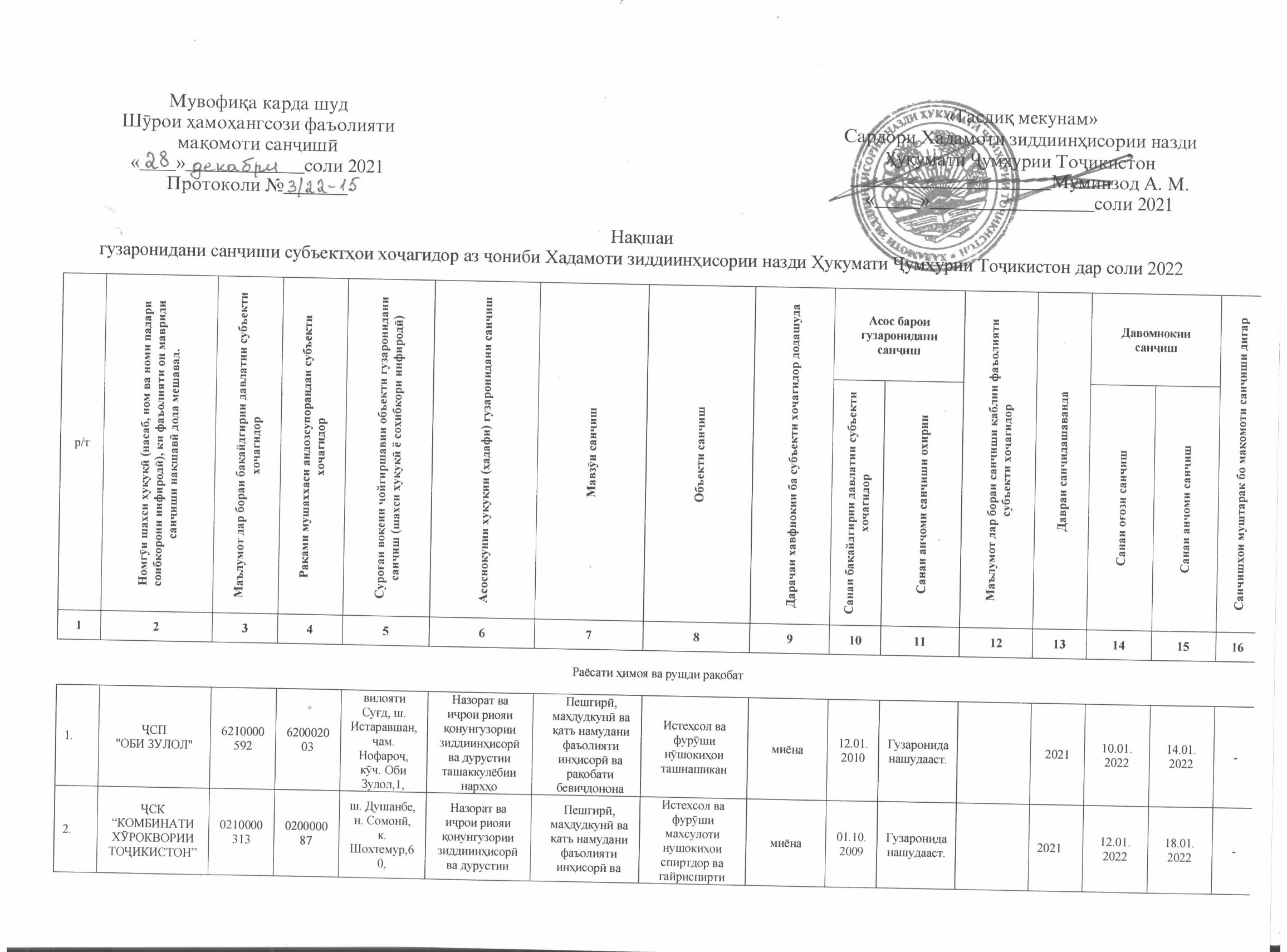 Нақшаи гузаронидани санҷиши субъектҳои хоҷагидор аз ҷониби Хадамоти зиддиинҳисории назди Ҳукумати Ҷумҳурии Тоҷикистон дар соли 2022Раёсати ҳимояи ҳуқуқи истеъмолкунандагон ва назорати фаъолияти рекламавӣМувофиқа карда шудШӯрои ҳамоҳангсози фаъолиятимақомоти санҷишӣ«28» декабрии соли 2021Протоколи № 3/22-15«Тасдиқ мекунам»Сардори Хадамоти зиддиинҳисории наздиҲукумати Ҷумҳурии Тоҷикистон______________________Муминзод А. М.«_____»__________________соли 2021р/тНомгӯи шахси ҳуқуқӣ (насаб, ном ва номи падари соибкорони инфиродӣ), ки фаъолияти он мавриди санҷиши нақшавӣ дода мешавад.Маълумот дар бораи бақайдгирии давлатии субъекти хоҷагидорРақами мушаххаси андозсупорандаи субъекти хоҷагидорСуроғаи воқеии ҷойгиршавии объекти гузаронидани санҷиш (шахси ҳуқуқӣ ё соҳибкори инфиродӣ)Асоснокунии ҳуқуқии (ҳадафи) гузаронидани санҷишМавзӯи санҷишМавзӯи санҷишМавзӯи санҷишМавзӯи санҷишОбъекти санҷишОбъекти санҷишОбъекти санҷишДараҷаи хавфнокии ба субъекти хоҷагидор додашудаДараҷаи хавфнокии ба субъекти хоҷагидор додашудаАсос барои гузаронидани санҷишАсос барои гузаронидани санҷишАсос барои гузаронидани санҷишАсос барои гузаронидани санҷишМаълумот дар бораи санҷиши қаблии фаъолияти субъекти хоҷагидорМаълумот дар бораи санҷиши қаблии фаъолияти субъекти хоҷагидорДавраи санҷидашавандаДавраи санҷидашавандаДавомнокии санҷишДавомнокии санҷишДавомнокии санҷишДавомнокии санҷишСанҷишҳои муштарак бо мақомоти санҷиши дигарСанҷишҳои муштарак бо мақомоти санҷиши дигарр/тНомгӯи шахси ҳуқуқӣ (насаб, ном ва номи падари соибкорони инфиродӣ), ки фаъолияти он мавриди санҷиши нақшавӣ дода мешавад.Маълумот дар бораи бақайдгирии давлатии субъекти хоҷагидорРақами мушаххаси андозсупорандаи субъекти хоҷагидорСуроғаи воқеии ҷойгиршавии объекти гузаронидани санҷиш (шахси ҳуқуқӣ ё соҳибкори инфиродӣ)Асоснокунии ҳуқуқии (ҳадафи) гузаронидани санҷишМавзӯи санҷишМавзӯи санҷишМавзӯи санҷишМавзӯи санҷишОбъекти санҷишОбъекти санҷишОбъекти санҷишДараҷаи хавфнокии ба субъекти хоҷагидор додашудаДараҷаи хавфнокии ба субъекти хоҷагидор додашудаСанаи бақайдгирии давлатии субъекти хоҷагидорСанаи бақайдгирии давлатии субъекти хоҷагидорСанаи анҷоми санҷиши охиринСанаи анҷоми санҷиши охиринМаълумот дар бораи санҷиши қаблии фаъолияти субъекти хоҷагидорМаълумот дар бораи санҷиши қаблии фаъолияти субъекти хоҷагидорДавраи санҷидашавандаДавраи санҷидашавандаСанаи оғози санҷишСанаи оғози санҷишСанаи анҷоми санҷишСанаи анҷоми санҷишСанҷишҳои муштарак бо мақомоти санҷиши дигарСанҷишҳои муштарак бо мақомоти санҷиши дигар1234567777888991010111112121313141415151616Раёсати ҳимоя ва рушди рақобатРаёсати ҳимоя ва рушди рақобатРаёсати ҳимоя ва рушди рақобатРаёсати ҳимоя ва рушди рақобатРаёсати ҳимоя ва рушди рақобатРаёсати ҳимоя ва рушди рақобатРаёсати ҳимоя ва рушди рақобатРаёсати ҳимоя ва рушди рақобатРаёсати ҳимоя ва рушди рақобатРаёсати ҳимоя ва рушди рақобатРаёсати ҳимоя ва рушди рақобатРаёсати ҳимоя ва рушди рақобатРаёсати ҳимоя ва рушди рақобатРаёсати ҳимоя ва рушди рақобатРаёсати ҳимоя ва рушди рақобатРаёсати ҳимоя ва рушди рақобатРаёсати ҳимоя ва рушди рақобатРаёсати ҳимоя ва рушди рақобатРаёсати ҳимоя ва рушди рақобатРаёсати ҳимоя ва рушди рақобатРаёсати ҳимоя ва рушди рақобатРаёсати ҳимоя ва рушди рақобатРаёсати ҳимоя ва рушди рақобатРаёсати ҳимоя ва рушди рақобатРаёсати ҳимоя ва рушди рақобатРаёсати ҳимоя ва рушди рақобатРаёсати ҳимоя ва рушди рақобатРаёсати ҳимоя ва рушди рақобатРаёсати ҳимоя ва рушди рақобатҶСП "ОБИ ЗУЛОЛ"6210000592620002003вилояти Суғд, ш. Истаравшан, ҷам. Нофароҷ, кӯч. Оби Зулол,1,Назорат ва иҷрои риояи қонунгузории зиддиинҳисорӣ ва дурустии ташаккулёбии нархҳо Пешгирӣ, маҳдудкунӣ ва қатъ намудани фаъолияти инҳисорӣ ва рақобати бевиҷдононаПешгирӣ, маҳдудкунӣ ва қатъ намудани фаъолияти инҳисорӣ ва рақобати бевиҷдононаПешгирӣ, маҳдудкунӣ ва қатъ намудани фаъолияти инҳисорӣ ва рақобати бевиҷдононаПешгирӣ, маҳдудкунӣ ва қатъ намудани фаъолияти инҳисорӣ ва рақобати бевиҷдононаИстеҳсол ва фурӯши нӯшокиҳои ташнашиканИстеҳсол ва фурӯши нӯшокиҳои ташнашиканИстеҳсол ва фурӯши нӯшокиҳои ташнашиканмиёнамиёна12.01.201012.01.2010Гузаронида нашудааст.Гузаронида нашудааст.2021202110.01. 202210.01. 202214.01. 202214.01. 2022--ҶСК “КОМБИНАТИ ХӮРОКВОРИИ ТОҶИКИСТОН”0210000313020000087ш. Душанбе,н. Сомонӣ,к. Шохтемур,60,Назорат ва иҷрои риояи қонунгузории зиддиинҳисорӣ ва дурустии ташаккулёбии нархҳоПешгирӣ, маҳдудкунӣ ва қатъ намудани фаъолияти инҳисорӣ ва рақобати бевиҷдононаПешгирӣ, маҳдудкунӣ ва қатъ намудани фаъолияти инҳисорӣ ва рақобати бевиҷдононаПешгирӣ, маҳдудкунӣ ва қатъ намудани фаъолияти инҳисорӣ ва рақобати бевиҷдононаПешгирӣ, маҳдудкунӣ ва қатъ намудани фаъолияти инҳисорӣ ва рақобати бевиҷдононаИстехсол ва фурӯши махсулоти нушокихои спиртдор ва гайриспиртиИстехсол ва фурӯши махсулоти нушокихои спиртдор ва гайриспиртиИстехсол ва фурӯши махсулоти нушокихои спиртдор ва гайриспиртимиёнамиёна01.10.200901.10.2009Гузаронида нашудааст.Гузаронида нашудааст.2021202112.01. 202212.01. 202218.01. 202218.01. 2022--ҶДММ "ЗЕРНОВАЯ КОМПАНИЯ"6310004406630008187в.Суғд, н.Б.Ғафуров, ш.Ғафуров к.Хобилов Қобил,64,Назорат ва иҷрои риояи қонунгузории зиддиинҳисорӣ ва дурустии ташаккулёбии нархҳоПешгирӣ, маҳдудкунӣ ва қатъ намудани фаъолияти инҳисорӣ ва рақобати бевиҷдононаПешгирӣ, маҳдудкунӣ ва қатъ намудани фаъолияти инҳисорӣ ва рақобати бевиҷдононаПешгирӣ, маҳдудкунӣ ва қатъ намудани фаъолияти инҳисорӣ ва рақобати бевиҷдононаПешгирӣ, маҳдудкунӣ ва қатъ намудани фаъолияти инҳисорӣ ва рақобати бевиҷдононаВоридот, истеҳсол ва фурӯши маҳсулоти ѓалладонагӣ ва дигар хизматрасонҳо (ниёзи мардум)Воридот, истеҳсол ва фурӯши маҳсулоти ѓалладонагӣ ва дигар хизматрасонҳо (ниёзи мардум)Воридот, истеҳсол ва фурӯши маҳсулоти ѓалладонагӣ ва дигар хизматрасонҳо (ниёзи мардум)миёнамиёна26.06.201026.06.2010Гузаронида нашудааст.Гузаронида нашудааст.2021202117.01. 202217.01. 202228.01. 202228.01. 2022--ҶДММ “КОМФОРТ КУХНИ”0410023992040044085ш. Душанбе. Сино, Чортеппа,44/2,Назорат ва иҷрои риояи қонунгузории зиддиинҳисорӣ ва дурустии ташаккулёбии нархҳоПешгирӣ, маҳдудкунӣ ва қатъ намудани фаъолияти инҳисорӣ ва рақобати бевиҷдононаПешгирӣ, маҳдудкунӣ ва қатъ намудани фаъолияти инҳисорӣ ва рақобати бевиҷдононаПешгирӣ, маҳдудкунӣ ва қатъ намудани фаъолияти инҳисорӣ ва рақобати бевиҷдононаПешгирӣ, маҳдудкунӣ ва қатъ намудани фаъолияти инҳисорӣ ва рақобати бевиҷдононаИстеҳсол ва фурӯши мебели ошхона ва дарҳои хона ва дигар хизматрасониҳоИстеҳсол ва фурӯши мебели ошхона ва дарҳои хона ва дигар хизматрасониҳоИстеҳсол ва фурӯши мебели ошхона ва дарҳои хона ва дигар хизматрасониҳомиёнамиёна10.08.201310.08.2013Гузаронида нашудааст.Гузаронида нашудааст.2021202119.01. 202219.01. 202225.01. 202225.01. 2022ҶСП “ТАҶАМ”0410008785040014533Душанбе, Сино, Ҳувайдуллоев,2,Назорат ва иҷрои риояи қонунгузории зиддиинҳисорӣ ва дурустии ташаккулёбии нархҳоНазорат ва иҷрои риояи қонунгузории зиддиинҳисорӣ ва дурустии ташаккулёбии нархҳоНазорат ва иҷрои риояи қонунгузории зиддиинҳисорӣ ва дурустии ташаккулёбии нархҳоПешгирӣ, маҳдудкунӣ ва қатъ намудани фаъолияти инҳисорӣ ва рақобати бевиҷдононаПешгирӣ, маҳдудкунӣ ва қатъ намудани фаъолияти инҳисорӣ ва рақобати бевиҷдононаИстехсоли пиво,обхои газноки ранга ва беранг,гулачахои чуворимаккаИстехсоли пиво,обхои газноки ранга ва беранг,гулачахои чуворимаккаИстехсоли пиво,обхои газноки ранга ва беранг,гулачахои чуворимаккамиёнамиёна04.06.201004.06.2010Гузаронида нашудааст.Гузаронида нашудааст.2021202124.01. 202224.01. 202228.01. 202228.01. 2022ҶДММ"ПОКИЗА М "0110016455010091044ш.Душанбе, н.Шоҳмансур, к.Зебуниссо,,32,Назорат ва иҷрои риояи қонунгузории зиддиинҳисорӣ ва дурустии ташаккулёбии нархҳоНазорат ва иҷрои риояи қонунгузории зиддиинҳисорӣ ва дурустии ташаккулёбии нархҳоНазорат ва иҷрои риояи қонунгузории зиддиинҳисорӣ ва дурустии ташаккулёбии нархҳоПешгирӣ, маҳдудкунӣ ва қатъ намудани фаъолияти инҳисорӣ ва рақобати бевиҷдононаПешгирӣ, маҳдудкунӣ ва қатъ намудани фаъолияти инҳисорӣ ва рақобати бевиҷдононаИстеҳсоли маҳсулот аз гуштИстеҳсоли маҳсулот аз гуштИстеҳсоли маҳсулот аз гуштмиёнамиёна16.03.2013  16.03.2013  Гузаронида нашудааст.Гузаронида нашудааст.2021202124.01. 202224.01. 202228.01. 202228.01. 2022ҶДММ “ВОҲИДИЁН”1510001708150001747Варзоб, Ҷ.Айни д.Харангони боло,,Назорат ва иҷрои риояи қонунгузории зиддиинҳисорӣ ва дурустии ташаккулёбии нархҳоНазорат ва иҷрои риояи қонунгузории зиддиинҳисорӣ ва дурустии ташаккулёбии нархҳоНазорат ва иҷрои риояи қонунгузории зиддиинҳисорӣ ва дурустии ташаккулёбии нархҳоПешгирӣ, маҳдудкунӣ ва қатъ намудани фаъолияти инҳисорӣ, рақобати бевиҷдонона ва ҳимояи ҳуқуқи истеъмолкунандагонПешгирӣ, маҳдудкунӣ ва қатъ намудани фаъолияти инҳисорӣ, рақобати бевиҷдонона ва ҳимояи ҳуқуқи истеъмолкунандагонИстеҳсол ва фурӯши магнитид-оҳанИстеҳсол ва фурӯши магнитид-оҳанИстеҳсол ва фурӯши магнитид-оҳанмиёнамиёна20.07.201020.07.2010Гузаронида нашудааст.Гузаронида нашудааст.2021202126.01. 202226.01. 20221.02. 20221.02. 2022ҶАМЪИЯТИ САҲОМИИ ПУШИДАИ «МУҚИМ 1»4000045884010003489Шаҳри Душанбе, н. Фирдавсӣ, кӯчаи Борбад 130/1Назорат ва иҷрои риояи қонунгузории зиддиинҳисорӣ ва дурустии ташаккулёбии нархҳоНазорат ва иҷрои риояи қонунгузории зиддиинҳисорӣ ва дурустии ташаккулёбии нархҳоНазорат ва иҷрои риояи қонунгузории зиддиинҳисорӣ ва дурустии ташаккулёбии нархҳоПешгирӣ, маҳдудкунӣ ва қатъ намудани фаъолияти инҳисорӣ, рақобати бевиҷдонона ва ҳимоя ҳуқуқи истеъмолкунандагонПешгирӣ, маҳдудкунӣ ва қатъ намудани фаъолияти инҳисорӣ, рақобати бевиҷдонона ва ҳимоя ҳуқуқи истеъмолкунандагонКорҳои сохтмону васлкунӣ ва дигар хизматрасониҳоКорҳои сохтмону васлкунӣ ва дигар хизматрасониҳоКорҳои сохтмону васлкунӣ ва дигар хизматрасониҳоМиёнаМиёна16.12.201116.12.2011Гузаронида нашудааст.Гузаронида нашудааст.2020-20212020-202131.01. 202231.01. 202211.02.202211.02.2022ҶДММ «АВИЦЕННА»0910000465090003410шаҳри Душанбе,ноҳияи Шоҳмансур,кучаи Садриддин Айнӣ,,56,17Назорат ва иҷрои риояи қонунгузории зиддиинҳисорӣ ва дурустии ташаккулёбии нархҳоНазорат ва иҷрои риояи қонунгузории зиддиинҳисорӣ ва дурустии ташаккулёбии нархҳоНазорат ва иҷрои риояи қонунгузории зиддиинҳисорӣ ва дурустии ташаккулёбии нархҳоПешгирӣ, маҳдудкунӣ ва қатъ намудани фаъолияти инҳисорӣ, рақобати бевиҷдонона ва ҳимоя ҳуқуқи истеъмолкунандагонПешгирӣ, маҳдудкунӣ ва қатъ намудани фаъолияти инҳисорӣ, рақобати бевиҷдонона ва ҳимоя ҳуқуқи истеъмолкунандагонКорҳои сохтмону васлкунӣ ва дигар хизматрасониҳоКорҳои сохтмону васлкунӣ ва дигар хизматрасониҳоКорҳои сохтмону васлкунӣ ва дигар хизматрасониҳоМиёнаМиёна02.11.200902.11.2009Гузаронида нашудааст.Гузаронида нашудааст.2020-20212020-202131.01. 202231.01. 202211.02. 202211.02. 2022ҶДММ "КАБИРИ ХУҶАНД"5110017908510035453в.Суғд, ш.Хуҷанд, Минтакаи саноатии шимолу шарқӣ,,Назорат ва иҷрои риояи қонунгузории зиддиинҳисорӣ ва дурустии ташаккулёбии нархҳоНазорат ва иҷрои риояи қонунгузории зиддиинҳисорӣ ва дурустии ташаккулёбии нархҳоНазорат ва иҷрои риояи қонунгузории зиддиинҳисорӣ ва дурустии ташаккулёбии нархҳоПешгирӣ, маҳдудкунӣ ва қатъ намудани фаъолияти инҳисорӣ, рақобати бевиҷдонона ва ҳимояи ҳуқуқи истеъмолкунандагонПешгирӣ, маҳдудкунӣ ва қатъ намудани фаъолияти инҳисорӣ, рақобати бевиҷдонона ва ҳимояи ҳуқуқи истеъмолкунандагонИстеҳсол ва фурӯши маҳсулоти гӯштӣ ва ширӣ, молҳои озуқаворӣИстеҳсол ва фурӯши маҳсулоти гӯштӣ ва ширӣ, молҳои озуқаворӣИстеҳсол ва фурӯши маҳсулоти гӯштӣ ва ширӣ, молҳои озуқаворӣмиёнамиёна21.07.201421.07.2014Гузаронида нашудааст.Гузаронида нашудааст.202120217.02. 20227.02. 202211.02. 202211.02. 2022ҶДММ “ТЕКСТИЛЬКОНТРАКТ ТРАНССТРОЙ”0100124470110004568Шаҳри Душанбе, И. Сомонӣ, кӯчаи Раҳимӣ 10Назорат ва иҷрои риояи қонунгузории зиддиинҳисорӣ ва дурустии ташаккулёбии нархҳоНазорат ва иҷрои риояи қонунгузории зиддиинҳисорӣ ва дурустии ташаккулёбии нархҳоНазорат ва иҷрои риояи қонунгузории зиддиинҳисорӣ ва дурустии ташаккулёбии нархҳоПешгирӣ, маҳдудкунӣ ва қатъ намудани фаъолияти инҳисорӣ, рақобати бевиҷдонона ва ҳимоя ҳуқуқи истеъмолкунандагонПешгирӣ, маҳдудкунӣ ва қатъ намудани фаъолияти инҳисорӣ, рақобати бевиҷдонона ва ҳимоя ҳуқуқи истеъмолкунандагонКорҳои сохтмону васлкунӣ ва дигар хизматрасониҳоКорҳои сохтмону васлкунӣ ва дигар хизматрасониҳоКорҳои сохтмону васлкунӣ ва дигар хизматрасониҳомиёнамиёна11.02.201011.02.2010Гузаронида нашудааст.Гузаронида нашудааст.2020-20212020-20217.02. 20227.02. 202218.02.202218.02.2022--ҶДММ “СТРОЙ КОМПЛЕКС”0400185972610000451Шаҳри Душанбе, ноҳияи Сино, кӯчаи Лучоби поён 9Назорат ва иҷрои риояи қонунгузории зиддиинҳисорӣ ва дурустии ташаккулёбии нархҳоНазорат ва иҷрои риояи қонунгузории зиддиинҳисорӣ ва дурустии ташаккулёбии нархҳоНазорат ва иҷрои риояи қонунгузории зиддиинҳисорӣ ва дурустии ташаккулёбии нархҳоПешгирӣ, маҳдудкунӣ ва қатъ намудани фаъолияти инҳисорӣ, рақобати бевиҷдонона ва ҳимоя ҳуқуқи истеъмолкунандагонПешгирӣ, маҳдудкунӣ ва қатъ намудани фаъолияти инҳисорӣ, рақобати бевиҷдонона ва ҳимоя ҳуқуқи истеъмолкунандагонКорҳои сохтмону васлкунӣ ва дигар хизматрасониҳоКорҳои сохтмону васлкунӣ ва дигар хизматрасониҳоКорҳои сохтмону васлкунӣ ва дигар хизматрасониҳомиёнамиёна20.03.201020.03.2010Гузаронида нашудааст.Гузаронида нашудааст.2020-20212020-20219.02. 20229.02. 202222.02.  202222.02.  2022ҶДММ"МК БАРАКАТ"6210002609620004497Истаравшан ,  кучаи А.Умаров,94,Назорат ва иҷрои риояи қонунгузории зиддиинҳисорӣ ва дурустии ташаккулёбии нархҳоНазорат ва иҷрои риояи қонунгузории зиддиинҳисорӣ ва дурустии ташаккулёбии нархҳоНазорат ва иҷрои риояи қонунгузории зиддиинҳисорӣ ва дурустии ташаккулёбии нархҳоПешгирӣ, маҳдудкунӣ ва қатъ намудани фаъолияти инҳисорӣ ва рақобати бевиҷдононаПешгирӣ, маҳдудкунӣ ва қатъ намудани фаъолияти инҳисорӣ ва рақобати бевиҷдононаИстеҳсол ва фурӯши маҳсулоти гӯштӣ ва ширӣ, молҳои озуқаворӣИстеҳсол ва фурӯши маҳсулоти гӯштӣ ва ширӣ, молҳои озуқаворӣИстеҳсол ва фурӯши маҳсулоти гӯштӣ ва ширӣ, молҳои озуқаворӣмиёнамиёна22.06.201022.06.2010Гузаронида нашудааст.Гузаронида нашудааст.2021202114.02. 202214.02. 202218.02. 202218.02. 2022--ҶДММ “НУРИ ШАМС”0400108340410001286Шаҳри Душанбе, ноҳияи Сино, кӯчаи Ҷ. Расулов 10Назорат ва иҷрои риояи қонунгузории зиддиинҳисорӣ ва дурустии ташаккулёбии нархҳоНазорат ва иҷрои риояи қонунгузории зиддиинҳисорӣ ва дурустии ташаккулёбии нархҳоНазорат ва иҷрои риояи қонунгузории зиддиинҳисорӣ ва дурустии ташаккулёбии нархҳоПешгирӣ, маҳдудкунӣ ва қатъ намудани фаъолияти инҳисорӣ, рақобати бевиҷдонона ва ҳимоя ҳуқуқи истеъмолкунандагонПешгирӣ, маҳдудкунӣ ва қатъ намудани фаъолияти инҳисорӣ, рақобати бевиҷдонона ва ҳимоя ҳуқуқи истеъмолкунандагонКорҳои сохтмону васлкунӣ ва дигар хизматрасониҳоКорҳои сохтмону васлкунӣ ва дигар хизматрасониҳоКорҳои сохтмону васлкунӣ ва дигар хизматрасониҳомиёнамиёна01.10.200901.10.2009Гузаронида нашудааст.Гузаронида нашудааст.2020-20212020-202114.02. 202214.02. 202225.02.202225.02.2022ҶДММ “СИЁВУШ 5”0310013129030024008ш. Душанбе,н. Фирдавсӣ,к. А, Каххоров,75,Назорат ва иҷрои риояи қонунгузории зиддиинҳисорӣ ва дурустии ташаккулёбии нархҳоНазорат ва иҷрои риояи қонунгузории зиддиинҳисорӣ ва дурустии ташаккулёбии нархҳоНазорат ва иҷрои риояи қонунгузории зиддиинҳисорӣ ва дурустии ташаккулёбии нархҳоПешгирӣ, маҳдудкунӣ ва қатъ намудани фаъолияти инҳисорӣ ва рақобати бевиҷдононаПешгирӣ, маҳдудкунӣ ва қатъ намудани фаъолияти инҳисорӣ ва рақобати бевиҷдононаФаъолияти сохтмонӣ, тайёр ва фурӯши таъомҳо, хариду фуруши ҳама гуна молу амволи ниёзи мардум, молу амволи ғайри манқул ва ҳама гуна масолеҳи сохтмонӣФаъолияти сохтмонӣ, тайёр ва фурӯши таъомҳо, хариду фуруши ҳама гуна молу амволи ниёзи мардум, молу амволи ғайри манқул ва ҳама гуна масолеҳи сохтмонӣФаъолияти сохтмонӣ, тайёр ва фурӯши таъомҳо, хариду фуруши ҳама гуна молу амволи ниёзи мардум, молу амволи ғайри манқул ва ҳама гуна масолеҳи сохтмонӣмиёнамиёна28.03.201328.03.2013Гузаронида нашудааст.Гузаронида нашудааст.2020-20212020-202121.02. 202221.02. 202225.02. 202225.02. 2022ҶСП"АГРОТЕХСЕРВИС"0910001125090005899Ҳисор  кӯчаи Ҳилолӣ 23Назорат ва иҷрои риояи қонунгузории зиддиинҳисорӣ ва дурустии ташаккулёбии нархҳоНазорат ва иҷрои риояи қонунгузории зиддиинҳисорӣ ва дурустии ташаккулёбии нархҳоНазорат ва иҷрои риояи қонунгузории зиддиинҳисорӣ ва дурустии ташаккулёбии нархҳоПешгирӣ, маҳдудкунӣ ва қатъ намудани фаъолияти инҳисорӣ ва рақобати бевиҷдононаПешгирӣ, маҳдудкунӣ ва қатъ намудани фаъолияти инҳисорӣ ва рақобати бевиҷдононаВоридот, истеҳсол ва фурӯши тракторҳо, мошинолотҳо, техникаи хоҷагии қишлоқ, хизматрасонии техники /Фурухтани мол ба тариқи иҷораи молияви (лизинг); Воридот, истеҳсол ва фурӯши тракторҳо, мошинолотҳо, техникаи хоҷагии қишлоқ, хизматрасонии техники /Фурухтани мол ба тариқи иҷораи молияви (лизинг); Воридот, истеҳсол ва фурӯши тракторҳо, мошинолотҳо, техникаи хоҷагии қишлоқ, хизматрасонии техники /Фурухтани мол ба тариқи иҷораи молияви (лизинг); миёнамиёна25.12.200925.12.2009Гузаронида нашудааст.Гузаронида нашудааст.2020-20212020-202123.02. 202223.02. 20221.03. 20221.03. 2022--ҶДММ “ФАЙЗИ СОМОН”0310012799030023677ш. Душанбе,н. Фирдавсӣ,к. Фучик,,62/3,Назорат ва иҷрои риояи қонунгузории зиддиинҳисорӣ ва дурустии ташаккулёбии нархҳоНазорат ва иҷрои риояи қонунгузории зиддиинҳисорӣ ва дурустии ташаккулёбии нархҳоНазорат ва иҷрои риояи қонунгузории зиддиинҳисорӣ ва дурустии ташаккулёбии нархҳоПешгирӣ, маҳдудкунӣ ва қатъ намудани фаъолияти инҳисорӣ ва рақобати бевиҷдононаПешгирӣ, маҳдудкунӣ ва қатъ намудани фаъолияти инҳисорӣ ва рақобати бевиҷдононаВоридот ва фурӯши молҳои ниёзи аввал ва тамоми намуди фаъолияте, ки ҶТ маън накардааст/Воридот ва фурӯши молҳои ниёзи аввал ва тамоми намуди фаъолияте, ки ҶТ маън накардааст/Воридот ва фурӯши молҳои ниёзи аввал ва тамоми намуди фаъолияте, ки ҶТ маън накардааст/миёнамиёна23.03.201323.03.2013Гузаронида нашудааст.Гузаронида нашудааст.2020-20212020-202124.02. 202224.02. 20222.03. 20222.03. 2022--ҶДММ "ПОРСОИ ХУҶАНД"5110013444510030444Вилояти Суғд, Шаҳри Хуҷанд, Минтақаи саноатии шимолу шарқӣ, Назорат ва иҷрои риояи қонунгузории зиддиинҳисорӣ ва дурустии ташаккулёбии нархҳоНазорат ва иҷрои риояи қонунгузории зиддиинҳисорӣ ва дурустии ташаккулёбии нархҳоНазорат ва иҷрои риояи қонунгузории зиддиинҳисорӣ ва дурустии ташаккулёбии нархҳоПешгирӣ, маҳдудкунӣ ва қатъ намудани фаъолияти инҳисорӣ ва рақобати бевиҷдононаПешгирӣ, маҳдудкунӣ ва қатъ намудани фаъолияти инҳисорӣ ва рақобати бевиҷдононаистехсол ва фуруши махсулоти шири ва хариду фуруши молхои хурокаистехсол ва фуруши махсулоти шири ва хариду фуруши молхои хурокаистехсол ва фуруши махсулоти шири ва хариду фуруши молхои хурокамиёнамиёна15.02.201315.02.2013Гузаронида нашудааст.Гузаронида нашудааст.2021202128.02.202228.02.20224.03. 20224.03. 2022--ҶДММ"МОҲИР ПЛАСТИК"4010006037400009786в. Хатлон, н. Ёвон, Ҷамоати дехоти "Дахана" к. Промзона 19,,Назорат ва иҷрои риояи қонунгузории зиддиинҳисорӣ ва дурустии ташаккулёбии нархҳоНазорат ва иҷрои риояи қонунгузории зиддиинҳисорӣ ва дурустии ташаккулёбии нархҳоНазорат ва иҷрои риояи қонунгузории зиддиинҳисорӣ ва дурустии ташаккулёбии нархҳоПешгирӣ, маҳдудкунӣ ва қатъ намудани фаъолияти инҳисорӣ ва рақобати бевиҷдононаПешгирӣ, маҳдудкунӣ ва қатъ намудани фаъолияти инҳисорӣ ва рақобати бевиҷдононаИстеҳсоли қопча барои нигоҳдории маҳсулоти семент ва дигар фаъолияте, ки қонунгузории Ҷ.Т. манъ накардаастИстеҳсоли қопча барои нигоҳдории маҳсулоти семент ва дигар фаъолияте, ки қонунгузории Ҷ.Т. манъ накардаастИстеҳсоли қопча барои нигоҳдории маҳсулоти семент ва дигар фаъолияте, ки қонунгузории Ҷ.Т. манъ накардаастмиёнамиёна14.03.201714.03.2017Гузаронида нашудааст.Гузаронида нашудааст.202120212.03. 20222.03. 20229.03. 20229.03. 2022--ҶДММ “САРМАНЗИЛ”0110018920010093725Шаҳри Душанбе, н. Шоҳмансур, кӯчаи Ҳусейнзода 10Назорат ва иҷрои риояи қонунгузории зиддиинҳисорӣ ва дурустии ташаккулёбии нархҳоНазорат ва иҷрои риояи қонунгузории зиддиинҳисорӣ ва дурустии ташаккулёбии нархҳоНазорат ва иҷрои риояи қонунгузории зиддиинҳисорӣ ва дурустии ташаккулёбии нархҳоПешгирӣ, маҳдудкунӣ ва қатъ намудани фаъолияти инҳисорӣ, рақобати бевиҷдонона ва ҳимоя ҳуқуқи истеъмолкунандагонПешгирӣ, маҳдудкунӣ ва қатъ намудани фаъолияти инҳисорӣ, рақобати бевиҷдонона ва ҳимоя ҳуқуқи истеъмолкунандагонКорҳои сохтмону васлкунӣ ва дигар хизматрасониҳо, ки қонунгузории Ҷ.Т. манъ накардаастКорҳои сохтмону васлкунӣ ва дигар хизматрасониҳо, ки қонунгузории Ҷ.Т. манъ накардаастКорҳои сохтмону васлкунӣ ва дигар хизматрасониҳо, ки қонунгузории Ҷ.Т. манъ накардаастмиёнамиёна02.12.201302.12.2013Гузаронида нашудааст.Гузаронида нашудааст.--2020-20212020-20217.03.  20227.03.  202218.03.  202218.03.  2022--ҶДММ "3000 СОЛАГИИ ҲИСОР"0910006451090012146Ҳисор, кучаи Бедил,39,Назорат ва иҷрои риояи қонунгузории зиддиинҳисорӣ ва дурустии ташаккулёбии нархҳоНазорат ва иҷрои риояи қонунгузории зиддиинҳисорӣ ва дурустии ташаккулёбии нархҳоНазорат ва иҷрои риояи қонунгузории зиддиинҳисорӣ ва дурустии ташаккулёбии нархҳоПешгирӣ, маҳдудкунӣ ва қатъ намудани фаъолияти инҳисорӣ ва рақобати бевиҷдононаПешгирӣ, маҳдудкунӣ ва қатъ намудани фаъолияти инҳисорӣ ва рақобати бевиҷдононаворидот, истехсол, коркард ва фуруши маводхои ниёзи мардумворидот, истехсол, коркард ва фуруши маводхои ниёзи мардумворидот, истехсол, коркард ва фуруши маводхои ниёзи мардуммиёнамиёна01.11.201201.11.2012Гузаронида нашудааст.Гузаронида нашудааст.--2021-20202021-20209.03. 20229.03. 202218.03. 202218.03. 2022--ҶДММ “Вали Нақлиёт”0310019188030030717шаҳри Душанбе,ноҳияи н. Фирдавси  ,кучаи Кофарнихон 76Назорат ва иҷрои риояи қонунгузории зиддиинҳисорӣ ва дурустии ташаккулёбии нархҳоНазорат ва иҷрои риояи қонунгузории зиддиинҳисорӣ ва дурустии ташаккулёбии нархҳоНазорат ва иҷрои риояи қонунгузории зиддиинҳисорӣ ва дурустии ташаккулёбии нархҳоПешгирӣ, маҳдудкунӣ ва қатъ намудани фаъолияти инҳисорӣ ва рақобати бевиҷдононаПешгирӣ, маҳдудкунӣ ва қатъ намудани фаъолияти инҳисорӣ ва рақобати бевиҷдононаБоркашии байналмиллали (логистика) ва таваққуфгоҳБоркашии байналмиллали (логистика) ва таваққуфгоҳБоркашии байналмиллали (логистика) ва таваққуфгоҳмиёнамиёна21.04.201021.04.2010Гузаронида нашудааст.Гузаронида нашудааст.2020-20212020-202114.03. 202214.03. 202218.03. 202218.03. 2022--ҶДММ “МАНЗИЛСОЗҲОИ АЪЛО”0110024164010100074Шаҳри Душанбе, ноҳияи Шоҳмансур, кӯчаи С. Айнӣ 16бНазорат ва иҷрои риояи қонунгузории зиддиинҳисорӣ ва дурустии ташаккулёбии нархҳоНазорат ва иҷрои риояи қонунгузории зиддиинҳисорӣ ва дурустии ташаккулёбии нархҳоНазорат ва иҷрои риояи қонунгузории зиддиинҳисорӣ ва дурустии ташаккулёбии нархҳоПешгирӣ, маҳдудкунӣ ва қатъ намудани фаъолияти инҳисорӣ, рақобати бевиҷдонона ва ҳимояи ҳуқуқи истеъмолкунандагонПешгирӣ, маҳдудкунӣ ва қатъ намудани фаъолияти инҳисорӣ, рақобати бевиҷдонона ва ҳимояи ҳуқуқи истеъмолкунандагонКорҳои сохтмону васлкунӣ ва дигар хизматрасониҳо, ки қонунгузории Ҷ.Т. манъ накардаастКорҳои сохтмону васлкунӣ ва дигар хизматрасониҳо, ки қонунгузории Ҷ.Т. манъ накардаастКорҳои сохтмону васлкунӣ ва дигар хизматрасониҳо, ки қонунгузории Ҷ.Т. манъ накардаастмиёнамиёна29.10.201829.10.2018Гузаронида нашудааст.Гузаронида нашудааст.2020-20212020-202114.03.  202214.03.  202231.03.  202231.03.  2022ҶДММ"БАРАКАТ 20180310018867030030386Шахри Душанбе, Нохияи Фирдавсӣ, А. Қаҳҳоров 594Назорат ва иҷрои риояи қонунгузории зиддиинҳисорӣ ва дурустии ташаккулёбии нархҳоНазорат ва иҷрои риояи қонунгузории зиддиинҳисорӣ ва дурустии ташаккулёбии нархҳоНазорат ва иҷрои риояи қонунгузории зиддиинҳисорӣ ва дурустии ташаккулёбии нархҳоПешгирӣ, маҳдудкунӣ ва қатъ намудани фаъолияти инҳисорӣ ва рақобати бевиҷдононаПешгирӣ, маҳдудкунӣ ва қатъ намудани фаъолияти инҳисорӣ ва рақобати бевиҷдононаҲамлу нақли борҳо бо нақлиёти автомобилӣ ба шахсони воқеи ва ҳуқуқӣ/Воридот ва фуруши молҳои ниёзи мардум, истеҳсол ва фуруши молҳои саноатӣ, Ҳамлу нақли борҳо бо нақлиёти автомобилӣ ба шахсони воқеи ва ҳуқуқӣ/Воридот ва фуруши молҳои ниёзи мардум, истеҳсол ва фуруши молҳои саноатӣ, Ҳамлу нақли борҳо бо нақлиёти автомобилӣ ба шахсони воқеи ва ҳуқуқӣ/Воридот ва фуруши молҳои ниёзи мардум, истеҳсол ва фуруши молҳои саноатӣ, миёнамиёна23.11.2017  23.11.2017  Гузаронида нашудааст.Гузаронида нашудааст.2020-20212020-202116.03. 202216.03. 202228.03. 202228.03. 2022--ҶДММ"ХУАҶИАН ҒАЮР ИНДАСТРИАЛ"4010005606400009269вилояти Хатлон, нохияи Ёвон, ҷ/д "Дахана" д. Дахана,Назорат ва иҷрои риояи қонунгузории зиддиинҳисорӣ ва дурустии ташаккулёбии нархҳоНазорат ва иҷрои риояи қонунгузории зиддиинҳисорӣ ва дурустии ташаккулёбии нархҳоНазорат ва иҷрои риояи қонунгузории зиддиинҳисорӣ ва дурустии ташаккулёбии нархҳоПешгирӣ, маҳдудкунӣ ва қатъ намудани фаъолияти инҳисорӣ ва рақобати бевиҷдононаПешгирӣ, маҳдудкунӣ ва қатъ намудани фаъолияти инҳисорӣ ва рақобати бевиҷдононаИстеҳсол ва фурӯши сементИстеҳсол ва фурӯши сементИстеҳсол ва фурӯши сементмиёнамиёна17.09.201417.09.2014Гузаронида нашудааст.Гузаронида нашудааст.2021202125.03. 202225.03. 202231.03. 202231.03. 2022--ҶДММ “КАЙСАР”0310017089030028395Ш. Душанбе, н. Фирдавсӣ, к. А. Қаҳоров 592Назорат ва иҷрои риояи қонунгузории зиддиинҳисорӣ ва дурустии ташаккулёбии нархҳоНазорат ва иҷрои риояи қонунгузории зиддиинҳисорӣ ва дурустии ташаккулёбии нархҳоНазорат ва иҷрои риояи қонунгузории зиддиинҳисорӣ ва дурустии ташаккулёбии нархҳоПешгирӣ, маҳдудкунӣ ва қатъ намудани фаъолияти инҳисорӣ ва рақобати бевиҷдононаПешгирӣ, маҳдудкунӣ ва қатъ намудани фаъолияти инҳисорӣ ва рақобати бевиҷдононаХариду фурӯши маҳсулотҳои сохтмонӣХариду фурӯши маҳсулотҳои сохтмонӣХариду фурӯши маҳсулотҳои сохтмонӣмиёнамиёна07.10.201507.10.2015Гузаронида нашудааст.Гузаронида нашудааст.2020-20212020-202128.03. 202228.03. 20221.04. 20221.04. 2022ҶДММ “ВАХШ-СОХТМОН”0610002351060004272Шаҳри Душанбе, ноҳияи Шоҳмансур, кӯчаи Ҳусейнзода 36 А 59Назорат ва иҷрои риояи қонунгузории зиддиинҳисорӣ ва дурустии ташаккулёбии нархҳоНазорат ва иҷрои риояи қонунгузории зиддиинҳисорӣ ва дурустии ташаккулёбии нархҳоНазорат ва иҷрои риояи қонунгузории зиддиинҳисорӣ ва дурустии ташаккулёбии нархҳоПешгирӣ, маҳдудкунӣ ва қатъ намудани фаъолияти инҳисорӣ, рақобати бевиҷдонона ва ҳимояи ҳуқуқи истеъмолкунандагонПешгирӣ, маҳдудкунӣ ва қатъ намудани фаъолияти инҳисорӣ, рақобати бевиҷдонона ва ҳимояи ҳуқуқи истеъмолкунандагонКорҳои сохтмону васлкунӣ ва дигар хизматрасониҳо, ки қонунгузории Ҷ.Т. манъ накардаастКорҳои сохтмону васлкунӣ ва дигар хизматрасониҳо, ки қонунгузории Ҷ.Т. манъ накардаастКорҳои сохтмону васлкунӣ ва дигар хизматрасониҳо, ки қонунгузории Ҷ.Т. манъ накардаастмиёнамиёна23.01.201923.01.2019Гузаронида нашудааст.Гузаронида нашудааст.2020-20212020-202130.03. 202230.03. 20228.04.  20228.04.  2022ҶДММ"АЛФА ПЭТ"6310001152630007116в.Суғд, н.Б.Ғафуров, ш.Ғафуров к.З.Тоҳирова,100А,Назорат ва иҷрои риояи қонунгузории зиддиинҳисорӣ ва дурустии ташаккулёбии нархҳоНазорат ва иҷрои риояи қонунгузории зиддиинҳисорӣ ва дурустии ташаккулёбии нархҳоНазорат ва иҷрои риояи қонунгузории зиддиинҳисорӣ ва дурустии ташаккулёбии нархҳоПешгирӣ, маҳдудкунӣ ва қатъ намудани фаъолияти инҳисорӣ ва рақобати бевиҷдононаПешгирӣ, маҳдудкунӣ ва қатъ намудани фаъолияти инҳисорӣ ва рақобати бевиҷдононаИстехсол ва фӯруши зарфхои  пластикиИстехсол ва фӯруши зарфхои  пластикиИстехсол ва фӯруши зарфхои  пластикимиёнамиёна12.01.201012.01.2010Гузаронида нашудааст.Гузаронида нашудааст.202120214.04. 20224.04. 20228.04. 20228.04. 2022--ҶДММ"МИРОБ СУҒД"5110018119510035708в.Суғд, ш.Хуҷанд, Минтақаи саноатии шимолу шарқӣ,Назорат ва иҷрои риояи қонунгузории зиддиинҳисорӣ ва дурустии ташаккулёбии нархҳоНазорат ва иҷрои риояи қонунгузории зиддиинҳисорӣ ва дурустии ташаккулёбии нархҳоНазорат ва иҷрои риояи қонунгузории зиддиинҳисорӣ ва дурустии ташаккулёбии нархҳоПешгирӣ, маҳдудкунӣ ва қатъ намудани фаъолияти инҳисорӣ ва рақобати бевиҷдононаПешгирӣ, маҳдудкунӣ ва қатъ намудани фаъолияти инҳисорӣ ва рақобати бевиҷдононаИстехсол ва фурӯши қубурхои пластики ва маҳсулотҳои пластикиИстехсол ва фурӯши қубурхои пластики ва маҳсулотҳои пластикиИстехсол ва фурӯши қубурхои пластики ва маҳсулотҳои пластикимиёнамиёна08.10.201408.10.2014Гузаронида нашудааст.Гузаронида нашудааст.202120216.04. 20226.04. 202212.04. 202212.04. 2022--ҶДММ “МАРВ СОХТМОН”0210025659020050059ш. Душанбе, н. Сомонӣ, кӯчаи М. Турсунзода 45,520Назорат ва иҷрои риояи қонунгузории зиддиинҳисорӣ ва дурустии ташаккулёбии нархҳоНазорат ва иҷрои риояи қонунгузории зиддиинҳисорӣ ва дурустии ташаккулёбии нархҳоНазорат ва иҷрои риояи қонунгузории зиддиинҳисорӣ ва дурустии ташаккулёбии нархҳоПешгирӣ, маҳдудкунӣ ва қатъ намудани фаъолияти инҳисорӣ, рақобати бевиҷдонона ва ҳимояи ҳуқуқи истеъмолкунандагонПешгирӣ, маҳдудкунӣ ва қатъ намудани фаъолияти инҳисорӣ, рақобати бевиҷдонона ва ҳимояи ҳуқуқи истеъмолкунандагонФаъолияти сохтмонӣ, истеҳсоли маҳсулоти саноатӣ ва таъмири биноҳо. Воридоти масолеҳи сохтмонӣФаъолияти сохтмонӣ, истеҳсоли маҳсулоти саноатӣ ва таъмири биноҳо. Воридоти масолеҳи сохтмонӣФаъолияти сохтмонӣ, истеҳсоли маҳсулоти саноатӣ ва таъмири биноҳо. Воридоти масолеҳи сохтмонӣмиёнамиёна12.02.201812.02.2018Гузаронида нашудааст.Гузаронида нашудааст.202120218.04. 20228.04. 202221.04.  202221.04.  2022ҶДММ"ЭЛЕГАНТ"6410000649640001961Вилояти Суғд, Шаҳри Бӯстон, куч. Б.Ғафуров,6,Назорат ва иҷрои риояи қонунгузории зиддиинҳисорӣ ва дурустии ташаккулёбии нархҳоНазорат ва иҷрои риояи қонунгузории зиддиинҳисорӣ ва дурустии ташаккулёбии нархҳоНазорат ва иҷрои риояи қонунгузории зиддиинҳисорӣ ва дурустии ташаккулёбии нархҳоПешгирӣ, маҳдудкунӣ ва қатъ намудани фаъолияти инҳисорӣ ва рақобати бевиҷдононаПешгирӣ, маҳдудкунӣ ва қатъ намудани фаъолияти инҳисорӣ ва рақобати бевиҷдононаФаъолияти сохтмонӣ, воридот ва фурӯши молхои ниёзи мардум, сохтмон, истехсолотФаъолияти сохтмонӣ, воридот ва фурӯши молхои ниёзи мардум, сохтмон, истехсолотФаъолияти сохтмонӣ, воридот ва фурӯши молхои ниёзи мардум, сохтмон, истехсолотмиёнамиёна15.01.201015.01.2010Гузаронида нашудааст.Гузаронида нашудааст.2020-20212020-202111.04. 202211.04. 202215.04. 202215.04. 2022--ҶДММ"ЗИРКОН"0410032856040054451шаҳри Душанбе,ноҳияи Сино,кучаи Ч, Расулов,,10,Назорат ва иҷрои риояи қонунгузории зиддиинҳисорӣ ва дурустии ташаккулёбии нархҳоНазорат ва иҷрои риояи қонунгузории зиддиинҳисорӣ ва дурустии ташаккулёбии нархҳоНазорат ва иҷрои риояи қонунгузории зиддиинҳисорӣ ва дурустии ташаккулёбии нархҳоПешгирӣ, маҳдудкунӣ ва қатъ намудани фаъолияти инҳисорӣ ва рақобати бевиҷдононаПешгирӣ, маҳдудкунӣ ва қатъ намудани фаъолияти инҳисорӣ ва рақобати бевиҷдононаФаъолияти сохтмонӣ, истеҳсол, коркард ва фурӯши сангҳои ороишии сохтмониФаъолияти сохтмонӣ, истеҳсол, коркард ва фурӯши сангҳои ороишии сохтмониФаъолияти сохтмонӣ, истеҳсол, коркард ва фурӯши сангҳои ороишии сохтмонимиёнамиёна31.08.201831.08.2018Гузаронида нашудааст.Гузаронида нашудааст.2021202113.04. 202213.04. 202219.04. 202219.04. 2022--ҶСП"НОҚИЛИ ТУРСУНЗОДА"0710007715070014225Шахри Турсунзода, , ҷамоати Сешанбе,Назорат ва иҷрои риояи қонунгузории зиддиинҳисорӣ ва дурустии ташаккулёбии нархҳоНазорат ва иҷрои риояи қонунгузории зиддиинҳисорӣ ва дурустии ташаккулёбии нархҳоНазорат ва иҷрои риояи қонунгузории зиддиинҳисорӣ ва дурустии ташаккулёбии нархҳоПешгирӣ, маҳдудкунӣ ва қатъ намудани фаъолияти инҳисорӣ ва рақобати бевиҷдононаПешгирӣ, маҳдудкунӣ ва қатъ намудани фаъолияти инҳисорӣ ва рақобати бевиҷдононаистеҳсоли ноқил истеҳсоли ноқил истеҳсоли ноқил миёнамиёна04.01.201304.01.2013Гузаронида нашудааст.Гузаронида нашудааст.2021202118.04. 202218.04. 202222.04. 202222.04. 2022ҶМСП “СУПЕРПЛАСТ ПЛЮС”0510001195050005410ш.Ваҳдат, ҷамоати Симиганҷ, деҳаи ТангаӣНазорат ва иҷрои риояи қонунгузории зиддиинҳисорӣ ва дурустии ташаккулёбии нархҳоНазорат ва иҷрои риояи қонунгузории зиддиинҳисорӣ ва дурустии ташаккулёбии нархҳоНазорат ва иҷрои риояи қонунгузории зиддиинҳисорӣ ва дурустии ташаккулёбии нархҳоПешгирӣ, маҳдудкунӣ ва қатъ намудани фаъолияти инҳисорӣ, рақобати бевиҷдонона ва ҳимояи ҳуқуқи истеъмолкунандагонПешгирӣ, маҳдудкунӣ ва қатъ намудани фаъолияти инҳисорӣ, рақобати бевиҷдонона ва ҳимояи ҳуқуқи истеъмолкунандагонИстехсол ва фуруши амвои махсулоти пластикиИстехсол ва фуруши амвои махсулоти пластикиИстехсол ва фуруши амвои махсулоти пластикимиёнамиёна21.01.201021.01.2010Гузаронида нашудааст.Гузаронида нашудааст.2021202120.04. 202220.04. 20223.05. 20223.05. 2022ҶСП "ЗАВОДИ ТАҶРИБАВИИ МЕХАНИКӢ"4110000061410000137в. Хатлон, Норак, минтақаи Саноатӣ,Назорат ва иҷрои риояи қонунгузории зиддиинҳисорӣ ва дурустии ташаккулёбии нархҳоНазорат ва иҷрои риояи қонунгузории зиддиинҳисорӣ ва дурустии ташаккулёбии нархҳоНазорат ва иҷрои риояи қонунгузории зиддиинҳисорӣ ва дурустии ташаккулёбии нархҳоПешгирӣ, маҳдудкунӣ ва қатъ намудани фаъолияти инҳисорӣ ва рақобати бевиҷдононаПешгирӣ, маҳдудкунӣ ва қатъ намудани фаъолияти инҳисорӣ ва рақобати бевиҷдононаИстехсол ва фурӯши махсулохои сохтмониИстехсол ва фурӯши махсулохои сохтмониИстехсол ва фурӯши махсулохои сохтмонимиёнамиёна01.10.200901.10.2009Гузаронида нашудааст.Гузаронида нашудааст.2021202125.04. 202225.04. 202229.04.202229.04.2022ҶСП"НОРД АЗИЯ МЕТАЛЛ"6210008173620013409В. Суғд, н.Спимтамен,ҷам. шаҳ. Нов,кӯч. Саидова,44,Назорат ва иҷрои риояи қонунгузории зиддиинҳисорӣ ва дурустии ташаккулёбии нархҳоНазорат ва иҷрои риояи қонунгузории зиддиинҳисорӣ ва дурустии ташаккулёбии нархҳоНазорат ва иҷрои риояи қонунгузории зиддиинҳисорӣ ва дурустии ташаккулёбии нархҳоПешгирӣ, маҳдудкунӣ ва қатъ намудани фаъолияти инҳисорӣ ва рақобати бевиҷдононаПешгирӣ, маҳдудкунӣ ва қатъ намудани фаъолияти инҳисорӣ ва рақобати бевиҷдононаИстеҳсол ва фурӯши молҳои омехтаи ниёзи мардумИстеҳсол ва фурӯши молҳои омехтаи ниёзи мардумИстеҳсол ва фурӯши молҳои омехтаи ниёзи мардуммиёнамиёна20.06.201420.06.2014Гузаронида нашудааст.Гузаронида нашудааст.2021202125.04. 202225.04. 20226.05. 20226.05. 2022--ҶДММ “ТОҶИК ИНТИҚОЛ”0310010058030020453ш.Душанбе, н. Фирдавсӣ, Юж. Обходна 200Назорат ва иҷрои риояи қонунгузории зиддиинҳисорӣ ва дурустии ташаккулёбии нархҳоНазорат ва иҷрои риояи қонунгузории зиддиинҳисорӣ ва дурустии ташаккулёбии нархҳоНазорат ва иҷрои риояи қонунгузории зиддиинҳисорӣ ва дурустии ташаккулёбии нархҳоПешгирӣ, маҳдудкунӣ ва қатъ намудани фаъолияти инҳисорӣ, рақобати бевиҷдонона ва ҳимояи ҳуқуқи истеъмолкунандагонПешгирӣ, маҳдудкунӣ ва қатъ намудани фаъолияти инҳисорӣ, рақобати бевиҷдонона ва ҳимояи ҳуқуқи истеъмолкунандагонКоркард ва интиқолу фурӯши пашму пустКоркард ва интиқолу фурӯши пашму пустКоркард ва интиқолу фурӯши пашму пустмиёнамиёна28.06.201128.06.2011Гузаронида нашудааст.Гузаронида нашудааст.2021202127.04. 202227.04. 202210.05.  202210.05.  2022ҶДММ"САХО И К"5610000532560002322вилояти Суғд, шахри Гулистон, Минтакаи саноати,Назорат ва иҷрои риояи қонунгузории зиддиинҳисорӣ ва дурустии ташаккулёбии нархҳоНазорат ва иҷрои риояи қонунгузории зиддиинҳисорӣ ва дурустии ташаккулёбии нархҳоНазорат ва иҷрои риояи қонунгузории зиддиинҳисорӣ ва дурустии ташаккулёбии нархҳоПешгирӣ, маҳдудкунӣ ва қатъ намудани фаъолияти инҳисорӣ ва рақобати бевиҷдононаПешгирӣ, маҳдудкунӣ ва қатъ намудани фаъолияти инҳисорӣ ва рақобати бевиҷдононаИстеҳсоли спирти этили, машруботи спирти, фаъолияти фармасевти, пива, нушокиҳои ташнашикан ва гази CO2/Истехсол ва фурӯши махсулоти шишаги; Коркарди қоғазпора ва истеҳсоли қоғази крафтӣИстеҳсоли спирти этили, машруботи спирти, фаъолияти фармасевти, пива, нушокиҳои ташнашикан ва гази CO2/Истехсол ва фурӯши махсулоти шишаги; Коркарди қоғазпора ва истеҳсоли қоғази крафтӣИстеҳсоли спирти этили, машруботи спирти, фаъолияти фармасевти, пива, нушокиҳои ташнашикан ва гази CO2/Истехсол ва фурӯши махсулоти шишаги; Коркарди қоғазпора ва истеҳсоли қоғази крафтӣмиёнамиёна31.03.201031.03.2010Гузаронида нашудааст.Гузаронида нашудааст.202120212.05. 20222.05. 20226.05. 20226.05. 2022--ҶДММ “КАМАР ТОВАР”0210019994020043279в.Хатлон, ш. Қуртеппа, кӯсаи С. АйнӣНазорат ва иҷрои риояи қонунгузории зиддиинҳисорӣ ва дурустии ташаккулёбии нархҳоНазорат ва иҷрои риояи қонунгузории зиддиинҳисорӣ ва дурустии ташаккулёбии нархҳоНазорат ва иҷрои риояи қонунгузории зиддиинҳисорӣ ва дурустии ташаккулёбии нархҳоПешгирӣ, маҳдудкунӣ ва қатъ намудани фаъолияти инҳисорӣ, рақобати бевиҷдонона ва ҳимояи ҳуқуқи истеъмолкунандагонПешгирӣ, маҳдудкунӣ ва қатъ намудани фаъолияти инҳисорӣ, рақобати бевиҷдонона ва ҳимояи ҳуқуқи истеъмолкунандагонКорҳои сохтмону васлкунӣ ва дигар хизматрасониҳо, ки қонунгузории Ҷ.Т. манъ накардааст Корҳои сохтмону васлкунӣ ва дигар хизматрасониҳо, ки қонунгузории Ҷ.Т. манъ накардааст Корҳои сохтмону васлкунӣ ва дигар хизматрасониҳо, ки қонунгузории Ҷ.Т. манъ накардааст миёнамиёна18.02.201418.02.2014Гузаронида нашудааст.Гузаронида нашудааст.2020-20212020-20214.05. 20224.05. 202210.05. 202210.05. 2022ҶДММ"ШАМС-К"0310012835030023711Душанбе,Фирдасӣ,А, Каххоров (40-сол, Точикистон),А, Каххоров 75,Назорат ва иҷрои риояи қонунгузории зиддиинҳисорӣ ва дурустии ташаккулёбии нархҳоНазорат ва иҷрои риояи қонунгузории зиддиинҳисорӣ ва дурустии ташаккулёбии нархҳоНазорат ва иҷрои риояи қонунгузории зиддиинҳисорӣ ва дурустии ташаккулёбии нархҳоПешгирӣ, маҳдудкунӣ ва қатъ намудани фаъолияти инҳисорӣ ва рақобати бевиҷдононаПешгирӣ, маҳдудкунӣ ва қатъ намудани фаъолияти инҳисорӣ ва рақобати бевиҷдононаВоридот, истеҳсол ва фуруши молҳои ниёзи мардумВоридот, истеҳсол ва фуруши молҳои ниёзи мардумВоридот, истеҳсол ва фуруши молҳои ниёзи мардуммиёнамиёна24.03.201324.03.2013Гузаронида нашудааст.Гузаронида нашудааст.2020-20212020-202110.05. 202210.05. 202216.05. 202216.05. 2022--ҶДММ"РОҲИ ТОҶИК"0910000346090007259Ҳисор , ч/д Хонақоҳ д. Афғонобод,Назорат ва иҷрои риояи қонунгузории зиддиинҳисорӣ ва дурустии ташаккулёбии нархҳоНазорат ва иҷрои риояи қонунгузории зиддиинҳисорӣ ва дурустии ташаккулёбии нархҳоНазорат ва иҷрои риояи қонунгузории зиддиинҳисорӣ ва дурустии ташаккулёбии нархҳоПешгирӣ, маҳдудкунӣ ва қатъ намудани фаъолияти инҳисорӣ ва рақобати бевиҷдононаПешгирӣ, маҳдудкунӣ ва қатъ намудани фаъолияти инҳисорӣ ва рақобати бевиҷдононаФаъолияти сохтмонӣ, воридот ва фурӯши маҳсулоти ниёзи авалия ва дигар хизматрасониҳо тибқи қонунгузории Ҷ.Т.Фаъолияти сохтмонӣ, воридот ва фурӯши маҳсулоти ниёзи авалия ва дигар хизматрасониҳо тибқи қонунгузории Ҷ.Т.Фаъолияти сохтмонӣ, воридот ва фурӯши маҳсулоти ниёзи авалия ва дигар хизматрасониҳо тибқи қонунгузории Ҷ.Т.миёнамиёна09.10.200909.10.2009Гузаронида нашудааст.Гузаронида нашудааст.2020-20212020-202111.05. 202211.05. 202217.05. 202217.05. 2022--ҶДММ"ВАҲДАТ-2018"6310011400630019044Ҷумҳурии  Тоҷикистон, Суғд, Б.Ғафуров, ш. Ғафуров к. Ленина,84,Назорат ва иҷрои риояи қонунгузории зиддиинҳисорӣ ва дурустии ташаккулёбии нархҳоНазорат ва иҷрои риояи қонунгузории зиддиинҳисорӣ ва дурустии ташаккулёбии нархҳоНазорат ва иҷрои риояи қонунгузории зиддиинҳисорӣ ва дурустии ташаккулёбии нархҳоПешгирӣ, маҳдудкунӣ ва қатъ намудани фаъолияти инҳисорӣ ва рақобати бевиҷдононаПешгирӣ, маҳдудкунӣ ва қатъ намудани фаъолияти инҳисорӣ ва рақобати бевиҷдононаИстехсол ва фурӯши асфалИстехсол ва фурӯши асфалИстехсол ва фурӯши асфалмиёнамиёна23.05.201823.05.2018Гузаронида нашудааст.Гузаронида нашудааст.2021202112.05. 202212.05. 202218.05. 202218.05. 2022--ҶДММ"ТАҶ РОУД"0910006442090012130Вилояти Суғд,нохияи Б,Гафуров,ҷ/д Ѓозиен, д. Ѓозиен,Назорат ва иҷрои риояи қонунгузории зиддиинҳисорӣ ва дурустии ташаккулёбии нархҳоНазорат ва иҷрои риояи қонунгузории зиддиинҳисорӣ ва дурустии ташаккулёбии нархҳоНазорат ва иҷрои риояи қонунгузории зиддиинҳисорӣ ва дурустии ташаккулёбии нархҳоПешгирӣ, маҳдудкунӣ ва қатъ намудани фаъолияти инҳисорӣ ва рақобати бевиҷдононаПешгирӣ, маҳдудкунӣ ва қатъ намудани фаъолияти инҳисорӣ ва рақобати бевиҷдононалоиҳакашӣ, сохтмон, таъмир ва мумфарш намудани роҳҳои автомобилгард/ворид, истехсол, коркард ва фуруши маводи ниёзи мардум. лоиҳакашӣ, сохтмон, таъмир ва мумфарш намудани роҳҳои автомобилгард/ворид, истехсол, коркард ва фуруши маводи ниёзи мардум. лоиҳакашӣ, сохтмон, таъмир ва мумфарш намудани роҳҳои автомобилгард/ворид, истехсол, коркард ва фуруши маводи ниёзи мардум. миёнамиёна31.10.201231.10.2012Гузаронида нашудааст.Гузаронида нашудааст.2020-20212020-202116.05. 202216.05. 202220.05. 202220.05. 2022--ҶДММ "МОҲИР СЕМЕНТ"3310010725330014652вилояти Хатлон, н. Ҷ. Балхӣ, ҷ/д Маданият маҳ. Саноатӣ,Назорат ва иҷрои риояи қонунгузории зиддиинҳисорӣ ва дурустии ташаккулёбии нархҳоНазорат ва иҷрои риояи қонунгузории зиддиинҳисорӣ ва дурустии ташаккулёбии нархҳоНазорат ва иҷрои риояи қонунгузории зиддиинҳисорӣ ва дурустии ташаккулёбии нархҳоПешгирӣ, маҳдудкунӣ ва қатъ намудани фаъолияти инҳисорӣ ва рақобати бевиҷдононаПешгирӣ, маҳдудкунӣ ва қатъ намудани фаъолияти инҳисорӣ ва рақобати бевиҷдононаИстеҳсол ва фурӯши сементИстеҳсол ва фурӯши сементИстеҳсол ва фурӯши сементмиёнамиёна05.01.201805.01.2018Гузаронида нашудааст.Гузаронида нашудааст.2021202118.05. 202218.05. 202231.05. 202231.05. 2022ҶДММ "ХУАКСИН ҒАЮР СУҒД СЕМЕНТ"6710000376670000989вилояти Суѓд, шахри Истиклол, Гагарин,13,Назорат ва иҷрои риояи қонунгузории зиддиинҳисорӣ ва дурустии ташаккулёбии нархҳоНазорат ва иҷрои риояи қонунгузории зиддиинҳисорӣ ва дурустии ташаккулёбии нархҳоНазорат ва иҷрои риояи қонунгузории зиддиинҳисорӣ ва дурустии ташаккулёбии нархҳоПешгирӣ, маҳдудкунӣ ва қатъ намудани фаъолияти инҳисорӣ ва рақобати бевиҷдононаПешгирӣ, маҳдудкунӣ ва қатъ намудани фаъолияти инҳисорӣ ва рақобати бевиҷдононаИстеҳсол ва фурӯши сементИстеҳсол ва фурӯши сементИстеҳсол ва фурӯши сементмиёнамиёна10.02.201410.02.2014Гузаронида нашудааст.Гузаронида нашудааст.2021202123.05. 202223.05. 202227.05. 202227.05. 2022ҶДММ "ХУАКСИН ҒАЮР СЕМЕНТ"4010003470400006843в. Хатлон, нохияи Ёвон,  Ҷамоати "Озоди" дехаи Дараги,Назорат ва иҷрои риояи қонунгузории зиддиинҳисорӣ ва дурустии ташаккулёбии нархҳоНазорат ва иҷрои риояи қонунгузории зиддиинҳисорӣ ва дурустии ташаккулёбии нархҳоНазорат ва иҷрои риояи қонунгузории зиддиинҳисорӣ ва дурустии ташаккулёбии нархҳоПешгирӣ, маҳдудкунӣ ва қатъ намудани фаъолияти инҳисорӣ ва рақобати бевиҷдононаПешгирӣ, маҳдудкунӣ ва қатъ намудани фаъолияти инҳисорӣ ва рақобати бевиҷдононаИстеҳсол ва фурӯши сементИстеҳсол ва фурӯши сементИстеҳсол ва фурӯши сементмиёнамиёна14.09.201114.09.2011Гузаронида нашудааст.Гузаронида нашудааст.2021202125.05. 202225.05. 202231.05. 202231.05. 2022--ҶДММ "ШИРКАТИ БАЙНАЛМИЛАЛИИ ИСТЕҲСОЛИИ  ЧЖУНГТСАЙ МОҲИР СЕМЕНТ"4010005560400009227вилояти Хатлон, нохияи Ёвон, Ҷамоати "Даҳана" деҳаи Даҳана,Назорат ва иҷрои риояи қонунгузории зиддиинҳисорӣ ва дурустии ташаккулёбии нархҳоНазорат ва иҷрои риояи қонунгузории зиддиинҳисорӣ ва дурустии ташаккулёбии нархҳоНазорат ва иҷрои риояи қонунгузории зиддиинҳисорӣ ва дурустии ташаккулёбии нархҳоПешгирӣ, маҳдудкунӣ ва қатъ намудани фаъолияти инҳисорӣ ва рақобати бевиҷдононаПешгирӣ, маҳдудкунӣ ва қатъ намудани фаъолияти инҳисорӣ ва рақобати бевиҷдононаИстеҳсол ва фурӯши сементИстеҳсол ва фурӯши сементИстеҳсол ва фурӯши сементмиёнамиёна28.06.201428.06.2014Гузаронида нашудааст.Гузаронида нашудааст.2021202130.05. 202230.05. 20223.06. 20223.06. 2022ҶДММ “МАКОЛЛИ”0410003743020015252Душанбе, Сино, Р.Набиев,345/1,Назорат ва иҷрои риояи қонунгузории зиддиинҳисорӣ ва дурустии ташаккулёбии нархҳоНазорат ва иҷрои риояи қонунгузории зиддиинҳисорӣ ва дурустии ташаккулёбии нархҳоНазорат ва иҷрои риояи қонунгузории зиддиинҳисорӣ ва дурустии ташаккулёбии нархҳоПешгирӣ, маҳдудкунӣ ва қатъ намудани фаъолияти инҳисорӣ, рақобати бевиҷдонона ва ҳимояи ҳуқуқи истеъмолкунандагонПешгирӣ, маҳдудкунӣ ва қатъ намудани фаъолияти инҳисорӣ, рақобати бевиҷдонона ва ҳимояи ҳуқуқи истеъмолкунандагонИстехсол ва фуруши махсулоти нони ва ордИстехсол ва фуруши махсулоти нони ва ордИстехсол ва фуруши махсулоти нони ва ордмиёнамиёна28.12.200928.12.2009Гузаронида нашудааст.Гузаронида нашудааст.202120211.06. 20221.06. 202214.06. 202214.06. 2022ҶДММ"АВТОШИНА"6210001995620007130Точикистон, Вилояти Суғд, шахри Истаравшан,  кучаи Гагарин ,38,Назорат ва иҷрои риояи қонунгузории зиддиинҳисорӣ ва дурустии ташаккулёбии нархҳоНазорат ва иҷрои риояи қонунгузории зиддиинҳисорӣ ва дурустии ташаккулёбии нархҳоНазорат ва иҷрои риояи қонунгузории зиддиинҳисорӣ ва дурустии ташаккулёбии нархҳоПешгирӣ, маҳдудкунӣ ва қатъ намудани фаъолияти инҳисорӣ ва рақобати бевиҷдононаПешгирӣ, маҳдудкунӣ ва қатъ намудани фаъолияти инҳисорӣ ва рақобати бевиҷдононаистехсол ва фуруши бозихои баччагона (аз пласмасса)/Воридот ва содироти молхои ниёзи мардумистехсол ва фуруши бозихои баччагона (аз пласмасса)/Воридот ва содироти молхои ниёзи мардумистехсол ва фуруши бозихои баччагона (аз пласмасса)/Воридот ва содироти молхои ниёзи мардуммиёнамиёна24.05.201024.05.2010Гузаронида нашудааст.Гузаронида нашудааст.202120216.06. 20226.06. 202210.06. 202210.06. 2022--ҶДММ"СУЃДПАК"6410002134640005705Вилояти Суғд, Шаҳри Бӯстон, кучаи Чапаева,10,Назорат ва иҷрои риояи қонунгузории зиддиинҳисорӣ ва дурустии ташаккулёбии нархҳоНазорат ва иҷрои риояи қонунгузории зиддиинҳисорӣ ва дурустии ташаккулёбии нархҳоНазорат ва иҷрои риояи қонунгузории зиддиинҳисорӣ ва дурустии ташаккулёбии нархҳоПешгирӣ, маҳдудкунӣ ва қатъ намудани фаъолияти инҳисорӣ ва рақобати бевиҷдононаПешгирӣ, маҳдудкунӣ ва қатъ намудани фаъолияти инҳисорӣ ва рақобати бевиҷдононаИстехсол ва фурӯши махсулоти полиэтилениИстехсол ва фурӯши махсулоти полиэтилениИстехсол ва фурӯши махсулоти полиэтиленимиёнамиёна20.07.201220.07.2012Гузаронида нашудааст.Гузаронида нашудааст.202120218.06. 20228.06. 202214.06. 202214.06. 2022--ҶДММ “555 МОСКВА ПРАГА КИЕВ”0110004400010021432Душанбе, Нохияи Сино, Ҷ Расулов,10,Назорат ва иҷрои риояи қонунгузории зиддиинҳисорӣ ва дурустии ташаккулёбии нархҳоНазорат ва иҷрои риояи қонунгузории зиддиинҳисорӣ ва дурустии ташаккулёбии нархҳоНазорат ва иҷрои риояи қонунгузории зиддиинҳисорӣ ва дурустии ташаккулёбии нархҳоПешгирӣ, маҳдудкунӣ ва қатъ намудани фаъолияти инҳисорӣ, рақобати бевиҷдонона ва ҳимояи ҳуқуқи истеъмолкунандагонПешгирӣ, маҳдудкунӣ ва қатъ намудани фаъолияти инҳисорӣ, рақобати бевиҷдонона ва ҳимояи ҳуқуқи истеъмолкунандагонИстеҳсол ва фуруши маҳсулоти қаннодиИстеҳсол ва фуруши маҳсулоти қаннодиИстеҳсол ва фуруши маҳсулоти қаннодимиёнамиёна06.03.201006.03.2010Гузаронида нашудааст.Гузаронида нашудааст.2021202113.06. 202213.06. 202224.06. 202224.06. 2022ҶДММ “ИСТИҚЛОЛИЯТ 26”0310018876030030391Душанбе, н. Фирдавсӣ, к. Южно Обходный 3аНазорат ва иҷрои риояи қонунгузории зиддиинҳисорӣ ва дурустии ташаккулёбии нархҳоНазорат ва иҷрои риояи қонунгузории зиддиинҳисорӣ ва дурустии ташаккулёбии нархҳоНазорат ва иҷрои риояи қонунгузории зиддиинҳисорӣ ва дурустии ташаккулёбии нархҳоПешгирӣ, маҳдудкунӣ ва қатъ намудани фаъолияти инҳисорӣ ва рақобати бевиҷдононаПешгирӣ, маҳдудкунӣ ва қатъ намудани фаъолияти инҳисорӣ ва рақобати бевиҷдононаВоридот ва фуруши молҳои ниёзи мардум ва хизматрасонии автомобилиВоридот ва фуруши молҳои ниёзи мардум ва хизматрасонии автомобилиВоридот ва фуруши молҳои ниёзи мардум ва хизматрасонии автомобилимиёнамиёна25.11.201725.11.2017Гузаронида нашудааст.Гузаронида нашудааст.2020-20212020-202115.06. 202215.06. 202221.06. 202221.06. 2022--ҶДММ"НИАГАРА- А"0310003495020017095в.Хатлон, н. Восеъ, ҷ\д Гулистон, дехаи Курбоншаид,,,Назорат ва иҷрои риояи қонунгузории зиддиинҳисорӣ ва дурустии ташаккулёбии нархҳоНазорат ва иҷрои риояи қонунгузории зиддиинҳисорӣ ва дурустии ташаккулёбии нархҳоНазорат ва иҷрои риояи қонунгузории зиддиинҳисорӣ ва дурустии ташаккулёбии нархҳоПешгирӣ, маҳдудкунӣ ва қатъ намудани фаъолияти инҳисорӣ ва рақобати бевиҷдононаПешгирӣ, маҳдудкунӣ ва қатъ намудани фаъолияти инҳисорӣ ва рақобати бевиҷдононаФаъолияти сохтмонӣ ва тиҷоратФаъолияти сохтмонӣ ва тиҷоратФаъолияти сохтмонӣ ва тиҷоратмиёнамиёна04.02.201004.02.2010Гузаронида нашудааст.Гузаронида нашудааст.2020-20212020-202120.06. 202220.06. 202224.06. 202224.06. 2022--ҶДММ"КОРВОНИ АСР"0310004017030006279, Ҳисор, Ҷ/Д"Ҳисор" д.Оқули Боло,,Назорат ва иҷрои риояи қонунгузории зиддиинҳисорӣ ва дурустии ташаккулёбии нархҳоНазорат ва иҷрои риояи қонунгузории зиддиинҳисорӣ ва дурустии ташаккулёбии нархҳоНазорат ва иҷрои риояи қонунгузории зиддиинҳисорӣ ва дурустии ташаккулёбии нархҳоПешгирӣ, маҳдудкунӣ ва қатъ намудани фаъолияти инҳисорӣ ва рақобати бевиҷдононаПешгирӣ, маҳдудкунӣ ва қатъ намудани фаъолияти инҳисорӣ ва рақобати бевиҷдононаИстеҳсол ва фурӯши хишти пухта/Хариду фуруши молҳои ниёзи мардум ва  дигар фаъолияте, ки қонун. Ҷ.Т. манъ накардаастИстеҳсол ва фурӯши хишти пухта/Хариду фуруши молҳои ниёзи мардум ва  дигар фаъолияте, ки қонун. Ҷ.Т. манъ накардаастИстеҳсол ва фурӯши хишти пухта/Хариду фуруши молҳои ниёзи мардум ва  дигар фаъолияте, ки қонун. Ҷ.Т. манъ накардаастмиёнамиёна26.02.201026.02.2010Гузаронида нашудааст.Гузаронида нашудааст.2021202122.06. 202222.06. 202229.06. 202229.06. 2022--ҶДММ “БИНОКОР-2016”1410003742140006534НТМ н. Файзобод, ҷ\д Меҳробод, деҳаи МеҳрободНазорат ва иҷрои риояи қонунгузории зиддиинҳисорӣ ва дурустии ташаккулёбии нархҳоНазорат ва иҷрои риояи қонунгузории зиддиинҳисорӣ ва дурустии ташаккулёбии нархҳоНазорат ва иҷрои риояи қонунгузории зиддиинҳисорӣ ва дурустии ташаккулёбии нархҳоПешгирӣ, маҳдудкунӣ ва қатъ намудани фаъолияти инҳисорӣ, рақобати бевиҷдонона ва ҳимояи ҳуқуқи истеъмолкунандагонПешгирӣ, маҳдудкунӣ ва қатъ намудани фаъолияти инҳисорӣ, рақобати бевиҷдонона ва ҳимояи ҳуқуқи истеъмолкунандагонТаъмир ва сохтмони бинохои баландошёна./ Истехсолот, Хариду фуруш, Хизматрасонии тибби, фаъолияти фармасевти, фуруши маводҳои дорувори ва таҷҳизоти тиббиТаъмир ва сохтмони бинохои баландошёна./ Истехсолот, Хариду фуруш, Хизматрасонии тибби, фаъолияти фармасевти, фуруши маводҳои дорувори ва таҷҳизоти тиббиТаъмир ва сохтмони бинохои баландошёна./ Истехсолот, Хариду фуруш, Хизматрасонии тибби, фаъолияти фармасевти, фуруши маводҳои дорувори ва таҷҳизоти тиббимиёнамиёна24.05.201624.05.2016Гузаронида нашудааст.Гузаронида нашудааст.2020-20212020-202128.06. 202228.06. 20228.07. 20228.07. 2022ҶДММ "ШЕРМАТОВА Н. Г"0310013633030024515Душанбе, Фирдавсӣ, Фучик,Назорат ва иҷрои риояи қонунгузории зиддиинҳисорӣ ва дурустии ташаккулёбии нархҳоНазорат ва иҷрои риояи қонунгузории зиддиинҳисорӣ ва дурустии ташаккулёбии нархҳоНазорат ва иҷрои риояи қонунгузории зиддиинҳисорӣ ва дурустии ташаккулёбии нархҳоПешгирӣ, маҳдудкунӣ ва қатъ намудани фаъолияти инҳисорӣ ва рақобати бевиҷдононаПешгирӣ, маҳдудкунӣ ва қатъ намудани фаъолияти инҳисорӣ ва рақобати бевиҷдононаТайёр ва фуруши маҳсулоти плостикӣ/ Воридот, содирот ва хариду фуруши молу маҳсулот; Тайёр ва фуруши маҳсулоти плостикӣ/ Воридот, содирот ва хариду фуруши молу маҳсулот; Тайёр ва фуруши маҳсулоти плостикӣ/ Воридот, содирот ва хариду фуруши молу маҳсулот; миёнамиёна04.04.201304.04.2013Гузаронида нашудааст.Гузаронида нашудааст.2021202130.06. 202230.06. 20226.07. 20226.07. 2022--ҶДММ"НУРИ БОХТАР"2810006375280015944вилояти Хатлон шахри Бохтар кучаи Ҷалилов 19,,Назорат ва иҷрои риояи қонунгузории зиддиинҳисорӣ ва дурустии ташаккулёбии нархҳоНазорат ва иҷрои риояи қонунгузории зиддиинҳисорӣ ва дурустии ташаккулёбии нархҳоНазорат ва иҷрои риояи қонунгузории зиддиинҳисорӣ ва дурустии ташаккулёбии нархҳоПешгирӣ, маҳдудкунӣ ва қатъ намудани фаъолияти инҳисорӣ ва рақобати бевиҷдононаПешгирӣ, маҳдудкунӣ ва қатъ намудани фаъолияти инҳисорӣ ва рақобати бевиҷдононаСохтмони, роҳсози, хариду фуруши молҳои саноати ва хизматрасонии нақлиётиСохтмони, роҳсози, хариду фуруши молҳои саноати ва хизматрасонии нақлиётиСохтмони, роҳсози, хариду фуруши молҳои саноати ва хизматрасонии нақлиётимиёнамиёна--Гузаронида нашудаастГузаронида нашудааст2020-20212020-20214.07. 20224.07. 20228.07. 20228.07. 2022--ҶДММ «ФАРХУНДА»5110010501510026846в.Суғд, ш.Хуҷанд, Маҳаллаи 17,,Назорат ва иҷрои риояи қонунгузории зиддиинҳисорӣ ва дурустии ташаккулёбии нархҳоНазорат ва иҷрои риояи қонунгузории зиддиинҳисорӣ ва дурустии ташаккулёбии нархҳоНазорат ва иҷрои риояи қонунгузории зиддиинҳисорӣ ва дурустии ташаккулёбии нархҳоПешгирӣ, маҳдудкунӣ ва қатъ намудани фаъолияти инҳисорӣ ва рақобати бевиҷдононаПешгирӣ, маҳдудкунӣ ва қатъ намудани фаъолияти инҳисорӣ ва рақобати бевиҷдононаистеҳсол ва фуруши маҳсулоти хӯрокаистеҳсол ва фуруши маҳсулоти хӯрокаистеҳсол ва фуруши маҳсулоти хӯрокамиёнамиёна11.05.201111.05.2011Гузаронида нашудааст.Гузаронида нашудааст.202120216.07. 20226.07. 202212.07. 202212.07. 2022--ҶДММ"САРДОР 2008"0710008283070014784НТМ, Турсунзода, ҷамоати Турсун Туйчиев,,Назорат ва иҷрои риояи қонунгузории зиддиинҳисорӣ ва дурустии ташаккулёбии нархҳоНазорат ва иҷрои риояи қонунгузории зиддиинҳисорӣ ва дурустии ташаккулёбии нархҳоНазорат ва иҷрои риояи қонунгузории зиддиинҳисорӣ ва дурустии ташаккулёбии нархҳоПешгирӣ, маҳдудкунӣ ва қатъ намудани фаъолияти инҳисорӣ ва рақобати бевиҷдононаПешгирӣ, маҳдудкунӣ ва қатъ намудани фаъолияти инҳисорӣ ва рақобати бевиҷдононаистехсол ва фуруши махсулоти хурокаистехсол ва фуруши махсулоти хурокаистехсол ва фуруши махсулоти хурокамиёнамиёна28.02.201328.02.2013Гузаронида нашудааст.Гузаронида нашудааст.2021202111.07. 202211.07. 202215.07. 202215.07. 2022--ҶДММ КМ ТОҶИКИСТОНУ ТУРКИЯ “СИЛКОАТ БОЙЯ”5110010180510026447в.Суғд,  ш.Хуҷанд,  Минтақаи озоди иқтисодӣ,,Назорат ва иҷрои риояи қонунгузории зиддиинҳисорӣ ва дурустии ташаккулёбии нархҳоНазорат ва иҷрои риояи қонунгузории зиддиинҳисорӣ ва дурустии ташаккулёбии нархҳоНазорат ва иҷрои риояи қонунгузории зиддиинҳисорӣ ва дурустии ташаккулёбии нархҳоПешгирӣ, маҳдудкунӣ ва қатъ намудани фаъолияти инҳисорӣ ва рақобати бевиҷдононаПешгирӣ, маҳдудкунӣ ва қатъ намудани фаъолияти инҳисорӣ ва рақобати бевиҷдононаФаъолияти сохтмони, истеҳсол ва фуруши масолеҳи сохтмониФаъолияти сохтмони, истеҳсол ва фуруши масолеҳи сохтмониФаъолияти сохтмони, истеҳсол ва фуруши масолеҳи сохтмонимиёнамиёна05.03.201105.03.2011Гузаронида нашудааст.Гузаронида нашудааст.2021202111.07. 202211.07. 202215.07. 202215.07. 2022ҶДММ"АБУБАКРИ ДИЛШОД"3910001664390003245Хатлон, шаҳри Сарбанд, Ҷамоати Гулистон деҳаи Боҳтуробод-2,Назорат ва иҷрои риояи қонунгузории зиддиинҳисорӣ ва дурустии ташаккулёбии нархҳоНазорат ва иҷрои риояи қонунгузории зиддиинҳисорӣ ва дурустии ташаккулёбии нархҳоНазорат ва иҷрои риояи қонунгузории зиддиинҳисорӣ ва дурустии ташаккулёбии нархҳоПешгирӣ, маҳдудкунӣ ва қатъ намудани фаъолияти инҳисорӣ ва рақобати бевиҷдононаПешгирӣ, маҳдудкунӣ ва қатъ намудани фаъолияти инҳисорӣ ва рақобати бевиҷдононаКоркарди пахтаКоркарди пахтаКоркарди пахтамиёнамиёна15.01.201515.01.2015Гузаронида нашудааст.Гузаронида нашудааст.2020-20212020-202113.07.. 202213.07.. 202219.07. 202219.07. 2022--ҶДММ"РУШОН"0110001403010017015шаҳри Душанбе,ноҳияи Сино,кучаи Ч, Расулов,,9/18Назорат ва иҷрои риояи қонунгузории зиддиинҳисорӣ ва дурустии ташаккулёбии нархҳоНазорат ва иҷрои риояи қонунгузории зиддиинҳисорӣ ва дурустии ташаккулёбии нархҳоНазорат ва иҷрои риояи қонунгузории зиддиинҳисорӣ ва дурустии ташаккулёбии нархҳоПешгирӣ, маҳдудкунӣ ва қатъ намудани фаъолияти инҳисорӣ ва рақобати бевиҷдононаПешгирӣ, маҳдудкунӣ ва қатъ намудани фаъолияти инҳисорӣ ва рақобати бевиҷдононаВоридоти молу махсулоти аторию косметологи хариду фуруш/Воридот ва хариду фуруши маҳсулоти хурока ва либосаВоридоти молу махсулоти аторию косметологи хариду фуруш/Воридот ва хариду фуруши маҳсулоти хурока ва либосаВоридоти молу махсулоти аторию косметологи хариду фуруш/Воридот ва хариду фуруши маҳсулоти хурока ва либосамиёнамиёна13.10.200913.10.2009Гузаронида нашудааст.Гузаронида нашудааст.2020-20212020-202120.07. 202220.07. 202226.07.202226.07.2022--ҶСП"КОМБИНАТИ ШИРИ ДУШАНБЕ"0410000507040003710Душанбе, Сино, Ҷ.Расулов,34,Назорат ва иҷрои риояи қонунгузории зиддиинҳисорӣ ва дурустии ташаккулёбии нархҳоНазорат ва иҷрои риояи қонунгузории зиддиинҳисорӣ ва дурустии ташаккулёбии нархҳоНазорат ва иҷрои риояи қонунгузории зиддиинҳисорӣ ва дурустии ташаккулёбии нархҳоПешгирӣ, маҳдудкунӣ ва қатъ намудани фаъолияти инҳисорӣ ва рақобати бевиҷдононаПешгирӣ, маҳдудкунӣ ва қатъ намудани фаъолияти инҳисорӣ ва рақобати бевиҷдононаПарвариши чорво, истехсоли шир ва махсулоти шириПарвариши чорво, истехсоли шир ва махсулоти шириПарвариши чорво, истехсоли шир ва махсулоти ширимиёнамиёна01.10.200901.10.2009Гузаронида нашудааст.Гузаронида нашудааст.2021202125.07. 202225.07. 202229.07.202229.07.2022--ҶДММ"АМИНА К"6310010979630018585в. Суғд, Б.Ғафуров, ҷ. Ёва участкаи Мараҷаб қади рохи Хуҷанд-Оқтош фермаи шири моли,Назорат ва иҷрои риояи қонунгузории зиддиинҳисорӣ ва дурустии ташаккулёбии нархҳоНазорат ва иҷрои риояи қонунгузории зиддиинҳисорӣ ва дурустии ташаккулёбии нархҳоНазорат ва иҷрои риояи қонунгузории зиддиинҳисорӣ ва дурустии ташаккулёбии нархҳоПешгирӣ, маҳдудкунӣ ва қатъ намудани фаъолияти инҳисорӣ ва рақобати бевиҷдононаПешгирӣ, маҳдудкунӣ ва қатъ намудани фаъолияти инҳисорӣ ва рақобати бевиҷдононаВоридот, Истехсол ва фурӯши хуроки омехтаи парранда ва чорво. Паррандапарвари /Чорводори ва фуруши махсулоти он инчунин,  фуруши профилхои алюмини ва профилхои пластик,  воридоти гандум ва коркарди онВоридот, Истехсол ва фурӯши хуроки омехтаи парранда ва чорво. Паррандапарвари /Чорводори ва фуруши махсулоти он инчунин,  фуруши профилхои алюмини ва профилхои пластик,  воридоти гандум ва коркарди онВоридот, Истехсол ва фурӯши хуроки омехтаи парранда ва чорво. Паррандапарвари /Чорводори ва фуруши махсулоти он инчунин,  фуруши профилхои алюмини ва профилхои пластик,  воридоти гандум ва коркарди онмиёнамиёна10.07.201710.07.2017Гузаронида нашудааст.Гузаронида нашудааст.2020-20212020-202127.07. 202227.07. 20222.08. 20222.08. 2022--ҶДММ “НУР СОЗАНДА”0110023678010099466ш.Душанбе, н.Шоҳмансур, к.Теппаҳои Шарқӣ, Минтақи 3, 273Назорат ва иҷрои риояи қонунгузории зиддиинҳисорӣ ва дурустии ташаккулёбии нархҳоНазорат ва иҷрои риояи қонунгузории зиддиинҳисорӣ ва дурустии ташаккулёбии нархҳоНазорат ва иҷрои риояи қонунгузории зиддиинҳисорӣ ва дурустии ташаккулёбии нархҳоПешгирӣ, маҳдудкунӣ ва қатъ намудани фаъолияти инҳисорӣ, рақобати бевиҷдонона ва ҳимояи ҳуқуқи истеъмолкунандагонПешгирӣ, маҳдудкунӣ ва қатъ намудани фаъолияти инҳисорӣ, рақобати бевиҷдонона ва ҳимояи ҳуқуқи истеъмолкунандагонФаъолияти сохтмонӣФаъолияти сохтмонӣФаъолияти сохтмонӣмиёнамиёна02.04.201802.04.2018Гузаронида нашудааст.Гузаронида нашудааст.2020-20212020-20211.08. 20221.08. 202212.08. 202212.08. 2022ҶДММ"ММК"5110002691510005032в.Суғд, ш.Хуҷанд, минтақаи саноатии шимолу шарқӣ,Назорат ва иҷрои риояи қонунгузории зиддиинҳисорӣ ва дурустии ташаккулёбии нархҳоНазорат ва иҷрои риояи қонунгузории зиддиинҳисорӣ ва дурустии ташаккулёбии нархҳоНазорат ва иҷрои риояи қонунгузории зиддиинҳисорӣ ва дурустии ташаккулёбии нархҳоПешгирӣ, маҳдудкунӣ ва қатъ намудани фаъолияти инҳисорӣ ва рақобати бевиҷдононаПешгирӣ, маҳдудкунӣ ва қатъ намудани фаъолияти инҳисорӣ ва рақобати бевиҷдононаистеҳсол ва фурӯши спирти этилӣ, нӯшокиҳои ташнашикани газнок/истеҳсол ва фурӯши спирти этилӣ, нӯшокиҳои ташнашикани газнок/истеҳсол ва фурӯши спирти этилӣ, нӯшокиҳои ташнашикани газнок/миёнамиёна17.12.200917.12.2009Гузаронида нашудааст.Гузаронида нашудааст.202120213.08. 20223.08. 20229.08. 20229.08. 2022--ҶДММ “АРЧА МЕБЕЛ”5110019952510038052в.Суғд, ш.Хуҷанд, 3 мкр, Минтакаи озоди иктисодии "Сугд",Назорат ва иҷрои риояи қонунгузории зиддиинҳисорӣ ва дурустии ташаккулёбии нархҳоНазорат ва иҷрои риояи қонунгузории зиддиинҳисорӣ ва дурустии ташаккулёбии нархҳоНазорат ва иҷрои риояи қонунгузории зиддиинҳисорӣ ва дурустии ташаккулёбии нархҳоПешгирӣ, маҳдудкунӣ ва қатъ намудани фаъолияти инҳисорӣ, рақобати бевиҷдонона ва ҳимояи ҳуқуқи истеъмолкунандагонПешгирӣ, маҳдудкунӣ ва қатъ намудани фаъолияти инҳисорӣ, рақобати бевиҷдонона ва ҳимояи ҳуқуқи истеъмолкунандагонназорати дурустии ташаккулёбии нархистеҳсол ва фурӯши спирти этилӣ, нӯшокиҳои ташнашикани газнок/назорати дурустии ташаккулёбии нархистеҳсол ва фурӯши спирти этилӣ, нӯшокиҳои ташнашикани газнок/назорати дурустии ташаккулёбии нархистеҳсол ва фурӯши спирти этилӣ, нӯшокиҳои ташнашикани газнок/миёнамиёна15.11.201615.11.2016Гузаронида нашудааст.Гузаронида нашудааст.2021202110.08. 202210.08. 202223.08. 202223.08. 2022ҶДММ"ҚОЛИНҲОИ СУЃД"5610000110560002876вилояти Суғд,  шахри Гулистон, кӯчаи И. Сомонӣ,1,Назорат ва иҷрои риояи қонунгузории зиддиинҳисорӣ ва дурустии ташаккулёбии нархҳоНазорат ва иҷрои риояи қонунгузории зиддиинҳисорӣ ва дурустии ташаккулёбии нархҳоНазорат ва иҷрои риояи қонунгузории зиддиинҳисорӣ ва дурустии ташаккулёбии нархҳоПешгирӣ, маҳдудкунӣ ва қатъ намудани фаъолияти инҳисорӣ ва рақобати бевиҷдононаПешгирӣ, маҳдудкунӣ ва қатъ намудани фаъолияти инҳисорӣ ва рақобати бевиҷдононаИстехсол ва фурӯши колин ва махсулоти онИстехсол ва фурӯши колин ва махсулоти онИстехсол ва фурӯши колин ва махсулоти онмиёнамиёна01.10.200901.10.2009Гузаронида нашудааст.Гузаронида нашудааст.2021202115.08. 202215.08. 202219.08. 202219.08. 2022--ҶДММ "НИЛ СОХТМОН"0310016007030027145шаҳри Душанбе,ноҳияи Фирдавсӣ,кучаи Дехоти,,23/19,9Назорат ва иҷрои риояи қонунгузории зиддиинҳисорӣ ва дурустии ташаккулёбии нархҳоНазорат ва иҷрои риояи қонунгузории зиддиинҳисорӣ ва дурустии ташаккулёбии нархҳоНазорат ва иҷрои риояи қонунгузории зиддиинҳисорӣ ва дурустии ташаккулёбии нархҳоПешгирӣ, маҳдудкунӣ ва қатъ намудани фаъолияти инҳисорӣ, рақобати бевиҷдонона ва ҳимояи ҳуқуқи истеъмолкунандагонПешгирӣ, маҳдудкунӣ ва қатъ намудани фаъолияти инҳисорӣ, рақобати бевиҷдонона ва ҳимояи ҳуқуқи истеъмолкунандагонФаъолияти сохтмонӣФаъолияти сохтмонӣФаъолияти сохтмонӣмиёнамиёна16.06.201416.06.2014Гузаронида нашудааст.Гузаронида нашудааст.2021202117.08. 202217.08. 202230.08. 202230.08. 2022ҶДММ"ХОН ШИНГ"0410014651040033824Шахри Душанбе, Нохияи Сино, Чортеппа,3,5Назорат ва иҷрои риояи қонунгузории зиддиинҳисорӣ ва дурустии ташаккулёбии нархҳоНазорат ва иҷрои риояи қонунгузории зиддиинҳисорӣ ва дурустии ташаккулёбии нархҳоНазорат ва иҷрои риояи қонунгузории зиддиинҳисорӣ ва дурустии ташаккулёбии нархҳоПешгирӣ, маҳдудкунӣ ва қатъ намудани фаъолияти инҳисорӣ ва рақобати бевиҷдононаПешгирӣ, маҳдудкунӣ ва қатъ намудани фаъолияти инҳисорӣ ва рақобати бевиҷдононаКоркард ва истехсоли партовхои металлхои сиёх ва истехсоли кислород/ фаъолияте, ки конун.ҶТ манъ накардаастКоркард ва истехсоли партовхои металлхои сиёх ва истехсоли кислород/ фаъолияте, ки конун.ҶТ манъ накардаастКоркард ва истехсоли партовхои металлхои сиёх ва истехсоли кислород/ фаъолияте, ки конун.ҶТ манъ накардаастмиёнамиёна29.04.201129.04.2011Гузаронида нашудааст.Гузаронида нашудааст.2021202122.08. 202222.08. 202226.08. 202226.08. 2022--ҶСК"КОМБИНАТИ МАСОЛЕХИ БИНОКОРИИ  ИСФАРА"5510000458550001016Вилояти Суғд, шаҳри Исфара, ҷ/д Хонобод,  куч Хонобод, б/р,Назорат ва иҷрои риояи қонунгузории зиддиинҳисорӣ ва дурустии ташаккулёбии нархҳоНазорат ва иҷрои риояи қонунгузории зиддиинҳисорӣ ва дурустии ташаккулёбии нархҳоНазорат ва иҷрои риояи қонунгузории зиддиинҳисорӣ ва дурустии ташаккулёбии нархҳоПешгирӣ, маҳдудкунӣ ва қатъ намудани фаъолияти инҳисорӣ ва рақобати бевиҷдононаПешгирӣ, маҳдудкунӣ ва қатъ намудани фаъолияти инҳисорӣ ва рақобати бевиҷдононаФаъолияти сохтмонӣ, истехсол ва фурӯши масолехи бинокориФаъолияти сохтмонӣ, истехсол ва фурӯши масолехи бинокориФаъолияти сохтмонӣ, истехсол ва фурӯши масолехи бинокоримиёнамиёна09.10.200909.10.2009Гузаронида нашудааст.Гузаронида нашудааст.2020-20212020-202124.08. 202224.08. 202230.08. 202230.08. 2022--ҶДММ"КОШОНА ГРУПП"5110013939510030956Вилояти Суғд, Шаҳри Хуҷанд, Кӯчаи К.Хуҷандӣ,10 а,Назорат ва иҷрои риояи қонунгузории зиддиинҳисорӣ ва дурустии ташаккулёбии нархҳоНазорат ва иҷрои риояи қонунгузории зиддиинҳисорӣ ва дурустии ташаккулёбии нархҳоНазорат ва иҷрои риояи қонунгузории зиддиинҳисорӣ ва дурустии ташаккулёбии нархҳоПешгирӣ, маҳдудкунӣ ва қатъ намудани фаъолияти инҳисорӣ ва рақобати бевиҷдононаПешгирӣ, маҳдудкунӣ ва қатъ намудани фаъолияти инҳисорӣ ва рақобати бевиҷдононаистехсол ва фурӯши сарпӯшаки метали барои зарфои шишаги ва истехсоли мехистехсол ва фурӯши сарпӯшаки метали барои зарфои шишаги ва истехсоли мехистехсол ва фурӯши сарпӯшаки метали барои зарфои шишаги ва истехсоли мехмиёнамиёна16.03.201316.03.2013Гузаронида нашудааст.Гузаронида нашудааст.2021202129.08. 202229.08. 20222.09. 20222.09. 2022--ҶДММ "ТАҶПРОФ"5110002792510020020в.Суғд, ш.Хучанд, Минтақаи озоди иқтисодии "Суғд"Назорат ва иҷрои риояи қонунгузории зиддиинҳисорӣ ва дурустии ташаккулёбии нархҳоНазорат ва иҷрои риояи қонунгузории зиддиинҳисорӣ ва дурустии ташаккулёбии нархҳоНазорат ва иҷрои риояи қонунгузории зиддиинҳисорӣ ва дурустии ташаккулёбии нархҳоПешгирӣ, маҳдудкунӣ ва қатъ намудани фаъолияти инҳисорӣ, рақобати бевиҷдонона ва ҳимояи ҳуқуқи истеъмолкунандагонПешгирӣ, маҳдудкунӣ ва қатъ намудани фаъолияти инҳисорӣ, рақобати бевиҷдонона ва ҳимояи ҳуқуқи истеъмолкунандагонИстеҳсоли профилҳои алюмини ва лавозимоти сохтани дару тиреза ва витраҷҳоИстеҳсоли профилҳои алюмини ва лавозимоти сохтани дару тиреза ва витраҷҳоИстеҳсоли профилҳои алюмини ва лавозимоти сохтани дару тиреза ва витраҷҳомиёнамиёна24.12.200924.12.2009Гузаронида нашудааст.Гузаронида нашудааст.2021202131.08. 202231.08. 202214.09. 202214.09. 2022ҶДММ"ФАИЗА"1210000312120032266Рудаки, чам. Россия д. Деҳқонобод,,Назорат ва иҷрои риояи қонунгузории зиддиинҳисорӣ ва дурустии ташаккулёбии нархҳоНазорат ва иҷрои риояи қонунгузории зиддиинҳисорӣ ва дурустии ташаккулёбии нархҳоНазорат ва иҷрои риояи қонунгузории зиддиинҳисорӣ ва дурустии ташаккулёбии нархҳоПешгирӣ, маҳдудкунӣ ва қатъ намудани фаъолияти инҳисорӣ ва рақобати бевиҷдононаПешгирӣ, маҳдудкунӣ ва қатъ намудани фаъолияти инҳисорӣ ва рақобати бевиҷдононаВоридот ва хариду фуруши молҳои ниёзи мардумВоридот ва хариду фуруши молҳои ниёзи мардумВоридот ва хариду фуруши молҳои ниёзи мардуммиёнамиёна01.10.200901.10.2009Гузаронида нашудааст.Гузаронида нашудааст.2020-20212020-20215.09. 20225.09. 20229.09. 20229.09. 2022--ҶДММ"ОМЕГА ФУДС"0110020680010095801шаҳри Душанбе,ноҳияи Шоҳмансур,кучаи Амир Акобир Адҳамов,Гузаргоҳи 1,,9Назорат ва иҷрои риояи қонунгузории зиддиинҳисорӣ ва дурустии ташаккулёбии нархҳоНазорат ва иҷрои риояи қонунгузории зиддиинҳисорӣ ва дурустии ташаккулёбии нархҳоНазорат ва иҷрои риояи қонунгузории зиддиинҳисорӣ ва дурустии ташаккулёбии нархҳоПешгирӣ, маҳдудкунӣ ва қатъ намудани фаъолияти инҳисорӣ ва рақобати бевиҷдононаПешгирӣ, маҳдудкунӣ ва қатъ намудани фаъолияти инҳисорӣ ва рақобати бевиҷдононаХариду фуруши молхои ниёзи мардумХариду фуруши молхои ниёзи мардумХариду фуруши молхои ниёзи мардуммиёнамиёна27.03.201527.03.2015Гузаронида нашудааст.Гузаронида нашудааст.2020-20212020-20217.09. 20227.09. 202213.09. 202213.09. 2022--ҶДММ "СОҲИБ ДУСТ"0410023745040043812ш.Душанбе, н.Сино, к. Ҷ, Расулов,,10,Назорат ва иҷрои риояи қонунгузории зиддиинҳисорӣ ва дурустии ташаккулёбии нархҳоНазорат ва иҷрои риояи қонунгузории зиддиинҳисорӣ ва дурустии ташаккулёбии нархҳоНазорат ва иҷрои риояи қонунгузории зиддиинҳисорӣ ва дурустии ташаккулёбии нархҳоПешгирӣ, маҳдудкунӣ ва қатъ намудани фаъолияти инҳисорӣ, рақобати бевиҷдонона ва ҳимояи ҳуқуқи истеъмолкунандагонПешгирӣ, маҳдудкунӣ ва қатъ намудани фаъолияти инҳисорӣ, рақобати бевиҷдонона ва ҳимояи ҳуқуқи истеъмолкунандагонФаъолияти сохтмонӣ,Фаъолияти сохтмонӣ,Фаъолияти сохтмонӣ,миёнамиёна17.07.201317.07.2013Гузаронида нашудааст.Гузаронида нашудааст.2020-20212020-202114.09. 202214.09. 202227.09. 202227.09. 2022ҶДММ"НАРГИС 2016"6210009016620014275Сугд, шахри Истаравшан, кучаи Гагарин,38Назорат ва иҷрои риояи қонунгузории зиддиинҳисорӣ ва дурустии ташаккулёбии нархҳоНазорат ва иҷрои риояи қонунгузории зиддиинҳисорӣ ва дурустии ташаккулёбии нархҳоНазорат ва иҷрои риояи қонунгузории зиддиинҳисорӣ ва дурустии ташаккулёбии нархҳоПешгирӣ, маҳдудкунӣ ва қатъ намудани фаъолияти инҳисорӣ ва рақобати бевиҷдононаПешгирӣ, маҳдудкунӣ ва қатъ намудани фаъолияти инҳисорӣ ва рақобати бевиҷдононаВоридот ва содироти молхои хурока ва молхои ниёзи мардум/Воридот, харид ва фуруши махсулоти нафтиВоридот ва содироти молхои хурока ва молхои ниёзи мардум/Воридот, харид ва фуруши махсулоти нафтиВоридот ва содироти молхои хурока ва молхои ниёзи мардум/Воридот, харид ва фуруши махсулоти нафтимиёнамиёна08.12.201608.12.2016Гузаронида нашудааст.Гузаронида нашудааст.2020-20212020-202119.09. 202219.09. 202223.09. 202223.09. 2022ҶСК"АРИАНА МЕТАЛЛ ПЛАСТ"5110000931510007392в.Суғд, ш.Хуҷанд, Минтақаи озоди иқтисодӣ,Назорат ва иҷрои риояи қонунгузории зиддиинҳисорӣ ва дурустии ташаккулёбии нархҳоНазорат ва иҷрои риояи қонунгузории зиддиинҳисорӣ ва дурустии ташаккулёбии нархҳоНазорат ва иҷрои риояи қонунгузории зиддиинҳисорӣ ва дурустии ташаккулёбии нархҳоПешгирӣ, маҳдудкунӣ ва қатъ намудани фаъолияти инҳисорӣ ва рақобати бевиҷдононаПешгирӣ, маҳдудкунӣ ва қатъ намудани фаъолияти инҳисорӣ ва рақобати бевиҷдононаИстеҳсоли маҳсулотҳои пластмасию метали/Корҳои сохтмонӣ, васлкунӣ, заминкобӣ, сохтани бино ва иншоотҳои ҷамъиятӣИстеҳсоли маҳсулотҳои пластмасию метали/Корҳои сохтмонӣ, васлкунӣ, заминкобӣ, сохтани бино ва иншоотҳои ҷамъиятӣИстеҳсоли маҳсулотҳои пластмасию метали/Корҳои сохтмонӣ, васлкунӣ, заминкобӣ, сохтани бино ва иншоотҳои ҷамъиятӣмиёнамиёна01.10.200901.10.2009Гузаронида нашудааст.Гузаронида нашудааст.2021202121.09. 202221.09. 202227.09. 202227.09. 2022--ҶДММ"НАВЗАР 1"6410003811640007635Вилояти Суғд, Шаҳри Бӯстон, Минтақаи шимолу ғарбӣ, кучаи Красноармейская,б/р,Назорат ва иҷрои риояи қонунгузории зиддиинҳисорӣ ва дурустии ташаккулёбии нархҳоНазорат ва иҷрои риояи қонунгузории зиддиинҳисорӣ ва дурустии ташаккулёбии нархҳоНазорат ва иҷрои риояи қонунгузории зиддиинҳисорӣ ва дурустии ташаккулёбии нархҳоПешгирӣ, маҳдудкунӣ ва қатъ намудани фаъолияти инҳисорӣ ва рақобати бевиҷдононаПешгирӣ, маҳдудкунӣ ва қатъ намудани фаъолияти инҳисорӣ ва рақобати бевиҷдононаВоридоти молҳо ва хариду фурӯши молҳои ниёзи мардумВоридоти молҳо ва хариду фурӯши молҳои ниёзи мардумВоридоти молҳо ва хариду фурӯши молҳои ниёзи мардуммиёнамиёна08.12.201708.12.2017Гузаронида нашудааст.Гузаронида нашудааст.2020-20212020-202126.09. 202226.09. 202230.09. 202230.09. 2022--ҶДММ “ФОРИЗ”0110010863010085015Вилояти Хатлон,нохияи Темурмалик,Чамоати шахраки Совет,кучаи А, Дониш,,5,Назорат ва иҷрои риояи қонунгузории зиддиинҳисорӣ ва дурустии ташаккулёбии нархҳоНазорат ва иҷрои риояи қонунгузории зиддиинҳисорӣ ва дурустии ташаккулёбии нархҳоНазорат ва иҷрои риояи қонунгузории зиддиинҳисорӣ ва дурустии ташаккулёбии нархҳоПешгирӣ, маҳдудкунӣ ва қатъ намудани фаъолияти инҳисорӣ ва рақобати бевиҷдононаПешгирӣ, маҳдудкунӣ ва қатъ намудани фаъолияти инҳисорӣ ва рақобати бевиҷдононаХариду фуруши молхои ниёзи мардумХариду фуруши молхои ниёзи мардумХариду фуруши молхои ниёзи мардуммиёнамиёна20.08.201020.08.2010Гузаронида нашудааст.Гузаронида нашудааст.2020-20212020-202128.09. 202228.09. 20224.10. 20224.10. 2022--ҶДММ "БУНЁДКОР 2014"0410024817040045051ш.Душанбе, н.Сино, к. Р.Набиев,,347,Назорат ва иҷрои риояи қонунгузории зиддиинҳисорӣ ва дурустии ташаккулёбии нархҳоНазорат ва иҷрои риояи қонунгузории зиддиинҳисорӣ ва дурустии ташаккулёбии нархҳоНазорат ва иҷрои риояи қонунгузории зиддиинҳисорӣ ва дурустии ташаккулёбии нархҳоПешгирӣ, маҳдудкунӣ ва қатъ намудани фаъолияти инҳисорӣ, рақобати бевиҷдонона ва ҳимояи ҳуқуқи истеъмолкунандагонПешгирӣ, маҳдудкунӣ ва қатъ намудани фаъолияти инҳисорӣ, рақобати бевиҷдонона ва ҳимояи ҳуқуқи истеъмолкунандагонФаъолияти сохтмонӣ, таъмири роҳҳо, хариду фуруши маҳсулоти сохтмонӣФаъолияти сохтмонӣ, таъмири роҳҳо, хариду фуруши маҳсулоти сохтмонӣФаъолияти сохтмонӣ, таъмири роҳҳо, хариду фуруши маҳсулоти сохтмонӣмиёнамиёна25.12.2013  25.12.2013  Гузаронида нашудааст.Гузаронида нашудааст.2020-20212020-20213.10. 20223.10. 202214.10. 202214.10. 2022ҶДММ “РУХОМ”0210006445010005911Душанбе, И.Сомони, 1 гуз. Шарқ,2 а,Назорат ва иҷрои риояи қонунгузории зиддиинҳисорӣ ва дурустии ташаккулёбии нархҳоНазорат ва иҷрои риояи қонунгузории зиддиинҳисорӣ ва дурустии ташаккулёбии нархҳоНазорат ва иҷрои риояи қонунгузории зиддиинҳисорӣ ва дурустии ташаккулёбии нархҳоПешгирӣ, маҳдудкунӣ ва қатъ намудани фаъолияти инҳисорӣ ва рақобати бевиҷдононаПешгирӣ, маҳдудкунӣ ва қатъ намудани фаъолияти инҳисорӣ ва рақобати бевиҷдононаФаъолияти сохтмонӣ, истехсол ва фурӯши махсулоти ниези мардум аз масолехи сангхои зебо, ороиши  ва гайраФаъолияти сохтмонӣ, истехсол ва фурӯши махсулоти ниези мардум аз масолехи сангхои зебо, ороиши  ва гайраФаъолияти сохтмонӣ, истехсол ва фурӯши махсулоти ниези мардум аз масолехи сангхои зебо, ороиши  ва гайрамиёнамиёна19.04.201019.04.2010Гузаронида нашудаастГузаронида нашудааст2020-20212020-20215.10. 20225.10. 202211.10.202211.10.2022ҶДММ "БУХОРО ПАЛАС"0410029758040050839шаҳри Душанбе,ноҳияи Сино,кучаи Маяковский,,6/1,54Назорат ва иҷрои риояи қонунгузории зиддиинҳисорӣ ва дурустии ташаккулёбии нархҳоНазорат ва иҷрои риояи қонунгузории зиддиинҳисорӣ ва дурустии ташаккулёбии нархҳоНазорат ва иҷрои риояи қонунгузории зиддиинҳисорӣ ва дурустии ташаккулёбии нархҳоПешгирӣ, маҳдудкунӣ ва қатъ намудани фаъолияти инҳисорӣ, рақобати бевиҷдонона ва ҳимояи ҳуқуқи истеъмолкунандагонПешгирӣ, маҳдудкунӣ ва қатъ намудани фаъолияти инҳисорӣ, рақобати бевиҷдонона ва ҳимояи ҳуқуқи истеъмолкунандагонФаъолияти сохтмони баланд ошёнаФаъолияти сохтмони баланд ошёнаФаъолияти сохтмони баланд ошёнамиёнамиёна11.08.201611.08.2016Гузаронида нашудааст.Гузаронида нашудааст.2020-20212020-202117.10. 202217.10. 202228.10. 202228.10. 2022ҶСП"ЗАВОДИ ТАЪМИРИ ТАЧРИБАВИ МЕХАНИКӢ"4110000245410002395Вилояти Хатлон,  ш. Норак,  минтақаи СаноатӣНазорат ва иҷрои риояи қонунгузории зиддиинҳисорӣ ва дурустии ташаккулёбии нархҳоНазорат ва иҷрои риояи қонунгузории зиддиинҳисорӣ ва дурустии ташаккулёбии нархҳоНазорат ва иҷрои риояи қонунгузории зиддиинҳисорӣ ва дурустии ташаккулёбии нархҳоПешгирӣ, маҳдудкунӣ ва қатъ намудани фаъолияти инҳисорӣ ва рақобати бевиҷдононаПешгирӣ, маҳдудкунӣ ва қатъ намудани фаъолияти инҳисорӣ ва рақобати бевиҷдононаТаъмир, тайёр намудани таҷхизот ва маснуоти охании сохтмонӣ ва фрӯши онТаъмир, тайёр намудани таҷхизот ва маснуоти охании сохтмонӣ ва фрӯши онТаъмир, тайёр намудани таҷхизот ва маснуоти охании сохтмонӣ ва фрӯши онмиёнамиёна02.12.200902.12.2009Гузаронида нашудааст.Гузаронида нашудааст.2021202117.10 202217.10 202221.10. 202221.10. 2022ҶДММ “СУЛТОНИ ҲАКИМ”5110009869510025956в.Суѓд, н.Спитамен, ч\ш Нов, к. Саидова б\рНазорат ва иҷрои риояи қонунгузории зиддиинҳисорӣ ва дурустии ташаккулёбии нархҳоНазорат ва иҷрои риояи қонунгузории зиддиинҳисорӣ ва дурустии ташаккулёбии нархҳоНазорат ва иҷрои риояи қонунгузории зиддиинҳисорӣ ва дурустии ташаккулёбии нархҳоПешгирӣ, маҳдудкунӣ ва қатъ намудани фаъолияти инҳисорӣ ва рақобати бевиҷдононаПешгирӣ, маҳдудкунӣ ва қатъ намудани фаъолияти инҳисорӣ ва рақобати бевиҷдононаВоридот, истеҳсол ва фурӯши маҳсулоти ѓалладонагӣ ва дигар хизматрасонҳо (ниёзи мардум)Воридот, истеҳсол ва фурӯши маҳсулоти ѓалладонагӣ ва дигар хизматрасонҳо (ниёзи мардум)Воридот, истеҳсол ва фурӯши маҳсулоти ѓалладонагӣ ва дигар хизматрасонҳо (ниёзи мардум)миёнамиёна14.01.201114.01.2011Октябри соли 2019Октябри соли 20192021202119.10. 202219.10. 202225.10. 202225.10. 2022ҶДММ “САҲИ ХУҶАНД”5110001958510020973в. Суғд, Шаҳри Бӯстон, кучаи Гурянов,2,Назорат ва иҷрои риояи қонунгузории зиддиинҳисорӣ ва дурустии ташаккулёбии нархҳоНазорат ва иҷрои риояи қонунгузории зиддиинҳисорӣ ва дурустии ташаккулёбии нархҳоНазорат ва иҷрои риояи қонунгузории зиддиинҳисорӣ ва дурустии ташаккулёбии нархҳоПешгирӣ, маҳдудкунӣ ва қатъ намудани фаъолияти инҳисорӣ ва рақобати бевиҷдононаПешгирӣ, маҳдудкунӣ ва қатъ намудани фаъолияти инҳисорӣ ва рақобати бевиҷдононаФаъолияти сохтмонӣ, коркард ва фурӯши метали сиёҳФаъолияти сохтмонӣ, коркард ва фурӯши метали сиёҳФаъолияти сохтмонӣ, коркард ва фурӯши метали сиёҳмиёнамиёна07.11.200907.11.2009Гузаронида нашудааст.Гузаронида нашудааст.2021202124.10. 202224.10. 202228.10.202228.10.2022ҶДММ «ОРДИ ФАТИР»6310005699630012184в.Суѓд, ш.Б.Ѓафуров, к.Завадской Поворот 10АНазорат ва иҷрои риояи қонунгузории зиддиинҳисорӣ ва дурустии ташаккулёбии нархҳоНазорат ва иҷрои риояи қонунгузории зиддиинҳисорӣ ва дурустии ташаккулёбии нархҳоНазорат ва иҷрои риояи қонунгузории зиддиинҳисорӣ ва дурустии ташаккулёбии нархҳоПешгирӣ, маҳдудкунӣ ва қатъ намудани фаъолияти инҳисорӣ ва рақобати бевиҷдононаПешгирӣ, маҳдудкунӣ ва қатъ намудани фаъолияти инҳисорӣ ва рақобати бевиҷдононаВоридот, истеҳсол ва фурӯши маҳсулоти ѓалладонагӣ ва дигар хизматрасонҳо (ниёзи мардум)Воридот, истеҳсол ва фурӯши маҳсулоти ѓалладонагӣ ва дигар хизматрасонҳо (ниёзи мардум)Воридот, истеҳсол ва фурӯши маҳсулоти ѓалладонагӣ ва дигар хизматрасонҳо (ниёзи мардум)миёнамиёна11.08.201111.08.2011Октябри соли 2019Октябри соли 20192021202126.10. 202226.10. 20221.11. 20221.11. 2022КФ “ФАРТУНА К”5110017046510034385Вилояти Суғд, шахри Хучанд, маҳаллаи 3, Минтақаи озоди иқтисодии Суғд,Назорат ва иҷрои риояи қонунгузории зиддиинҳисорӣ ва дурустии ташаккулёбии нархҳоНазорат ва иҷрои риояи қонунгузории зиддиинҳисорӣ ва дурустии ташаккулёбии нархҳоНазорат ва иҷрои риояи қонунгузории зиддиинҳисорӣ ва дурустии ташаккулёбии нархҳоПешгирӣ, маҳдудкунӣ ва қатъ намудани фаъолияти инҳисорӣ ва рақобати бевиҷдононаПешгирӣ, маҳдудкунӣ ва қатъ намудани фаъолияти инҳисорӣ ва рақобати бевиҷдононаКоркарди чӯбу тахта ва истеҳсоли дару тирезаҳоКоркарди чӯбу тахта ва истеҳсоли дару тирезаҳоКоркарди чӯбу тахта ва истеҳсоли дару тирезаҳомиёнамиёна15.11.201315.11.2013Гузаронида нашудааст.Гузаронида нашудааст.2021202131.10. 202231.10. 20224.11. 20224.11. 2022ҶДММА "АР СОХТМОН"0410031362040052737шаҳри Душанбе,ноҳияи Сино,кучаи Н.Махсум,,156,Назорат ва иҷрои риояи қонунгузории зиддиинҳисорӣ ва дурустии ташаккулёбии нархҳоНазорат ва иҷрои риояи қонунгузории зиддиинҳисорӣ ва дурустии ташаккулёбии нархҳоНазорат ва иҷрои риояи қонунгузории зиддиинҳисорӣ ва дурустии ташаккулёбии нархҳоПешгирӣ, маҳдудкунӣ ва қатъ намудани фаъолияти инҳисорӣ, рақобати бевиҷдонона ва ҳимояи ҳуқуқи истеъмолкунандагонПешгирӣ, маҳдудкунӣ ва қатъ намудани фаъолияти инҳисорӣ, рақобати бевиҷдонона ва ҳимояи ҳуқуқи истеъмолкунандагонФаъолияти сохтмонӣФаъолияти сохтмонӣФаъолияти сохтмонӣмиёнамиёна14.08.201714.08.2017Гузаронида нашудааст.Гузаронида нашудааст.2020-20212020-20212.11. 20222.11. 202216.11. 202216.11. 2022ҶДММ"КОРВОН"0310017639030029038Точикистон, н.Фирдавси, к.Давраи Ҷануби,3,Назорат ва иҷрои риояи қонунгузории зиддиинҳисорӣ ва дурустии ташаккулёбии нархҳоНазорат ва иҷрои риояи қонунгузории зиддиинҳисорӣ ва дурустии ташаккулёбии нархҳоНазорат ва иҷрои риояи қонунгузории зиддиинҳисорӣ ва дурустии ташаккулёбии нархҳоПешгирӣ, маҳдудкунӣ ва қатъ намудани фаъолияти инҳисорӣ ва рақобати бевиҷдононаПешгирӣ, маҳдудкунӣ ва қатъ намудани фаъолияти инҳисорӣ ва рақобати бевиҷдононаХизматрасонии Бозор ва дигар намудҳои фаъолияте,ки қонунгузории Ҷ.Т  манъ накардаастХизматрасонии Бозор ва дигар намудҳои фаъолияте,ки қонунгузории Ҷ.Т  манъ накардаастХизматрасонии Бозор ва дигар намудҳои фаъолияте,ки қонунгузории Ҷ.Т  манъ накардаастмиёнамиёна04.08.201604.08.2016201920192020-20212020-20218.11. 20228.11. 202214.11. 202214.11. 2022ҶДММ "ҒАЛЛАИ СУЃД"6310000281630009880в.Суғд, н.Б.Ғафуров, ҷ.Унҷи к.П.Оқилов,1,Назорат ва иҷрои риояи қонунгузории зиддиинҳисорӣ ва дурустии ташаккулёбии нархҳоНазорат ва иҷрои риояи қонунгузории зиддиинҳисорӣ ва дурустии ташаккулёбии нархҳоНазорат ва иҷрои риояи қонунгузории зиддиинҳисорӣ ва дурустии ташаккулёбии нархҳоПешгирӣ, маҳдудкунӣ ва қатъ намудани фаъолияти инҳисорӣ ва рақобати бевиҷдононаПешгирӣ, маҳдудкунӣ ва қатъ намудани фаъолияти инҳисорӣ ва рақобати бевиҷдононаВоридот, истеҳсол ва фурӯши маҳсулоти ѓалладонагӣ ва дигар хизматрасонҳо (ниёзи мардум)Воридот, истеҳсол ва фурӯши маҳсулоти ѓалладонагӣ ва дигар хизматрасонҳо (ниёзи мардум)Воридот, истеҳсол ва фурӯши маҳсулоти ѓалладонагӣ ва дигар хизматрасонҳо (ниёзи мардум)миёнамиёна01.10.200901.10.2009Октябри соли 2019Октябри соли 20192021202114.11. 202214.11. 202218.11. 202218.11. 2022ҶДММ "ЗАКИЯ СОХТМОН"0410030170040051325ш Душанбе, н Сино, к Хуҷанди 4 гузаргоҳ,12,Назорат ва иҷрои риояи қонунгузории зиддиинҳисорӣ ва дурустии ташаккулёбии нархҳоНазорат ва иҷрои риояи қонунгузории зиддиинҳисорӣ ва дурустии ташаккулёбии нархҳоНазорат ва иҷрои риояи қонунгузории зиддиинҳисорӣ ва дурустии ташаккулёбии нархҳоПешгирӣ, маҳдудкунӣ ва қатъ намудани фаъолияти инҳисорӣ, рақобати бевиҷдонона ва ҳимояи ҳуқуқи истеъмолкунандагонПешгирӣ, маҳдудкунӣ ва қатъ намудани фаъолияти инҳисорӣ, рақобати бевиҷдонона ва ҳимояи ҳуқуқи истеъмолкунандагонФаъолияти сохтмонӣ, воридот ва фрӯши молҳои саноатӣ, хурокворӣ ва сузишворӣФаъолияти сохтмонӣ, воридот ва фрӯши молҳои саноатӣ, хурокворӣ ва сузишворӣФаъолияти сохтмонӣ, воридот ва фрӯши молҳои саноатӣ, хурокворӣ ва сузишворӣмиёнамиёна04.01.2017  04.01.2017  Гузаронида нашудааст.Гузаронида нашудааст.2020-20212020-202116.11. 202216.11. 202229.11. 202229.11. 2022ҶДММ “ЛВЗ ШОҲОНА”6410001400640001050н. Рӯдакӣ, ш.Навобод, к.Қушониён 1а,Назорат ва иҷрои риояи қонунгузории зиддиинҳисорӣ ва дурустии ташаккулёбии нархҳоНазорат ва иҷрои риояи қонунгузории зиддиинҳисорӣ ва дурустии ташаккулёбии нархҳоНазорат ва иҷрои риояи қонунгузории зиддиинҳисорӣ ва дурустии ташаккулёбии нархҳоПешгирӣ, маҳдудкунӣ ва қатъ намудани фаъолияти инҳисорӣ ва рақобати бевиҷдононаПешгирӣ, маҳдудкунӣ ва қатъ намудани фаъолияти инҳисорӣ ва рақобати бевиҷдононаистехсол ва фуруши махсулоти алкаголиистехсол ва фуруши махсулоти алкаголиистехсол ва фуруши махсулоти алкаголимиёнамиёна26.06.201026.06.2010Гузаронида нашудааст.Гузаронида нашудааст.2021202121.11. 202221.11. 202225.11. 202225.11. 2022ҶДММ“ГАНҶИ ҲИЛОЛ”1410000864140002927Файзобод, ч.д.Вашгирд дех.Лолаги,,Назорат ва иҷрои риояи қонунгузории зиддиинҳисорӣ ва дурустии ташаккулёбии нархҳоНазорат ва иҷрои риояи қонунгузории зиддиинҳисорӣ ва дурустии ташаккулёбии нархҳоНазорат ва иҷрои риояи қонунгузории зиддиинҳисорӣ ва дурустии ташаккулёбии нархҳоПешгирӣ, маҳдудкунӣ ва қатъ намудани фаъолияти инҳисорӣ ва рақобати бевиҷдононаПешгирӣ, маҳдудкунӣ ва қатъ намудани фаъолияти инҳисорӣ ва рақобати бевиҷдононаПарандапарварӣ, Истехсол, коркард ва фуруши махсулоти сохаи паранпарвари/ ва маҳсулоти ниёзи аввали мардум Парандапарварӣ, Истехсол, коркард ва фуруши махсулоти сохаи паранпарвари/ ва маҳсулоти ниёзи аввали мардум Парандапарварӣ, Истехсол, коркард ва фуруши махсулоти сохаи паранпарвари/ ва маҳсулоти ниёзи аввали мардум миёнамиёна03.06.201003.06.2010Гузаронида нашудааст.Гузаронида нашудааст.2021202123.11. 202223.11. 202229.11. 202229.11. 2022ҶДММ “САЙЁД НАҚЛИЁТ”0310015155030026195шаҳри Душанбе,ноҳияи Сино,кучаи Абдуллобекова 5Назорат ва иҷрои риояи қонунгузории зиддиинҳисорӣ ва дурустии ташаккулёбии нархҳоНазорат ва иҷрои риояи қонунгузории зиддиинҳисорӣ ва дурустии ташаккулёбии нархҳоНазорат ва иҷрои риояи қонунгузории зиддиинҳисорӣ ва дурустии ташаккулёбии нархҳоПешгирӣ, маҳдудкунӣ ва қатъ намудани фаъолияти инҳисорӣ ва рақобати бевиҷдононаПешгирӣ, маҳдудкунӣ ва қатъ намудани фаъолияти инҳисорӣ ва рақобати бевиҷдононаХизматрасони дар соҳаи боркашони байналмиллалиХизматрасони дар соҳаи боркашони байналмиллалиХизматрасони дар соҳаи боркашони байналмиллалимиёнамиёна01.11.201301.11.2013Гузаронида нашудаастГузаронида нашудааст--2020-20212020-202128.11. 202228.11. 20222.12 20222.12 2022ҶДММ"ШИРКАТИ АЗИЗӢ"6310009604630016941в.Суғд, н.Б.Ғафуров, ҷ.Ғозиён к.А.Бобоҷонов,24,Назорат ва иҷрои риояи қонунгузории зиддиинҳисорӣ ва дурустии ташаккулёбии нархҳоНазорат ва иҷрои риояи қонунгузории зиддиинҳисорӣ ва дурустии ташаккулёбии нархҳоНазорат ва иҷрои риояи қонунгузории зиддиинҳисорӣ ва дурустии ташаккулёбии нархҳоПешгирӣ, маҳдудкунӣ ва қатъ намудани фаъолияти инҳисорӣ ва рақобати бевиҷдононаПешгирӣ, маҳдудкунӣ ва қатъ намудани фаъолияти инҳисорӣ ва рақобати бевиҷдононаистехсол ва фуруши маҳсулоти гӯштӣистехсол ва фуруши маҳсулоти гӯштӣистехсол ва фуруши маҳсулоти гӯштӣмиёнамиёна24.11.201424.11.2014Гузаронида нашудааст.Гузаронида нашудааст.--2021202130.11. 202230.11. 20226.12 20226.12 2022ҶДММ "ХОЛ СОХТМОН"0310002853030017367ш.Душанбе, н. Фирдавси, к. Возеҳ,108,20Назорат ва иҷрои риояи қонунгузории зиддиинҳисорӣ ва дурустии ташаккулёбии нархҳоНазорат ва иҷрои риояи қонунгузории зиддиинҳисорӣ ва дурустии ташаккулёбии нархҳоНазорат ва иҷрои риояи қонунгузории зиддиинҳисорӣ ва дурустии ташаккулёбии нархҳоПешгирӣ, маҳдудкунӣ ва қатъ намудани фаъолияти инҳисорӣ, рақобати бевиҷдонона ва ҳимояи ҳуқуқи истеъмолкунандагонПешгирӣ, маҳдудкунӣ ва қатъ намудани фаъолияти инҳисорӣ, рақобати бевиҷдонона ва ҳимояи ҳуқуқи истеъмолкунандагонФаъолияти сохтмони, фуруши масолеҳи сохтмониФаъолияти сохтмони, фуруши масолеҳи сохтмониФаъолияти сохтмони, фуруши масолеҳи сохтмонимиёнамиёна25.12.200925.12.2009Гузаронида нашудааст.Гузаронида нашудааст.--2020-20212020-20211.12. 20221.12. 202214.11. 202214.11. 2022ҶДММ"САТУРН 1"0110017151010091766ш. Душанбе,н. Сино,к. Ч, Расулов 9,Назорат ва иҷрои риояи қонунгузории зиддиинҳисорӣ ва дурустии ташаккулёбии нархҳоНазорат ва иҷрои риояи қонунгузории зиддиинҳисорӣ ва дурустии ташаккулёбии нархҳоНазорат ва иҷрои риояи қонунгузории зиддиинҳисорӣ ва дурустии ташаккулёбии нархҳоПешгирӣ, маҳдудкунӣ ва қатъ намудани фаъолияти инҳисорӣ ва рақобати бевиҷдононаПешгирӣ, маҳдудкунӣ ва қатъ намудани фаъолияти инҳисорӣ ва рақобати бевиҷдононаФаъолияти сохтмони, фуруши масолеҳи сохтмониФаъолияти сохтмони, фуруши масолеҳи сохтмониФаъолияти сохтмони, фуруши масолеҳи сохтмонимиёнамиёна24.11.201424.11.2014Гузаронида нашудааст.Гузаронида нашудааст.2020-20212020-20215.12. 20225.12. 20229.12. 20229.12. 2022ҶДММ "ЭСКИМО-МАСТЕР"0210002935010015122Душанбе, Исмоили Сомони, Карамова,1,Назорат ва иҷрои риояи қонунгузории зиддиинҳисорӣ ва дурустии ташаккулёбии нархҳоНазорат ва иҷрои риояи қонунгузории зиддиинҳисорӣ ва дурустии ташаккулёбии нархҳоНазорат ва иҷрои риояи қонунгузории зиддиинҳисорӣ ва дурустии ташаккулёбии нархҳоПешгирӣ, маҳдудкунӣ ва қатъ намудани фаъолияти инҳисорӣ ва рақобати бевиҷдононаПешгирӣ, маҳдудкунӣ ва қатъ намудани фаъолияти инҳисорӣ ва рақобати бевиҷдононаИстеҳсол ва фуруши масулоти шири, яхмос ва маҳсулоти қаннодӣИстеҳсол ва фуруши масулоти шири, яхмос ва маҳсулоти қаннодӣИстеҳсол ва фуруши масулоти шири, яхмос ва маҳсулоти қаннодӣмиёнамиёна18.11.200918.11.2009Гузаронида нашудааст.Гузаронида нашудааст.202120217.12. 20227.12. 202213.12. 202213.12. 2022ҶДММ "БАЙТУЛЛО СОХТМОН"0310019234030030759шаҳри Душанбе,ноҳияи Фирдавсӣ,кучаи Борбад,,1,Назорат ва иҷрои риояи қонунгузории зиддиинҳисорӣ ва дурустии ташаккулёбии нархҳоНазорат ва иҷрои риояи қонунгузории зиддиинҳисорӣ ва дурустии ташаккулёбии нархҳоНазорат ва иҷрои риояи қонунгузории зиддиинҳисорӣ ва дурустии ташаккулёбии нархҳоПешгирӣ, маҳдудкунӣ ва қатъ намудани фаъолияти инҳисорӣ, рақобати бевиҷдонона ва ҳимояи ҳуқуқи истеъмолкунандагонПешгирӣ, маҳдудкунӣ ва қатъ намудани фаъолияти инҳисорӣ, рақобати бевиҷдонона ва ҳимояи ҳуқуқи истеъмолкунандагонФаъолияти сохтмонӣФаъолияти сохтмонӣФаъолияти сохтмонӣмиёнамиёна23.05.201823.05.2018Гузаронида нашудааст.Гузаронида нашудааст.2020-20212020-20218.12. 20228.12. 202221.12. 202221.12. 2022ҶДММ "АМА ГРУП"0110021368010096605ш. Душанбе,Н. Шоҳмансур,к. А. Дониш 26Назорат ва иҷрои риояи қонунгузории зиддиинҳисорӣ ва дурустии ташаккулёбии нархҳоНазорат ва иҷрои риояи қонунгузории зиддиинҳисорӣ ва дурустии ташаккулёбии нархҳоНазорат ва иҷрои риояи қонунгузории зиддиинҳисорӣ ва дурустии ташаккулёбии нархҳоПешгирӣ, маҳдудкунӣ ва қатъ намудани фаъолияти инҳисорӣ ва рақобати бевиҷдононаПешгирӣ, маҳдудкунӣ ва қатъ намудани фаъолияти инҳисорӣ ва рақобати бевиҷдононаХарид ва фуруши таҷҳизотҳо ва молҳои гуногун, Хизматрасониҳои гуногунХарид ва фуруши таҷҳизотҳо ва молҳои гуногун, Хизматрасониҳои гуногунХарид ва фуруши таҷҳизотҳо ва молҳои гуногун, Хизматрасониҳои гуногунмиёнамиёна19.11.201519.11.2015Гузаронида нашудааст.Гузаронида нашудааст.2020-20212020-202112.12. 202212.12. 202216.12. 202216.12. 2022ҶДММ «ХАЙР СОХТМОН»0410025147040045403ш.Душанбе, н.Фирдавсӣ, к.Мушфиқи 21АНазорат ва иҷрои риояи қонунгузории зиддиинҳисорӣ ва дурустии ташаккулёбии нархҳоНазорат ва иҷрои риояи қонунгузории зиддиинҳисорӣ ва дурустии ташаккулёбии нархҳоНазорат ва иҷрои риояи қонунгузории зиддиинҳисорӣ ва дурустии ташаккулёбии нархҳоПешгирӣ, маҳдудкунӣ ва қатъ намудани фаъолияти инҳисорӣ, рақобати бевиҷдонона ва ҳимояи ҳуқуқи истеъмолкунандагонПешгирӣ, маҳдудкунӣ ва қатъ намудани фаъолияти инҳисорӣ, рақобати бевиҷдонона ва ҳимояи ҳуқуқи истеъмолкунандагонФаъолияти сохтмон, воридот ва хариду фуруши молҳои ниёзи мардумФаъолияти сохтмон, воридот ва хариду фуруши молҳои ниёзи мардумФаъолияти сохтмон, воридот ва хариду фуруши молҳои ниёзи мардуммиёнамиёна11.02.201411.02.2014Гузаронида нашудаастГузаронида нашудааст2020-20212020-202114.12. 202214.12. 202227.12. 202227.12. 2022ҶДММ "ААА СОХТМОН"1810008998180016436в. Хатлон,шахри Кулоб, кучаи Сангак Сафаров 9Назорат ва иҷрои риояи қонунгузории зиддиинҳисорӣ ва дурустии ташаккулёбии нархҳоНазорат ва иҷрои риояи қонунгузории зиддиинҳисорӣ ва дурустии ташаккулёбии нархҳоНазорат ва иҷрои риояи қонунгузории зиддиинҳисорӣ ва дурустии ташаккулёбии нархҳоПешгирӣ, маҳдудкунӣ ва қатъ намудани фаъолияти инҳисорӣ, рақобати бевиҷдонона ва ҳимояи ҳуқуқи истеъмолкунандагонПешгирӣ, маҳдудкунӣ ва қатъ намудани фаъолияти инҳисорӣ, рақобати бевиҷдонона ва ҳимояи ҳуқуқи истеъмолкунандагонСохтмони биноҳои баландошёна ва истеҳсоли масолеҳи сохтмонӣСохтмони биноҳои баландошёна ва истеҳсоли масолеҳи сохтмонӣСохтмони биноҳои баландошёна ва истеҳсоли масолеҳи сохтмонӣмиёнамиёна04.09.2018  04.09.2018  Гузаронида нашудаастГузаронида нашудааст2020-20212020-202115.12. 202215.12. 202228.12. 202228.12. 2022ҶДММ"АҲМАДҶОН 2020 "1210012614120043068Н. Рӯдакӣ, ҷ. Чоргултеппа, д. Оби Шифо,Назорат ва иҷрои риояи қонунгузории зиддиинҳисорӣ ва дурустии ташаккулёбии нархҳоНазорат ва иҷрои риояи қонунгузории зиддиинҳисорӣ ва дурустии ташаккулёбии нархҳоНазорат ва иҷрои риояи қонунгузории зиддиинҳисорӣ ва дурустии ташаккулёбии нархҳоПешгирӣ, маҳдудкунӣ ва қатъ намудани фаъолияти инҳисорӣ ва рақобати бевиҷдононаПешгирӣ, маҳдудкунӣ ва қатъ намудани фаъолияти инҳисорӣ ва рақобати бевиҷдононаИстеҳсол ва фурӯши бетон, асфалт, қуму шағал ва дигар махсулотҳои сохтмонӣИстеҳсол ва фурӯши бетон, асфалт, қуму шағал ва дигар махсулотҳои сохтмонӣИстеҳсол ва фурӯши бетон, асфалт, қуму шағал ва дигар махсулотҳои сохтмонӣмиёнамиёна15.03.201915.03.2019Гузаронида нашудааст.Гузаронида нашудааст.2021202119.12. 202219.12. 202223.12. 202223.12. 2022ҶДММ"КОМБИНАТИ МЕТАЛЛУРГИИ ТОҶИК"0910008578090014459НТМ,нохияи Хисор,Чамоати дехоти Хисор,Кучаи Чорубсой,Назорат ва иҷрои риояи қонунгузории зиддиинҳисорӣ ва дурустии ташаккулёбии нархҳоНазорат ва иҷрои риояи қонунгузории зиддиинҳисорӣ ва дурустии ташаккулёбии нархҳоНазорат ва иҷрои риояи қонунгузории зиддиинҳисорӣ ва дурустии ташаккулёбии нархҳоПешгирӣ, маҳдудкунӣ ва қатъ намудани фаъолияти инҳисорӣ ва рақобати бевиҷдононаПешгирӣ, маҳдудкунӣ ва қатъ намудани фаъолияти инҳисорӣ ва рақобати бевиҷдононаИстеҳсол ва коркарди маҳсулот аз оҳанИстеҳсол ва коркарди маҳсулот аз оҳанИстеҳсол ва коркарди маҳсулот аз оҳанмиёнамиёна07.04.201507.04.2015Гузаронида нашудааст.Гузаронида нашудааст.2021202121.12. 202221.12. 202227.12. 202227.12. 2022ҶДММ "ГАРДӢ 2015"0310016740030027985шДушанбе, нФирдавсӣ, к А. Каххоров,,123,Назорат ва иҷрои риояи қонунгузории зиддиинҳисорӣ ва дурустии ташаккулёбии нархҳоНазорат ва иҷрои риояи қонунгузории зиддиинҳисорӣ ва дурустии ташаккулёбии нархҳоНазорат ва иҷрои риояи қонунгузории зиддиинҳисорӣ ва дурустии ташаккулёбии нархҳоПешгирӣ, маҳдудкунӣ ва қатъ намудани фаъолияти инҳисорӣ, рақобати бевиҷдонона ва ҳимояи ҳуқуқи истеъмолкунандагонПешгирӣ, маҳдудкунӣ ва қатъ намудани фаъолияти инҳисорӣ, рақобати бевиҷдонона ва ҳимояи ҳуқуқи истеъмолкунандагонФаъолияти сохтмонӣ, истеҳсол ва фурӯши молҳои ниёзи мардумФаъолияти сохтмонӣ, истеҳсол ва фурӯши молҳои ниёзи мардумФаъолияти сохтмонӣ, истеҳсол ва фурӯши молҳои ниёзи мардуммиёнамиёна04.05.201504.05.2015Гузаронида нашудаастГузаронида нашудааст2020-20212020-202126.12. 202226.12. 20226.01 20236.01 2023ҶДММ «МАНЗИЛИ НАВ»0310014641031100554ш.Душанбе, н.Фирдавсӣ, к. Р.Набиев (40солагӣ) 20,25Назорат ва иҷрои риояи қонунгузории зиддиинҳисорӣ ва дурустии ташаккулёбии нархҳоНазорат ва иҷрои риояи қонунгузории зиддиинҳисорӣ ва дурустии ташаккулёбии нархҳоНазорат ва иҷрои риояи қонунгузории зиддиинҳисорӣ ва дурустии ташаккулёбии нархҳоПешгирӣ, маҳдудкунӣ ва қатъ намудани фаъолияти инҳисорӣ, рақобати бевиҷдонона ва ҳимояи ҳуқуқи истеъмолкунандагонПешгирӣ, маҳдудкунӣ ва қатъ намудани фаъолияти инҳисорӣ, рақобати бевиҷдонона ва ҳимояи ҳуқуқи истеъмолкунандагонФаъолияти сохтмонӣ, васлкунӣ, пудратчи, фармоишгар, истеҳсолот, тиҷоратФаъолияти сохтмонӣ, васлкунӣ, пудратчи, фармоишгар, истеҳсолот, тиҷоратФаъолияти сохтмонӣ, васлкунӣ, пудратчи, фармоишгар, истеҳсолот, тиҷоратмиёнамиёна31.05.201331.05.2013Гузаронида нашудаастГузаронида нашудааст2020-20212020-202128.12. 202228.12. 202211.01. 202211.01. 2022Раёсати танзими инҳисороти табиӣРаёсати танзими инҳисороти табиӣРаёсати танзими инҳисороти табиӣРаёсати танзими инҳисороти табиӣРаёсати танзими инҳисороти табиӣРаёсати танзими инҳисороти табиӣРаёсати танзими инҳисороти табиӣРаёсати танзими инҳисороти табиӣРаёсати танзими инҳисороти табиӣРаёсати танзими инҳисороти табиӣРаёсати танзими инҳисороти табиӣРаёсати танзими инҳисороти табиӣРаёсати танзими инҳисороти табиӣРаёсати танзими инҳисороти табиӣРаёсати танзими инҳисороти табиӣРаёсати танзими инҳисороти табиӣРаёсати танзими инҳисороти табиӣРаёсати танзими инҳисороти табиӣРаёсати танзими инҳисороти табиӣРаёсати танзими инҳисороти табиӣРаёсати танзими инҳисороти табиӣРаёсати танзими инҳисороти табиӣРаёсати танзими инҳисороти табиӣРаёсати танзими инҳисороти табиӣРаёсати танзими инҳисороти табиӣРаёсати танзими инҳисороти табиӣРаёсати танзими инҳисороти табиӣРаёсати танзими инҳисороти табиӣКВД «Роҳи оҳани Тоҷикистон»-010000469ш. ДушанбеНазорат ва иҷрои риояи қонунгузории зиддиинҳисорӣНазорат ва иҷрои риояи қонунгузории зиддиинҳисорӣНазорат ва иҷрои риояи қонунгузории зиддиинҳисорӣНазорат ва риояи татбиқи тарифҳоХизматра сонии мусофиркашони ва боркашонӣХизматра сонии мусофиркашони ва боркашонӣМиёнаМиёнаМиёна15.06.201015.06.201011.01.201911.01.2019Маблағи ошкоршуда ба буҷет гузаронида шудМаблағи ошкоршуда ба буҷет гузаронида шуд2020-20212020-202101.02.2022.01.02.2022.7.02.20227.02.2022--ҶДММ “Газпромнефт Тоҷикистон”0110000477010023312ш. ДушанбеНазорат ва иҷрои риояи қонунгузории зиддиинҳисорӣНазорат ва иҷрои риояи қонунгузории зиддиинҳисорӣНазорат ва иҷрои риояи қонунгузории зиддиинҳисорӣНазорат ва риояи татбиқи тарифҳоВоридот ва фурӯши маҳсулоти нафтӣВоридот ва фурӯши маҳсулоти нафтӣВоридот ва фурӯши маҳсулоти нафтӣБаландБаланд18.01.202118.01.202129.01.202129.01.2021Маблағи ошкоршуда ба буҷет гузаронида шудМаблағи ошкоршуда ба буҷет гузаронида шуд2021202108.02.202208.02.202214.02.202214.02.2022ҶДММ “Нури Дилшод”0910002583090005581ш. ҲисорНазорат ва иҷрои риояи қонунгузории зиддиинҳисорӣНазорат ва иҷрои риояи қонунгузории зиддиинҳисорӣНазорат ва риояи татбиқи тарифҳоНазорат ва риояи татбиқи тарифҳоВоридот ва фурӯши маҳсулоти нафтӣВоридот ва фурӯши маҳсулоти нафтӣВоридот ва фурӯши маҳсулоти нафтӣБаландБаланд08.04.201308.04.201308.04.202108.04.2021Маблағи ошкоршуда ба буҷет гузаронида шудМаблағи ошкоршуда ба буҷет гузаронида шуд2021202121.02.202221.02.202225.02.202225.02.2022ҶДММ “Соро компания”0210016813020039670ш. ДушанбеНазорат ва иҷрои риояи қонунгузории зиддиинҳисорӣНазорат ва иҷрои риояи қонунгузории зиддиинҳисорӣНазорат ва риояи татбиқи тарифҳоНазорат ва риояи татбиқи тарифҳоВоридот ва фурӯши маҳсулоти нафтӣВоридот ва фурӯши маҳсулоти нафтӣВоридот ва фурӯши маҳсулоти нафтӣБаландБаланд12.02.201312.02.2013Гузаронида нашудаастГузаронида нашудааст--2020-20212020-202128.02.202228.02.202204.03.202204.03.2022ҶСК «Фурудгоҳи байналмиллалии Душанбе»010081195ш. ДушанбеНазорат ва иҷрои риояи қонунгузории зиддиинҳисорӣНазорат ва иҷрои риояи қонунгузории зиддиинҳисорӣНазорат ва риояи татбиқи тарифҳоНазорат ва риояи татбиқи тарифҳоХизматра сонии фурудгоҳӣХизматра сонии фурудгоҳӣХизматра сонии фурудгоҳӣМиёнаМиёна--Гузаронида нашудаастГузаронида нашудааст--2020-20212020-202107.03.202207.03.202214.03.202214.03.2022ҶСК «Фурудгоҳи байналмиллалии Бохтар»280000603Вилояти Хатлон ноҳияи КушониёнНазорат ва иҷрои риояи қонунгузории зиддиинҳисорӣНазорат ва иҷрои риояи қонунгузории зиддиинҳисорӣНазорат ва риояи татбиқи тарифҳоНазорат ва риояи татбиқи тарифҳоХизматра сонии фурудгоҳӣХизматра сонии фурудгоҳӣХизматра сонии фурудгоҳӣМиёнаМиёна--08.05.202008.05.2020Маблағи ошкоршуда ба буҷет гузаронида шудМаблағи ошкоршуда ба буҷет гузаронида шуд2020-20212020-202114.03.202214.03.202218.03.202218.03.2022--ҶСК «Фурудгоҳи байналмиллалии Кулоб»010081195Вилояти Хатлон шаҳри КулобНазорат ва иҷрои риояи қонунгузории зиддиинҳисорӣНазорат ва иҷрои риояи қонунгузории зиддиинҳисорӣНазорат ва риояи татбиқи тарифҳоНазорат ва риояи татбиқи тарифҳоХизматра сонии фурудгоҳӣХизматра сонии фурудгоҳӣХизматра сонии фурудгоҳӣМиёнаМиёна30.12.200930.12.200931.05.201931.05.2019Маблағи ошкоршуда ба буҷет гузаронида шудМаблағи ошкоршуда ба буҷет гузаронида шуд2020-20212020-202128.03.202228.03.202201.04.202201.04.2022ҶСК «Фурудгоҳи байналмиллалии Хуҷанд»630000962Вилояти Суғд  шаҳри БустонНазорат ва иҷрои риояи қонунгузории зиддиинҳисорӣНазорат ва иҷрои риояи қонунгузории зиддиинҳисорӣНазорат ва риояи татбиқи тарифҳоНазорат ва риояи татбиқи тарифҳоХизматра сонии фурудгоҳӣХизматра сонии фурудгоҳӣХизматра сонии фурудгоҳӣМиёнаМиёна27.03.201027.03.201015.08.201915.08.2019Маблағи ошкоршуда ба буҷет гузаронида шудМаблағи ошкоршуда ба буҷет гузаронида шуд2020-20212020-202104.04.202204.04.202208.04.202208.04.2022ҶДММ “Истиқлол ва Ко”6110004212610007790н. Ҷ. РасуловНазорат ва иҷрои риояи қонунгузории зиддиинҳисорӣНазорат ва иҷрои риояи қонунгузории зиддиинҳисорӣНазорат ва риояи татбиқи тарифҳоНазорат ва риояи татбиқи тарифҳоВоридот ва фурӯши маҳсулоти нафтӣВоридот ва фурӯши маҳсулоти нафтӣВоридот ва фурӯши маҳсулоти нафтӣБаландБаланд15.09.201615.09.201621.07.202021.07.2020Маблағи ошкоршуда ба буҷет гузаронида шудМаблағи ошкоршуда ба буҷет гузаронида шуд2021202111.04.202211.04.202215.04.202215.04.2022ҶСК «Тоҷиктрансгаз»-010013224ш.Душанбе, хиёбони Рудаки 6Назорат ва иҷрои риояи қонунгузории зиддиинҳисорӣНазорат ва иҷрои риояи қонунгузории зиддиинҳисорӣНазорат ва риояи татбиқи тарифҳоНазорат ва риояи татбиқи тарифҳоХизматра   сонии хариду фуруши газХизматра   сонии хариду фуруши газХизматра   сонии хариду фуруши газМиёнаМиёна18.01.201018.01.201031.08.202031.08.2020--2020-20212020-202118.04.202218.04.202222.04.202222.04.2022ҶДММ “Кулобнафтрасон”1810001151180006658ш. КулобНазорат ва иҷрои риояи қонунгузории зиддиинҳисорӣНазорат ва иҷрои риояи қонунгузории зиддиинҳисорӣНазорат ва риояи татбиқи тарифҳоНазорат ва риояи татбиқи тарифҳоВоридот ва фурӯши маҳсулоти нафтӣВоридот ва фурӯши маҳсулоти нафтӣВоридот ва фурӯши маҳсулоти нафтӣБаландБаланд25.02.201025.02.201029.08.202029.08.2020Маблағи ошкоршуда ба буҷет гузаронида шудМаблағи ошкоршуда ба буҷет гузаронида шуд2021202125.04.202225.04.202229.04.202229.04.2022ҶДММ КМ “Петролиум Суғд”5516000219550004228ш. ИсфараНазорат ва иҷрои риояи қонунгузории зиддиинҳисорӣНазорат ва иҷрои риояи қонунгузории зиддиинҳисорӣНазорат ва риояи татбиқи тарифҳоНазорат ва риояи татбиқи тарифҳоХарид ва фурӯши маҳсулоти нафтӣХарид ва фурӯши маҳсулоти нафтӣХарид ва фурӯши маҳсулоти нафтӣМиёнаМиёна--Гузаронида нашудаастГузаронида нашудааст--2020-20212020-202102.05.202202.05.202206.05.202206.05.2022ҶДММ “Салоса”030005940ш. ДушанбеНазорат ва иҷрои риояи қонунгузории зиддиинҳисорӣНазорат ва иҷрои риояи қонунгузории зиддиинҳисорӣНазорат ва риояи татбиқи тарифҳоНазорат ва риояи татбиқи тарифҳоИстеҳсол ва фурӯши маҳсулоти нафтӣИстеҳсол ва фурӯши маҳсулоти нафтӣИстеҳсол ва фурӯши маҳсулоти нафтӣМиёнаМиёна17.11.200917.11.2009Гузаронида нашудаастГузаронида нашудааст--2020-20212020-202110.05.202210.05.202214.05.202214.05.2022ҶДММ “Газнафт”6310000538630009967н.Б.ҒафуровНазорат ва иҷрои риояи қонунгузории зиддиинҳисорӣНазорат ва иҷрои риояи қонунгузории зиддиинҳисорӣНазорат ва риояи татбиқи тарифҳоНазорат ва риояи татбиқи тарифҳоВоридот ва фурӯши маҳсулоти нафтӣВоридот ва фурӯши маҳсулоти нафтӣВоридот ва фурӯши маҳсулоти нафтӣБаландБаланд02.11.200902.11.200928.09.202028.09.2020Маблағи ошкоршуда ба буҷет гузаронида шудМаблағи ошкоршуда ба буҷет гузаронида шуд2020-20212020-202123.05.202223.05.202227.05.202227.05.2022ҶДММ “Ангишти Айнӣ”5210002353520008016н. АйнӣНазорат ва иҷрои риояи қонунгузории зиддиинҳисорӣНазорат ва иҷрои риояи қонунгузории зиддиинҳисорӣНазорат ва риояи татбиқи тарифҳоНазорат ва риояи татбиқи тарифҳоВоридот ва фурӯши маҳсулоти нафтӣВоридот ва фурӯши маҳсулоти нафтӣВоридот ва фурӯши маҳсулоти нафтӣБаландБаланд--Гузаронида нашудаастГузаронида нашудааст--2020-20212020-202101.06.202201.06.202207.06.202207.06.2022ҶДММ «Комбинати металургии Тоҷик»0910008578090014459н. АйнӣНазорат ва иҷрои риояи қонунгузории зиддиинҳисорӣНазорат ва иҷрои риояи қонунгузории зиддиинҳисорӣНазорат ва риояи татбиқи тарифҳоНазорат ва риояи татбиқи тарифҳоИстихроҷи ангиштИстихроҷи ангиштИстихроҷи ангиштМиёнаМиёнаГузаронида нашудаастГузаронида нашудааст--2021-20222021-202208.06.202208.06.202214.06.202214.06.2022ҶДММ «Талко ресурс»0210015704020038308н. АйнӣНазорат ва иҷрои риояи қонунгузории зиддиинҳисорӣНазорат ва иҷрои риояи қонунгузории зиддиинҳисорӣНазорат ва риояи татбиқи тарифҳоНазорат ва риояи татбиқи тарифҳоИстихроҷи ангиштИстихроҷи ангиштИстихроҷи ангиштМиёнаМиёна28.06.201228.06.2012Гузаронида нашудаастГузаронида нашудааст--2021-20222021-202215.06.202215.06.202221.06.202221.06.2022КФ «Шахтаи фон яғноб»5210000098520000300н. АйнӣНазорат ва иҷрои риояи қонунгузории зиддиинҳисорӣНазорат ва иҷрои риояи қонунгузории зиддиинҳисорӣНазорат ва риояи татбиқи тарифҳоНазорат ва риояи татбиқи тарифҳоИстихроҷи ангиштИстихроҷи ангиштИстихроҷи ангиштМиёнаМиёна11.04.201411.04.2014Гузаронида нашудаастГузаронида нашудааст--2021-20222021-202220.06.202220.06.202224.06.202224.06.2022ҶСК «Ангишти камароб»0810001354080008982н. РашдНазорат ва иҷрои риояи қонунгузории зиддиинҳисорӣНазорат ва иҷрои риояи қонунгузории зиддиинҳисорӣНазорат ва риояи татбиқи тарифҳоНазорат ва риояи татбиқи тарифҳоИстихроҷи ангиштИстихроҷи ангиштИстихроҷи ангиштМиёнаМиёна15.02.201915.02.2019Гузаронида нашудаастГузаронида нашудааст--2021-20222021-202228.06.202228.06.202201.07.202201.07.2022ҶДММ «Қудрат 2010»010003933н. МасчоҳНазорат ва иҷрои риояи қонунгузории зиддиинҳисорӣНазорат ва иҷрои риояи қонунгузории зиддиинҳисорӣНазорат ва риояи татбиқи тарифҳоНазорат ва риояи татбиқи тарифҳоИстихроҷи ангиштИстихроҷи ангиштИстихроҷи ангиштМиёнаМиёна--Гузаронида нашудаастГузаронида нашудааст--2021-20222021-202211.07.202211.07.202215.07.202215.07.2022--КФ «Кони ангишти зиддӣ»1510001020150002028н. ВарзобНазорат ва иҷрои риояи қонунгузории зиддиинҳисорӣНазорат ва иҷрои риояи қонунгузории зиддиинҳисорӣНазорат ва риояи татбиқи тарифҳоНазорат ва риояи татбиқи тарифҳоИстихроҷи ангиштИстихроҷи ангиштИстихроҷи ангиштМиёнаМиёна20.05.201020.05.2010Гузаронида нашудаастГузаронида нашудааст--2021-20222021-202218.07.202218.07.202222.07.202222.07.2022--ҶСК “Ангишти шаҳри Исфара”5510003015550001386ш. ИсфараНазорат ва иҷрои риояи қонунгузории зиддиинҳисорӣНазорат ва иҷрои риояи қонунгузории зиддиинҳисорӣНазорат ва риояи татбиқи тарифҳоНазорат ва риояи татбиқи тарифҳоИстихроҷи ангиштИстихроҷи ангиштИстихроҷи ангиштМиёнаМиёна--Гузаронида нашудаастГузаронида нашудааст--2021-20222021-202225.07.202225.07.202229.07.202229.07.2022--ҶДММ «Вена»0710000904070011022ш. ТурсунзодаНазорат ва иҷрои риояи қонунгузории зиддиинҳисорӣНазорат ва иҷрои риояи қонунгузории зиддиинҳисорӣНазорат ва риояи татбиқи тарифҳоНазорат ва риояи татбиқи тарифҳоИстихроҷи ангиштИстихроҷи ангиштИстихроҷи ангиштМиёнаМиёна08.01.201008.01.2010Гузаронида нашудаастГузаронида нашудааст--2021-20222021-202208.08.202208.08.202212.08.202212.08.2022--ҶДММ «Азия ойл»681000295368005078ш. ИстаравшанНазорат ва иҷрои риояи қонунгузории зиддиинҳисорӣНазорат ва иҷрои риояи қонунгузории зиддиинҳисорӣНазорат ва риояи татбиқи тарифҳоНазорат ва риояи татбиқи тарифҳоВоридот ва фурӯши маҳсулоти нафтӣВоридот ва фурӯши маҳсулоти нафтӣВоридот ва фурӯши маҳсулоти нафтӣБаландБаланд26.11.201326.11.201313.10.202113.10.2021Маблағи ошкоршуда ба буҷет гузаронида шудМаблағи ошкоршуда ба буҷет гузаронида шуд2021202115.08.202215.08.202219.08.202219.08.2022ҶДММ “Гули сурх континент”6210004873620010109ш. ИстаравшанНазорат ва иҷрои риояи қонунгузории зиддиинҳисорӣНазорат ва иҷрои риояи қонунгузории зиддиинҳисорӣНазорат ва риояи татбиқи тарифҳоНазорат ва риояи татбиқи тарифҳоВоридот ва фурӯши маҳсулоти нафтӣВоридот ва фурӯши маҳсулоти нафтӣВоридот ва фурӯши маҳсулоти нафтӣБаландБаланд10.11.201110.11.201124.09.202124.09.2021Маблағи ошкоршуда ба буҷет гузаронида шудМаблағи ошкоршуда ба буҷет гузаронида шуд2021202122.08.202222.08.202226.08.202226.08.2022--ҶДММ “Эмом импорт-экспорт”5510003932610006341н.ВосеъНазорат ва иҷрои риояи қонунгузории зиддиинҳисорӣНазорат ва иҷрои риояи қонунгузории зиддиинҳисорӣНазорат ва риояи татбиқи тарифҳоНазорат ва риояи татбиқи тарифҳоВоридот ва фурӯши маҳсулоти нафтӣВоридот ва фурӯши маҳсулоти нафтӣВоридот ва фурӯши маҳсулоти нафтӣБаландБаланд03.09.201203.09.201201.10.202101.10.2021Маблағи ошкоршуда ба буҷет гузаронида шудМаблағи ошкоршуда ба буҷет гузаронида шуд2021202102.09.202202.09.202208.09.202208.09.2022ҶДММ “Октан сервис”6210008439620013671ш. ИстаравшанНазорат ва иҷрои риояи қонунгузории зиддиинҳисорӣНазорат ва иҷрои риояи қонунгузории зиддиинҳисорӣНазорат ва риояи татбиқи тарифҳоНазорат ва риояи татбиқи тарифҳоВоридот ва фурӯши маҳсулоти нафтӣВоридот ва фурӯши маҳсулоти нафтӣВоридот ва фурӯши маҳсулоти нафтӣБаландБаланд23.12.201423.12.201413.10.202113.10.2021Маблағи ошкоршуда ба буҷет гузаронида шудМаблағи ошкоршуда ба буҷет гузаронида шуд2021202112.09.202212.09.202216.09.202216.09.2022ҶДММ “Баҳор”3310000366330000411н. Ҷ.РумӣНазорат ва иҷрои риояи қонунгузории зиддиинҳисорӣНазорат ва иҷрои риояи қонунгузории зиддиинҳисорӣНазорат ва риояи татбиқи тарифҳоНазорат ва риояи татбиқи тарифҳоВоридот ва фурӯши маҳсулоти нафтӣВоридот ва фурӯши маҳсулоти нафтӣВоридот ва фурӯши маҳсулоти нафтӣБаландБаланд--29.09.202129.09.2021Маблағи ошкоршуда ба буҷет гузаронида шудМаблағи ошкоршуда ба буҷет гузаронида шуд2021202119.09.202219.09.202223.09.202223.09.2022ҶДММ “Роҳи Сомон”510035621ш. ХуҷандНазорат ва иҷрои риояи қонунгузории зиддиинҳисорӣНазорат ва иҷрои риояи қонунгузории зиддиинҳисорӣНазорат ва риояи татбиқи тарифҳоНазорат ва риояи татбиқи тарифҳоВоридот ва фурӯши маҳсулоти нафтӣВоридот ва фурӯши маҳсулоти нафтӣВоридот ва фурӯши маҳсулоти нафтӣБаландБаланд16.09.201416.09.201401.09.202101.09.2021Маблағи ошкоршуда ба буҷет гузаронида шудМаблағи ошкоршуда ба буҷет гузаронида шуд2021202126.09.202226.09.202230.09.202230.09.2022ҶДММ “Аллат”5910005228590007485ш. ЛевакантНазорат ва иҷрои риояи қонунгузории зиддиинҳисорӣНазорат ва иҷрои риояи қонунгузории зиддиинҳисорӣНазорат ва риояи татбиқи тарифҳоНазорат ва риояи татбиқи тарифҳоВоридот ва фурӯши маҳсулоти нафтӣВоридот ва фурӯши маҳсулоти нафтӣВоридот ва фурӯши маҳсулоти нафтӣБаландБаланд18.02.201618.02.201610.08.202010.08.2020Маблағи ошкоршуда ба буҷет гузаронида шудМаблағи ошкоршуда ба буҷет гузаронида шуд2021202117.10.202217.10.202221.10.202221.10.2022ҶДММ “Суғднефт”5610001476560003981ш. ГулистонНазорат ва иҷрои риояи қонунгузории зиддиинҳисорӣНазорат ва иҷрои риояи қонунгузории зиддиинҳисорӣНазорат ва риояи татбиқи тарифҳоНазорат ва риояи татбиқи тарифҳоВоридот ва фурӯши маҳсулоти нафтӣВоридот ва фурӯши маҳсулоти нафтӣВоридот ва фурӯши маҳсулоти нафтӣБаландБаланд21.11.201221.11.201208.09.202108.09.2021Маблағи ошкоршуда ба буҷет гузаронида шудМаблағи ошкоршуда ба буҷет гузаронида шуд2021202101.11.202201.11.202205.11.202205.11.2022ҶДММ “Газойл”5110011152510002765ш. ХуҷандНазорат ва иҷрои риояи қонунгузории зиддиинҳисорӣНазорат ва иҷрои риояи қонунгузории зиддиинҳисорӣНазорат ва риояи татбиқи тарифҳоНазорат ва риояи татбиқи тарифҳоВоридот ва фурӯши маҳсулоти нафтӣВоридот ва фурӯши маҳсулоти нафтӣВоридот ва фурӯши маҳсулоти нафтӣБаландБаланд18.10.201118.10.201131.08.202131.08.2021Маблағи ошкоршуда ба буҷет гузаронида шудМаблағи ошкоршуда ба буҷет гузаронида шуд2021202108.11.202208.11.202212.11.202212.11.2022--ҶДММ “Сеганҷ”5110012802510029660ш. ИстаравшанНазорат ва иҷрои риояи қонунгузории зиддиинҳисорӣНазорат ва иҷрои риояи қонунгузории зиддиинҳисорӣНазорат ва риояи татбиқи тарифҳоНазорат ва риояи татбиқи тарифҳоВоридот ва фурӯши маҳсулоти нафтӣВоридот ва фурӯши маҳсулоти нафтӣВоридот ва фурӯши маҳсулоти нафтӣБаландБаланд12.11.201212.11.201220.10.202120.10.2021Маблағи ошкоршуда ба буҷет гузаронида шудМаблағи ошкоршуда ба буҷет гузаронида шуд2021202122.11.202222.11.202226.11.202226.11.2022ҶДММ “Мабдаи нур”6210001564620006261ш. ХуҷандНазорат ва иҷрои риояи қонунгузории зиддиинҳисорӣНазорат ва иҷрои риояи қонунгузории зиддиинҳисорӣНазорат ва риояи татбиқи тарифҳоНазорат ва риояи татбиқи тарифҳоВоридот ва фурӯши маҳсулоти нафтӣВоридот ва фурӯши маҳсулоти нафтӣВоридот ва фурӯши маҳсулоти нафтӣБаландБаланд12.04.201012.04.201022.09.202122.09.2021Маблағи ошкоршуда ба буҷет гузаронида шудМаблағи ошкоршуда ба буҷет гузаронида шуд2021202128.11.202228.11.202202.12.202202.12.2022ҶДММ «Диамед»ҶДММ «Диамед»10.05.2012040036557ш. Душанбе,Н. Қарабоев 24Пешгирӣ аз поймолшавии ҳуқукҳои истеъмол-кунандагонНазорати риояи қонунгузории зиддиинҳисорӣХизматрасони пулакии тиббӣХизматрасони пулакии тиббӣмиёнамиёна--Гузаронида нашудаастГузаронида нашудааст--2020-20212020-202110.01.202221.01.2022-ҶДММ “Фирӯза-83”ҶДММ “Фирӯза-83”06.04.2013030024643н.Фирдавсӣ к.Фирдавсӣ 62/1Пешгирӣ аз поймолшавии ҳуқукҳои истеъмол-кунандагонНазорати риояи қонунгузории зиддиинҳисорӣХизматрасони пулакии тиббӣХизматрасони пулакии тиббӣмиёнамиёна--Гузаронида нашудаастГузаронида нашудааст--2020-20212020-202110.01.202221.01.2022-ҶДММ "АНСОРӢ М.С."ҶДММ "АНСОРӢ М.С."06.03.2019600013642Вилояти Суғд шахри Панчакент кучаи Рудакӣ, 53Пешгирӣ аз поймолшавии ҳуқукҳои истеъмол-кунандагонНазорати риояи қонунгузории зиддиинҳисорӣХизматрасони пулакии тиббӣХизматрасони пулакии тиббӣмиёнамиёна--Гузаронида нашудаастГузаронида нашудааст--2020-20212020-202117.01.202228.01.2022-ҶДММ «Беҳдоштӣ»ҶДММ «Беҳдоштӣ»24.02.2017030029694ш. Душанбе,н Фирдавсӣ,Н. Южно Обходный 3Пешгирӣ аз поймолшавии ҳуқукҳои истеъмол-кунандагонНазорати риояи қонунгузории зиддиинҳисорӣХизматрасони пулакии тиббӣХизматрасони пулакии тиббӣмиёнамиёна--Гузаронида нашудаастГузаронида нашудааст--2020-20212020-202131.01.202211.02.2022-ҶДММ “Тандурустӣ”ҶДММ “Тандурустӣ”26.06.2010010024921шаҳри Душанбе, ноҳияи Сомонӣ,кучаи Дустии Халкхо,106Пешгирӣ аз поймолшавии ҳуқукҳои истеъмол-кунандагонНазорати риояи қонунгузории зиддиинҳисорӣХизматрасони пулакии тиббӣХизматрасони пулакии тиббӣБаландБаланд--20202020--2020-20212020-202131.01.202211.02.2022-ҶДММ “Дилбар”ҶДММ “Дилбар”05.08.2011510027300Ҷумҳурии  Тоҷикистон, в.Суғд, ш.Хуҷанд, к.Р.Ҷалил,31а,Пешгирӣ аз поймолшавии ҳуқукҳои истеъмол-кунандагонНазорати риояи қонунгузории зиддиинҳисорӣХизматрасони пулакии тиббӣХизматрасони пулакии тиббӣмиёнамиёна--Гузаронида нашудаастГузаронида нашудааст--2020-20212020-20217.02.202218.02.2022-ҶСП «Рушди роҳнавард»ҶСП «Рушди роҳнавард»10.05.2019040055515шаҳри Душанбе ноҳияи Сино кучаи Ҷ.  Расулов,6/1Пешгирӣ аз поймолшавии ҳуқукҳои истеъмол-кунандагонНазорати риояи қонунгузории зиддиинҳисорӣХизматрасониҳои пулакӣ ба аҳолӣХизматрасониҳои пулакӣ ба аҳолӣмиёнамиёна--ГузарониданашудаастГузарониданашудааст--2020-20212020-20217.02.202218.02.2022-ҶДММ" Шараён Варид"ҶДММ" Шараён Варид"03.09.2010040031968ш. Душанбе, н. Сино, к. И.Сомонӣ 59Пешгирӣ аз поймолшавии ҳуқукҳои истеъмол-кунандагонНазорати риояи қонунгузории зиддиинҳисорӣХизматрасони пулакии тиббӣХизматрасони пулакии тиббӣмиёнамиёна--Гузаронида нашудаастГузаронида нашудааст--2020-20212020-202114.02.202225.02.2022ҶДММ “АРАСТУ АСРИ 21”ҶДММ “АРАСТУ АСРИ 21”20.02.2016040049921Шаҳри Душанбе, ноҳияи Сино, кӯчаи И.Сомонӣ-59/1.Пешгирӣ аз поймолшавии ҳуқукҳои истеъмол-кунандагонНазорати риояи қонунгузории зиддиинҳисорӣХизматрасони пулакии тиббӣХизматрасони пулакии тиббӣмиёнамиёна--Гузаронида нашудаастГузаронида нашудааст--2020-20212020-202114.02.202225.02.2022-ЧДММ "Кимёи Саодат"ЧДММ "Кимёи Саодат"07.04.2010120033933н.Рудакӣ.ҷ/д.Зайналободдеҳ. СаробПешгирӣ аз поймолшавии ҳуқукҳои истеъмол-кунандагонНазорати риояи қонунгузории зиддиинҳисорӣХизматрасони пулакии тиббӣХизматрасони пулакии тиббӣбаландбаланд--20202020--2020-20212020-202121.02.20224.03.2022-ҶДММ «Синои Шифобахш»ҶДММ «Синои Шифобахш»28.06.2011120035637Душанбе, Сомони, Л.Шерали,6Пешгирӣ аз поймолшавии ҳуқукҳои истеъмол-кунандагонНазорати риояи қонунгузории зиддиинҳисорӣХизматрасони пулакии тиббӣХизматрасони пулакии тиббӣмиёнамиёна--Гузаронида нашудаастГузаронида нашудааст--2020-20212020-202121.02.20224.03.2022-ҶДММ "Осоишгоҳ фароғатгоҳи ИРАМ"ҶДММ "Осоишгоҳ фароғатгоҳи ИРАМ"27.03.2013570007845Точикистон, Сугд, Конибодом, ҷ.Ортиқов к.Усаров,13аПешгирӣ аз поймолшавии ҳуқукҳои истеъмол-кунандагонНазорати риояи қонунгузории зиддиинҳисорӣХизматрасони пулакии осоишгоҳӣХизматрасони пулакии осоишгоҳӣмиёнамиёна--Гузаронида нашудаастГузаронида нашудааст--2020-20212020-202128.02.202211.03.2022-ҶДММ «Назари нав»ҶДММ «Назари нав»19.01.2018510039105Ҷумҳурии  Тоҷикистон, в.Суғд, ш.Хуҷанд, 34 мкр дар бинои Беморхонаи вилоятӣ,б/р,Пешгирӣ аз поймолшавии ҳуқукҳои истеъмол-кунандагонНазорати риояи қонунгузории зиддиинҳисорӣХизматрасони пулакии тиббӣХизматрасони пулакии тиббӣмиёнамиёна--Гузаронида нашудаастГузаронида нашудааст--2020-20212020-20217.03.202218.03.2022-Муассисаи таҳсилоти умумии ғайридавлатии «Паймон» дар ш. ХуҷандМуассисаи таҳсилоти умумии ғайридавлатии «Паймон» дар ш. Хуҷанд10.12.2009510020569ш. Хуҷанд, к.Б. Бобоева, хонаи 12Пешгирӣ аз поймолшавии ҳуқукҳои истеъмол-кунандагонНазорати риояи қонунгузории зиддиинҳисорӣХизматрасони пулакии таълимӣХизматрасони пулакии таълимӣмиёнамиёна--Гузаронида нашудаастГузаронида нашудааст--2020-20212020-202128.03.20228.04.2022-ҶДММ “Қарния”ҶДММ “Қарния”19.01.2010510023525Ҷумҳурии  Тоҷикистон, в.Суғд, ш.Хуҷанд, к.Гагарин,143АПешгирӣ аз поймолшавии ҳуқукҳои истеъмол-кунандагонНазорати риояи қонунгузории зиддиинҳисорӣХизматрасони пулакии тиббӣХизматрасони пулакии тиббӣмиёнамиёна--Гузаронида нашудаастГузаронида нашудааст--2020-20212020-202128.03.20228.04.2022-ҶДММ «СЕМАМЕД»ҶДММ «СЕМАМЕД»19.08.2010040031784ш.Душанбе, н.Фирдавсӣ, Дехоти ,48Пешгирӣ аз поймолшавии ҳуқукҳои истеъмол-кунандагонНазорати риояи қонунгузории зиддиинҳисорӣХизматрасонии пулакии таълимӣХизматрасонии пулакии таълимӣмиёнамиёна--Гузаронида нашудаастГузаронида нашудааст--2020-20212020-20214.04.202215.04.2022-ҶДММ «Самира сервис» (Озмоишгоҳи Асри 21)ҶДММ «Самира сервис» (Озмоишгоҳи Асри 21)02.07.2010020022804Ш. Душанбе, ноҳияи Сомонӣ, кучаи М, Турсунзода,,45/1,1ошёнаПешгирӣ аз поймолшавии ҳуқукҳои истеъмол-кунандагонНазорати риояи қонунгузории зиддиинҳисорӣХизматрасони пулакии тиббӣХизматрасони пулакии тиббӣмиёнамиёна--Гузаронида нашудаастГузаронида нашудааст--2020-20212020-20214.04.202215.04.2022-ҶДММ «МУФИД» (МТТ)ҶДММ «МУФИД» (МТТ)26.04.2010070012256ш. Турсунзода кӯчаи Фирдавсӣ хонаи-2Пешгирӣ аз поймолшавии ҳуқукҳои истеъмол-кунандагонНазорати риояи қонунгузории зиддиинҳисорӣХизматрасони пулакии тиббӣХизматрасони пулакии тиббӣмиёнамиёна--Гузаронида нашудаастГузаронида нашудааст--2020-20212020-202111.04.202222.04.2022-ЧДММ"Лукмони Хаким 2010" (МТТ)ЧДММ"Лукмони Хаким 2010" (МТТ)13.12.2010070013201ш.Турсунзода кӯчаи 15 солагии. ИстиклолиятПешгирӣ аз поймолшавии ҳуқукҳои истеъмол-кунандагонНазорати риояи қонунгузории зиддиинҳисорӣХизматрасони пулакии тиббӣХизматрасони пулакии тиббӣмиёнамиёна--Гузаронида нашудаастГузаронида нашудааст--2020-20212020-202111.04.202222.04.2022-ҶДММ «Табибон» (МТТ)ҶДММ «Табибон» (МТТ)19.08.2011070013663ш.Турсунзода, шаҳраки-5 кучаи Ҷ.РумиПешгирӣ аз поймолшавии ҳуқукҳои истеъмол-кунандагонНазорати риояи қонунгузории зиддиинҳисорӣХизматрасони пулакии тиббӣХизматрасони пулакии тиббӣмиёнамиёна--Гузаронида нашудаастГузаронида нашудааст--2020-20212020-202118.04.202229.04.2022-ҶДММ  МТС “Нур” (МТТ)ҶДММ  МТС “Нур” (МТТ)11.02.2010510006807н. Б. Гафуров ч\ти Хайдар Усмон, куч. Рустамов 1 аПешгирӣ аз поймолшавии ҳуқукҳои истеъмол-кунандагонНазорати риояи қонунгузории зиддиинҳисорӣХизматрасони пулакии тиббӣХизматрасони пулакии тиббӣмиёнамиёна--Гузаронида нашудаастГузаронида нашудааст--2020-20212020-202118.04.202229.04.2022-ҶДММ «Телерадиокомпания Регар»ҶДММ «Телерадиокомпания Регар»19.03.2010070007487Турсунзода, шахраки 1,1б,65Пешгирӣ аз поймолшавии ҳуқукҳои истеъмол-кунандагонНазорати риояи қонунгузории зиддиинҳисорӣХизматрасонии пахш намудани барномаҳои телевизионӣ ва радиоХизматрасонии пахш намудани барномаҳои телевизионӣ ва радиомиёнамиёна--Гузаронида нашудаастГузаронида нашудааст--2020-20212020-20212.05.202213.05.2022-Коллеҷи технологӣ-фарматсевтии Тоҷикистон (ғайридавлатӣ)Коллеҷи технологӣ-фарматсевтии Тоҷикистон (ғайридавлатӣ)08.08.2018400009912Ҷумҳурии  Тоҷикистон, в. Хатлон, н. Ёвон, ҷ/ш Ёвон, кучаи Асадулло Ғуломов,172 а,Пешгирӣ аз поймолшавии ҳуқукҳои истеъмол-кунандагонНазорати риояи қонунгузории зиддиинҳисорӣХизматрасонии пулакии таълимӣХизматрасонии пулакии таълимӣмиёнамиёна--Гузаронида нашудаастГузаронида нашудааст--2020-20212020-202110.05.202220.05.2022-Коллеҷи тиббии ноҳияи Б. Ғафуров (ғайридавлатӣ)Коллеҷи тиббии ноҳияи Б. Ғафуров (ғайридавлатӣ)17.04.2014630016235ноҳияи  Б. Ғафуров, кӯчаи Ленин 19Пешгирӣ аз поймолшавии ҳуқукҳои истеъмол-кунандагонНазорати риояи қонунгузории зиддиинҳисорӣХизматрасонии пулакии таълимӣХизматрасонии пулакии таълимӣмиёнамиёна--Гузаронида нашудаастГузаронида нашудааст--2020-20212020-202110.05.202220.05.2022-Коллеҷи тиббии шаҳри Гулистон (ғайридавлатӣ)Коллеҷи тиббии шаҳри Гулистон (ғайридавлатӣ)15.04.2013560004380шаҳри  Қайроқум, к. Ҷавонӣ1 АПешгирӣ аз поймолшавии ҳуқукҳои истеъмол-кунандагонНазорати риояи қонунгузории зиддиинҳисорӣХизматрасонии пулакии таълимӣХизматрасонии пулакии таълимӣмиёнамиёна--Гузаронида нашудаастГузаронида нашудааст--2020-20212020-202116.05.202227.05.2022-Коллеҷи техники шаҳри Хуҷанд (ғайридавлатӣ)Коллеҷи техники шаҳри Хуҷанд (ғайридавлатӣ)13.08.2014510035503Ҷумҳурии  Тоҷикистон, в.Суғд, ш.Хуҷанд, Маҳаллаи 3 к.Р.Ҳоҷиев,4,Пешгирӣ аз поймолшавии ҳуқукҳои истеъмол-кунандагонНазорати риояи қонунгузории зиддиинҳисорӣХизматрасонии пулакии таълимӣХизматрасонии пулакии таълимӣмиёнамиёна--Гузаронида нашудаастГузаронида нашудааст--2020-20212020-202116.05.202227.05.2022-Коллеҷи технологӣ-иноватсионии назди Донишгоҳи омӯзгории Панҷакент (ғайридавлатӣ)Коллеҷи технологӣ-иноватсионии назди Донишгоҳи омӯзгории Панҷакент (ғайридавлатӣ)05.09.2015600012855Точикистон, Вилояти Суғд, шаҳри Панҷакент, Маҳаллаи Б.Холмуродов,б/р,Пешгирӣ аз поймолшавии ҳуқукҳои истеъмол-кунандагонНазорати риояи қонунгузории зиддиинҳисорӣХизматрасонии пулакии таълимӣХизматрасонии пулакии таълимӣмиёнамиёна--Гузаронида нашудаастГузаронида нашудааст--2020-20212020-202123.05.20223.06.2022-Коллеҷи тиббии шаҳри Турсунзода (ғайридавлатӣ)Коллеҷи тиббии шаҳри Турсунзода (ғайридавлатӣ)31.05.2013070015325шаҳри  Турсунзода, маҳаллаи 1Пешгирӣ аз поймолшавии ҳуқукҳои истеъмол-кунандагонНазорати риояи қонунгузории зиддиинҳисорӣХизматрасонии пулакии таълимӣХизматрасонии пулакии таълимӣмиёнамиёна--Гузаронида нашудаастГузаронида нашудааст--2020-20212020-202123.05.20223.06.2022-Гимназияи «Ҳотам ва ПВ»Гимназияи «Ҳотам ва ПВ»29.06.2010040015444ш. Душане, Испечак 2Пешгирӣ аз поймолшавии ҳуқукҳои истеъмол-кунандагонНазорати риояи қонунгузории зиддиинҳисорӣХизматрасонии пулакии таълимӣХизматрасонии пулакии таълимӣмиёнамиёна--Гузаронида нашудаастГузаронида нашудааст--2020-20212020-202130.05.202210.06.2022-Гимназияи хусусии «Тоҷикистон»Гимназияи хусусии «Тоҷикистон»01.10.2009030000461ш. Душане, к. Айнӣ 259Пешгирӣ аз поймолшавии ҳуқукҳои истеъмол-кунандагонНазорати риояи қонунгузории зиддиинҳисорӣХизматрасонии пулакии таълимӣХизматрасонии пулакии таълимӣмиёнамиёна--Гузаронида нашудаастГузаронида нашудааст--2020-20212020-202130.05.202210.06.2022-Муассисаи таълимии томактабии хусусии “Нурафшон”Муассисаи таълимии томактабии хусусии “Нурафшон”25.03.2019610008402В. Суғд, н. Ҷ. Расулов ҷ/д Меҳробод к. ЛенинПешгирӣ аз поймолшавии ҳуқукҳои истеъмол-кунандагонНазорати риояи қонунгузории зиддиинҳисорӣХизматрасонии пулакии таълимӣХизматрасонии пулакии таълимӣмиёнамиёна--Гузаро нида нашудаастГузаро нида нашудааст--2020-20212020-20216.06.202217.06.2022-ҶСП «Академияи умумиҷаҳонии Кембриҷ дар Тоҷикистон» ш.ДушанбеҶСП «Академияи умумиҷаҳонии Кембриҷ дар Тоҷикистон» ш.Душанбе27.02.2017010098248ш. Душане, н. Шоҳмансур, к. Зеҳнӣ, гузаргоҳи 1Пешгирӣ аз поймолшавии ҳуқукҳои истеъмол-кунандагонНазорати риояи қонунгузории зиддиинҳисорӣХизматрасонии пулакии таълимӣХизматрасонии пулакии таълимӣмиёнамиёна--Гузаронида нашудаастГузаронида нашудааст--2020-20212020-202113.06.202224.06.2022-Муассисаи хусусии таълимии таҳсилоти умумии «Омина» дар ш.ДушанбеМуассисаи хусусии таълимии таҳсилоти умумии «Омина» дар ш.Душанбе17.08.2017040052758ш. Душанбе, маҳаллаи Зарафшон 192-193Пешгирӣ аз поймолшавии ҳуқукҳои истеъмол-кунандагонНазорати риояи қонунгузории зиддиинҳисорӣХизматрасонии пулакии таълимӣХизматрасонии пулакии таълимӣмиёнамиёна--Гузаронида нашудаастГузаронида нашудааст--2020-20212020-202113.06.202224.06.2022-Муассисаи таълимии ғайридавлатии  «Гулчини маърифат» шаҳри ХуҷандМуассисаи таълимии ғайридавлатии  «Гулчини маърифат» шаҳри Хуҷанд01.10.2009510022711ш. Хуҷанд, к.Б. Бобоева, хонаи 15Пешгирӣ аз поймолшавии ҳуқукҳои истеъмол-кунандагонНазорати риояи қонунгузории зиддиинҳисорӣХизматрасонии пулакии таълимӣХизматрасонии пулакии таълимӣмиёнамиёна--Гузаронида нашудаастГузаронида нашудааст--2020-20212020-202120.06.20221.07.2022-Муассисаи таълимии ғайридавлатии «Мактаби хусусии ба номи А. Дониш» дар ш. ХуҷандМуассисаи таълимии ғайридавлатии «Мактаби хусусии ба номи А. Дониш» дар ш. Хуҷанд31.10.2009510007114Шаҳри Хуҷанд, кӯчаи Фирдавсӣ 115Пешгирӣ аз поймолшавии ҳуқукҳои истеъмол-кунандагонНазорати риояи қонунгузории зиддиинҳисорӣХизматрасонии пулакии таълимӣХизматрасонии пулакии таълимӣмиёнамиёна--Гузаронида нашудаастГузаронида нашудааст--2020-20212020-202120.06.20221.07.2022-Муассисаи таълимии ғайридавлатии «Мактаби Ирфон» дар ш. ХуҷандМуассисаи таълимии ғайридавлатии «Мактаби Ирфон» дар ш. Хуҷанд11.04.2012510028555ш. Хуҷанд, микроноҳияи 27, бинои 4Пешгирӣ аз поймолшавии ҳуқукҳои истеъмол-кунандагонНазорати риояи қонунгузории зиддиинҳисорӣХизматрасонии пулакии таълимӣХизматрасонии пулакии таълимӣмиёнамиёна--Гузаронида нашудаастГузаронида нашудааст--2020-20212020-202128.06.20228.07.2022-Муассисаи таълимии ғайридавлатии  «Мактаби Амид» дар н.Б.ҒафуровМуассисаи таълимии ғайридавлатии  «Мактаби Амид» дар н.Б.Ғафуров01.10.2009630009602Ҷ. Ғозиён, д.Чорсӯ, к. Фрунзе 8,н.Б.ҒафуровПешгирӣ аз поймолшавии ҳуқукҳои истеъмол-кунандагонНазорати риояи қонунгузории зиддиинҳисорӣХизматрасонии пулакии таълимӣХизматрасонии пулакии таълимӣмиёнамиёна--Гузаронида нашудаастГузаронида нашудааст--2020-20212020-20214.07.202215.07.2022-Литсейи хусусии «Ворисони Сино»Литсейи хусусии «Ворисони Сино»26.06.2016070016661ш. Турсунзода, маҳаллаи 3,бинои 27 аПешгирӣ аз поймолшавии ҳуқукҳои истеъмол-кунандагонНазорати риояи қонунгузории зиддиинҳисорӣХизматрасонии пулакии таълимӣХизматрасонии пулакии таълимӣмиёнамиёна--Гузаронида нашудаастГузаронида нашудааст--2020-20212020-20214.07.202215.07.2022-Муассисаи ғайридавлатии хусусии «Гимназияи Сафина»Муассисаи ғайридавлатии хусусии «Гимназияи Сафина»24.06.2010630011108, н.Б.Ғафуров, ч.Ёва к.Пахтакор,8,Пешгирӣ аз поймолшавии ҳуқукҳои истеъмол-кунандагонНазорати риояи қонунгузории зиддиинҳисорӣХизматрасонии пулакии таълимӣХизматрасонии пулакии таълимӣмиёнамиёна--Гузаронида нашудаастГузаронида нашудааст--2020-20212020-202111.07.202222.07.2022-Мактаб-кӯдакистони «Кӯдакистони бадеӣ таҳсилии «Хурӯсаки заррин»Мактаб-кӯдакистони «Кӯдакистони бадеӣ таҳсилии «Хурӯсаки заррин»27.06.2010010020374Душанбе, Шохмансур, Бехзод,1Пешгирӣ аз поймолшавии ҳуқукҳои истеъмол-кунандагонНазорати риояи қонунгузории зиддиинҳисорӣХизматрасонии пулакии таълимӣХизматрасонии пулакии таълимӣмиёнамиёна--Гузаронида нашудаастГузаронида нашудааст--2020-20212020-202111.07.202222.07.2022-Кӯдакистони МТД «Мактаби байналмилалии Президентӣ»Кӯдакистони МТД «Мактаби байналмилалии Президентӣ»16.07.2012040037069ш. Душанбе, к. КарамовПешгирӣ аз поймолшавии ҳуқукҳои истеъмол-кунандагонНазорати риояи қонунгузории зиддиинҳисорӣХизматрасонии пулакии таълимӣХизматрасонии пулакии таълимӣмиёнамиёна--Гузаронида нашудаастГузаронида нашудааст--2020-20212020-202118.07.202229.07.2022-Муассисаи  хусусии томактабии “Афсона-2015”Муассисаи  хусусии томактабии “Афсона-2015”12.12.2014020045022ш. Душанбе, к. Лоҳутӣ 27Пешгирӣ аз поймолшавии ҳуқукҳои истеъмол-кунандагонНазорати риояи қонунгузории зиддиинҳисорӣХизматрасонии пулакии таълимӣХизматрасонии пулакии таълимӣмиёнамиёна--Гузаронида нашудаастГузаронида нашудааст--2020-20212020-202118.07.202229.07.2022-Муассисаи  хусусии томактабии “Офтобак-92”Муассисаи  хусусии томактабии “Офтобак-92”19.11.2014040047196ш. Душанбе, к. Нусратулло Махсум 84/1Пешгирӣ аз поймолшавии ҳуқукҳои истеъмол-кунандагонНазорати риояи қонунгузории зиддиинҳисорӣХизматрасонии пулакии таълимӣХизматрасонии пулакии таълимӣмиёнамиёна--Гузаронида нашудаастГузаронида нашудааст--2020-20212020-202125.07.20225.08.2022-ҶДММ «Синамо -2017»ҶДММ «Синамо -2017»19.04.2018030030688ш. Душанбе,н. Фирдавсӣ,к. Шестопавлова,,6,3 ошёнПешгирӣ аз поймолшавии ҳуқукҳои истеъмол-кунандагонНазорати риояи қонунгузории зиддиинҳисорӣХизматрасонии пахш намудани барномаҳои телевизионӣ ва радиоХизматрасонии пахш намудани барномаҳои телевизионӣ ва радиомиёнамиёна--Гузаронида нашудаастГузаронида нашудааст--2020-20212020-202125.07.20225.08.2022-МХТТ  ҶДММ «Доноча»МХТТ  ҶДММ «Доноча»12.08.2016510037816Ҷумҳурии  Тоҷикистон, в.Суғд, ш.Хуҷанд, Себзор к.Суворов,7Пешгирӣ аз поймолшавии ҳуқукҳои истеъмол-кунандагонНазорати риояи қонунгузории зиддиинҳисорӣХизматрасонии пулакии таълимӣХизматрасонии пулакии таълимӣмиёнамиёна--Гузаронида нашудаастГузаронида нашудааст--2020-20212020-20211.08.202212.08.2022-Муассисаи таълимии ғайридавлатии «Кавсар» дар шаҳри ХуҷандМуассисаи таълимии ғайридавлатии «Кавсар» дар шаҳри Хуҷанд01.10.2009510022590ш. Хуҷанд, к.Б. Бобоева, хонаи 15Пешгирӣ аз поймолшавии ҳуқукҳои истеъмол-кунандагонНазорати риояи қонунгузории зиддиинҳисорӣХизматрасонии пулакии таълимӣХизматрасонии пулакии таълимӣмиёнамиёна--Гузаронида нашудаастГузаронида нашудааст--2020-20212020-20211.08.202212.08.2022-Кӯдакистони ҶДММ «Раҳматулло» дар ш.ХуҷандКӯдакистони ҶДММ «Раҳматулло» дар ш.Хуҷанд25.07.20115110010785ш. Хуҷанд, маҳаллаи 13, макт. варз. наврасони №3Пешгирӣ аз поймолшавии ҳуқукҳои истеъмол-кунандагонНазорати риояи қонунгузории зиддиинҳисорӣХизматрасонии пулакии таълимӣХизматрасонии пулакии таълимӣмиёнамиёна--Гузаронида нашудаастГузаронида нашудааст--2020-20212020-20218.08.202219.08.2022-Муассисаи таҳсилоти умумии ғайридавлатӣ “Дурахшандагон” дар ноҳияи Б.ҒафуровМуассисаи таҳсилоти умумии ғайридавлатӣ “Дурахшандагон” дар ноҳияи Б.Ғафуров05.08.2019630019627вилояти Суғд ноҳияи Бобоҷон Ғафуров ҷамоати деҳоти Хистеварз кучаи Х.Кенҷаев,11,13Пешгирӣ аз поймолшавии ҳуқукҳои истеъмол-кунандагонНазорати риояи қонунгузории зиддиинҳисорӣХизматрасонии пулакии таълимӣХизматрасонии пулакии таълимӣмиёнамиёна--Гузаронида нашудаастГузаронида нашудааст--2020-20212020-20218.08.202219.08.2022-ҶДММ «Форел»ҶДММ «Форел»22.06.2015030028153Н. Фирдавсӣ, кучаи Қаҳҳоров 60Пешгирӣ аз поймолшавии ҳуқукҳои истеъмол-кунандагонНазорати риояи қонунгузории зиддиинҳисорӣХизматрасонии хӯроки умумӣХизматрасонии хӯроки умумӣбаландбаланд--20202020--2020-20212020-202115.08.202226.08.2022-ҶДММ «Шер -88»ҶДММ «Шер -88»26.02.2013030023094Н. Сино, кучаи Р. Набиев 44/2Пешгирӣ аз поймолшавии ҳуқукҳои истеъмол-кунандагонНазорати риояи қонунгузории зиддиинҳисорӣХизматрасонии хӯроки умумӣХизматрасонии хӯроки умумӣбаландбаланд--20202020--2020-20212020-202115.08.202226.08.2022-ҶДММ «Мерве»ҶДММ «Мерве»15.10.2009020002481Н. И. Сомонӣ, хиёбони Рӯдакӣ 92Пешгирӣ аз поймолшавии ҳуқукҳои истеъмол-кунандагонНазорати риояи қонунгузории зиддиинҳисорӣХизматрасонии хӯроки умумӣХизматрасонии хӯроки умумӣбаландбаланд--20202020--2020-20212020-202122.08.20222.09.2022-ҶДММ «Фуд мастер»ҶДММ «Фуд мастер»28.05.2010010023422Н. И. Сомонӣ, кӯчаи С. Носиров 29Пешгирӣ аз поймолшавии ҳуқукҳои истеъмол-кунандагонНазорати риояи қонунгузории зиддиинҳисорӣХизматрасонии хӯроки умумӣХизматрасонии хӯроки умумӣбаландбаланд--20202020--2020-20212020-202122.08.20222.09.2022-ҶДММ «Лаззат- 2013»ҶДММ «Лаззат- 2013»20.03.2013040040063Н. Фирдавсӣ, кучаи Қаҳҳоров 71Пешгирӣ аз поймолшавии ҳуқукҳои истеъмол-кунандагонНазорати риояи қонунгузории зиддиинҳисорӣХизматрасонии хӯроки умумӣХизматрасонии хӯроки умумӣбаландбаланд--20202020--2020-20212020-202129.08.20228.09.2022-ҶДММ «Шоми Хуҷанд»ҶДММ «Шоми Хуҷанд»25.03.2013010091265Ш. Душанбе, н.Фирдавсӣ кучаи БорбадПешгирӣ аз поймолшавии ҳуқукҳои истеъмол-кунандагонНазорати риояи қонунгузории зиддиинҳисорӣХизматрасонии хӯроки умумӣХизматрасонии хӯроки умумӣмиёнамиёна--Гузаронида нашудаастГузаронида нашудааст--2020-20212020-20215.09.202216.09.2022-ҶДММ «Осоишгиҳи Сароб»ҶДММ «Осоишгиҳи Сароб»19.10.2009150002382Н. Варзоб, ҷ/д Қалъа, д. Хоҷа оби гармПешгирӣ аз поймолшавии ҳуқукҳои истеъмол-кунандагонНазорати риояи қонунгузории зиддиинҳисорӣХизматрасони пулакии осоишгоҳӣХизматрасони пулакии осоишгоҳӣбаландбаланд--20202020--2020-20212020-20215.09.202216.09.2022-ҶДММ «Осоишгоҳи Зумрад»ҶДММ «Осоишгоҳи Зумрад»04.02.2013550001370Ш. Исфара, ҷ/ш кучаи Собитова 200Пешгирӣ аз поймолшавии ҳуқукҳои истеъмол-кунандагонНазорати риояи қонунгузории зиддиинҳисорӣХизматрасони пулакии осоишгоҳӣХизматрасони пулакии осоишгоҳӣбаландбаланд--20202020--2020-20212020-202112.09.202223.09.2022-ҶДММ «Дунёи нав»ҶДММ «Дунёи нав»06.07.2010040015562Ш. Душанбе, н. И. Сомонӣ, хиёбони Рӯдакӣ 88Пешгирии конунвайронкуниҳо дар самти рекламаНазорати риояи қонунгузории зиддиинҳисорӣИстеҳсол, ҷойгир ва паҳни рекламаҳоИстеҳсол, ҷойгир ва паҳни рекламаҳомиёнамиёна--Гузаронида нашудаастГузаронида нашудааст--2020-20212020-202112.09.202223.09.2022-Гимназияи ба номи Гёте дар шаҳри ХуҷандГимназияи ба номи Гёте дар шаҳри Хуҷанд27.10.2009510010405ш. Хуҷанд, к.Б. Ёқубов №9Пешгирӣ аз поймолшавии ҳуқукҳои истеъмол-кунандагонНазорати риояи қонунгузории зиддиинҳисорӣХизматрасонии пулакии таълимӣХизматрасонии пулакии таълимӣмиёнамиёна--Гузаронида нашудаастГузаронида нашудааст--2020-20212020-202119.09.202230.09.2022-Гимназияи хусусии «Ҳиммат» дар шаҳри ДушанбеГимназияи хусусии «Ҳиммат» дар шаҳри Душанбе01.10.2009030016180Ш. Душанбе, н. Фирдавсӣ, к. Карин Манн, 130Пешгирӣ аз поймолшавии ҳуқукҳои истеъмол-кунандагонНазорати риояи қонунгузории зиддиинҳисорӣХизматрасонии пулакии таълимӣХизматрасонии пулакии таълимӣмиёнамиёна--Гузаронида нашудаастГузаронида нашудааст--2020-20212020-202119.09.202230.09.2022-ҶДММ "ИМПЕРИЯИ ДОНИШ"ҶДММ "ИМПЕРИЯИ ДОНИШ"01.03.2016020047217шаҳри Душанбе,н И. Сомонӣ,кучаи Дустии Халкхо 47Пешгирӣ аз поймолшавии ҳуқукҳои истеъмол-кунандагонНазорати риояи қонунгузории зиддиинҳисорӣХизматрасони пулакии таълимӣХизматрасони пулакии таълимӣмиёнамиёна--Гузаронида нашудаастГузаронида нашудааст--2020-20212020-202126.09.20227.10.2022-ҶДММ«Мадад фарм»ҶДММ«Мадад фарм»03.02.2010120027623Н. Рӯдакӣ, ш.Сомониён, к.И.Сомонӣ,65,7Пешгирӣ аз поймолшавии ҳуқукҳои истеъмол-кунандагонНазорати риояи қонунгузории зиддиинҳисорӣВоридот ва фурӯши молҳои тиббӣ ва маводи доруворӣВоридот ва фурӯши молҳои тиббӣ ва маводи доруворӣмиёнамиёна--Гузаронида нашудаастГузаронида нашудааст--2020-20212020-202126.09.20227.10.2022-ҶДММ «Фарминвест»ҶДММ «Фарминвест»19.12.2009070010568Турсунзода, , кучаи Низоми, 17Пешгирӣ аз поймолшавии ҳуқукҳои истеъмол-кунандагонНазорати риояи қонунгузории зиддиинҳисорӣВоридот ва фурӯши молҳои тиббӣ ва маводи доруворӣВоридот ва фурӯши молҳои тиббӣ ва маводи доруворӣмиёнамиёна--Гузаронида нашудаастГузаронида нашудааст--2020-20212020-20213.10.202214.10.2022-ҶСП«Азиз ва ко»ҶСП«Азиз ва ко»15.05.2012040036649Шахри Душанбе, Нохияи Сино, Ҷ.Расулов,6/1,Пешгирӣ аз поймолшавии ҳуқукҳои истеъмол-кунандагонНазорати риояи қонунгузории зиддиинҳисорӣВоридот ва фурӯши молҳои тиббӣ ва маводи доруворӣВоридот ва фурӯши молҳои тиббӣ ва маводи доруворӣмиёнамиёна--Гузаронида нашудаастГузаронида нашудааст--2020-20212020-20213.10.202214.10.2022-ҶДММ «Раҳмат 2004»ҶДММ «Раҳмат 2004»27.01.2010040015998Душанбе, Сино, И.Сомони,73/1,36Пешгирӣ аз поймолшавии ҳуқукҳои истеъмол-кунандагонНазорати риояи қонунгузории зиддиинҳисорӣВоридот ва фурӯши молҳои тиббӣ ва маводи доруворӣВоридот ва фурӯши молҳои тиббӣ ва маводи доруворӣмиёнамиёна--Гузаронида нашудаастГузаронида нашудааст--2020-20212020-202110.10.202221.10.2022-ҶДММ «Муҳаммад А»ҶДММ «Муҳаммад А»15.02.2010040013567шаҳри Душанбе,ноҳияи Сино,кучаи Ч, Расулов,,6/1,Пешгирӣ аз поймолшавии ҳуқукҳои истеъмол-кунандагонНазорати риояи қонунгузории зиддиинҳисорӣВоридот ва фурӯши молҳои тиббӣ ва маводи доруворӣВоридот ва фурӯши молҳои тиббӣ ва маводи доруворӣмиёнамиёна--Гузаронида нашудаастГузаронида нашудааст--2020-20212020-202110.10.202221.10.2022-ҶДММ «Осон - фарм»ҶДММ «Осон - фарм»22.06.2018030030856Ш. Душанбе н. Фирдавсӣ,к. Н, Каробоев,6,3Пешгирӣ аз поймолшавии ҳуқукҳои истеъмол-кунандагонНазорати риояи қонунгузории зиддиинҳисорӣВоридот ва фурӯши молҳои тиббӣ ва маводи доруворӣВоридот ва фурӯши молҳои тиббӣ ва маводи доруворӣмиёнамиёна--Гузаронида нашудаастГузаронида нашудааст--2020-20212020-202117.10.202228.10.2022-ҶДММ «Шаҳриёр 2000»ҶДММ «Шаҳриёр 2000»06.05.2013040042502Душанбе,Сино,Абдуллобекова,6,Пешгирӣ аз поймолшавии ҳуқукҳои истеъмол-кунандагонНазорати риояи қонунгузории зиддиинҳисорӣВоридот ва фурӯши молҳои тиббӣ ва маводи доруворӣВоридот ва фурӯши молҳои тиббӣ ва маводи доруворӣмиёнамиёна--Гузаронида нашудаастГузаронида нашудааст--2020-20212020-202124.10.20224.11.2022-ҶДММ «Сино»ҶДММ «Сино»01.10.2009120032880н.Рудакӣ, ш.М. Турсунзода д.Коргар,,Пешгирӣ аз поймолшавии ҳуқукҳои истеъмол-кунандагонНазорати риояи қонунгузории зиддиинҳисорӣХизматрасони пулакии тиббӣХизматрасони пулакии тиббӣмиёнамиёна--Гузаронида нашудаастГузаронида нашудааст--2020-20212020-202131.10.202211.11.2022-Муассисаи таълимии ғайридавлатии «Гимназияи хусусии Ганҷ» дар ш. ХуҷандМуассисаи таълимии ғайридавлатии «Гимназияи хусусии Ганҷ» дар ш. Хуҷанд12.12.2009510015910ш. Хуҷанд, хиёбони Исмоили Сомонӣ 54Пешгирӣ аз поймолшавии ҳуқукҳои истеъмол-кунандагонНазорати риояи қонунгузории зиддиинҳисорӣХизматрасонии пулакии таълимӣХизматрасонии пулакии таълимӣмиёнамиёна--Гузаронида нашудаастГузаронида нашудааст--2020-20212020-20217.11.202218.11.2022-ҶДММ “Дурахшони Душанбе”ҶДММ “Дурахшони Душанбе”26.06.2018020050702Шаҳри Душанбе, ноҳияи И.Сомонӣ, хиёбони Рудакӣ 84Пешгирӣ аз поймолшавии ҳуқукҳои истеъмол-кунандагонНазорати риояи қонунгузории зиддиинҳисорӣХизматрасони пулакии тиббӣХизматрасони пулакии тиббӣмиёнамиёна--Гузаронида нашудаастГузаронида нашудааст--2020-20212020-202114.11.202225.11.2022-ҶДММ «Асия 2016»ҶДММ «Асия 2016»12.12.2017040053249Н. Сино, кучаи Р. Набиев 25Пешгирӣ аз поймолшавии ҳуқукҳои истеъмол-кунандагонНазорати риояи қонунгузории зиддиинҳисорӣХизматрасонии хӯроки умумӣХизматрасонии хӯроки умумӣбаландбаланд--20202020--2020-20212020-202121.11.20222.12.2022-ҶДММ «Чоми Чахон»ҶДММ «Чоми Чахон»13.10.2017590008073н.Спитамен К.Абдусаломов ч/д СарбандПешгирӣ аз поймолшавии ҳуқукҳои истеъмол-кунандагонНазорати риояи қонунгузории зиддиинҳисорӣХизматрасони пулакии тиббӣХизматрасони пулакии тиббӣмиёнамиёна--Гузаронида нашудаастГузаронида нашудааст--2020-20212020-202128.11.20229.12.2022-Шуъбаи танзими соҳаи энергетикаи барқӣШуъбаи танзими соҳаи энергетикаи барқӣШуъбаи танзими соҳаи энергетикаи барқӣШуъбаи танзими соҳаи энергетикаи барқӣШуъбаи танзими соҳаи энергетикаи барқӣШуъбаи танзими соҳаи энергетикаи барқӣШуъбаи танзими соҳаи энергетикаи барқӣШуъбаи танзими соҳаи энергетикаи барқӣШуъбаи танзими соҳаи энергетикаи барқӣШуъбаи танзими соҳаи энергетикаи барқӣШуъбаи танзими соҳаи энергетикаи барқӣШуъбаи танзими соҳаи энергетикаи барқӣШуъбаи танзими соҳаи энергетикаи барқӣШуъбаи танзими соҳаи энергетикаи барқӣШуъбаи танзими соҳаи энергетикаи барқӣШуъбаи танзими соҳаи энергетикаи барқӣШуъбаи танзими соҳаи энергетикаи барқӣШуъбаи танзими соҳаи энергетикаи барқӣШуъбаи танзими соҳаи энергетикаи барқӣШуъбаи танзими соҳаи энергетикаи барқӣШуъбаи танзими соҳаи энергетикаи барқӣШуъбаи танзими соҳаи энергетикаи барқӣҶДММ "Директ Сервис"--030022787ш. Душанбе, н. Шоҳмансур, к. Бухоро 51, 16Назорат ва иҷрои риояи қонунгузории зиддиинҳисоӣПешгирии ҳолатҳои поймолшавии ҳуқуқҳои истеъмолкунандагонХизматрасонии пулакӣМиёнаМиёна29.01.201329.01.2013Гузаронида нашудаастГузаронида нашудааст--2020-20212020-202110.01.202210.01.202214.01.2022-ҶДММ "Алоқаи Аср"--040053611шаҳри Душанбе,ноҳияи Сино,кучаи Якка Чинор 146/1, 25Назорат ва иҷрои риояи қонунгузории зиддиинҳисоӣПешгирии ҳолатҳои поймолшавии ҳуқуқҳои истеъмолкунандагонХизматрасонии пулакӣМиёнаМиёна21.02.201821.02.2018Гузаронида нашудаастГузаронида нашудааст--2020-20212020-202110.01.202210.01.202214.01.2022-ҶДММ “Коминтел”--020011829ш. Душанбе, н. И. Сомонӣ, х. Рудакӣ 55/1Назорат ва иҷрои риояи қонунгузории зиддиинҳисоӣПешгирии ҳолатҳои поймолшавии ҳуқуқҳои истеъмолкунандагонХизматрасонии пулакӣМиёнаМиёна24.05.200224.05.2002Гузаронида нашудаастГузаронида нашудааст--2020-20212020-202117.01.202217.01.202221.01.2022-ҶДММ "Универсал Электро Монтаж"--030022724ш. Душанбе, н. Фирдавсӣ, Южно-Обходная 200Назорат ва иҷрои риояи қонунгузории зиддиинҳисоӣРиояи талаботи қонунгузории соҳаи зиддиинҳисорӣХизматрасонӣ дар соҳаи барқМиёнаМиёна10.01.201310.01.2013Гузаронида нашудаастГузаронида нашудааст--2020-20212020-202124.01.202224.01.202228.01.2022-МБГ Душанбе--030003291ш. Душанбе, к. Қаҳҳоров 39Назорат ва иҷрои риояи қонунгузории зиддиинҳисоӣТашаккулёбии нархҳо ва назорати риояи татбиқи тарифҳоХизматрасонии таъминоти неруи барқ ва ё гармӣМиёнаМиёна1.01.19001.01.1900Гузаронида нашудаастГузаронида нашудааст--2020-20212020-202131.01.202231.01.202211.02.2022-ҶДММ "Осиё Тел"--040054682ш. Душанбе, н. Сино, к. Нусратулло Махсум 75Назорат ва иҷрои риояи қонунгузории зиддиинҳисоӣПешгирии ҳолатҳои поймолшавии ҳуқуқҳои истеъмолкунандагонХизматрасонии пулакӣМиёнаМиёна29.10.201829.10.2018Гузаронида нашудаастГузаронида нашудааст--2020-20212020-202114.02.202214.02.202218.02.2022-ҶДММ "Ширкати осиёмиёнагии саноати ангишту кимиё ва сохтмонии (сармоягузории) Шенси"--220007580в. Хатлон, н. Данғара, Ҷ/д Лоҳур, МОИ ДанғараНазорат ва иҷрои риояи қонунгузории зиддиинҳисоӣРиояи талаботи қонунгузории соҳаи зиддиинҳисорӣХизматрасонии пулакӣМиёнаМиёна10.04.201710.04.2017Гузаронида нашудаастГузаронида нашудааст--2020-20212020-202121.02.202221.02.202225.02.2022-ҶДММ "Нақши Ҷаҳон"--020048133шаҳри Душанбе, н. И. Сомонӣ, х. Рудаки137Назорат ва иҷрои риояи қонунгузории зиддиинҳисоӣРиояи талаботи қонунгузории соҳаи зиддиинҳисорӣХизматрасонӣ дар соҳаи барқМиёнаМиёна06.10.201606.10.2016Гузаронида нашудаастГузаронида нашудааст--2020-20212020-202121.02.202221.02.202225.02.2022-ҶДММ "Интерком"--020002799ш. Душанбе, к.М. Турсунзода 53Назорат ва иҷрои риояи қонунгузории зиддиинҳисоӣПешгирии ҳолатҳои поймолшавии ҳуқуқҳои истеъмолкунандагонХизматрасонии пулакӣМиёнаМиёна13.05.199913.05.1999Гузаронида нашудаастГузаронида нашудааст--2020-20212020-202128.02.202228.02.20227.03.2022-ҶДММ "Ошно Групп"--010096518ш. Душанбе, н. Шоҳмансур, к. Бухоро 47Назорат ва иҷрои риояи қонунгузории зиддиинҳисоӣПешгирии ҳолатҳои поймолшавии ҳуқуқҳои истеъмолкунандагонХизматрасонии пулакӣМиёнаМиёна09.11.201509.11.2015Гузаронида нашудаастГузаронида нашудааст--2020-20212020-20219.03.20229.03.202218.03.2022-ҶДММ "Стандарт Мониторинг"--020049136ш. Душанбе, н. И. Сомонӣ, х. Рудаки 53,Назорат ва иҷрои риояи қонунгузории зиддиинҳисоӣПешгирии ҳолатҳои поймолшавии ҳуқуқҳои истеъмолкунандагонХизматрасонии пулакӣМиёнаМиёна10.07.201710.07.2017Гузаронида нашудаастГузаронида нашудааст--2020-20212020-202128.03.202228.03.20221.04. 2022-ҶДММ "Астел"--010012360ш. Душанбе, н. Фирдавсӣ, к. Фирдавсӣ 70/1Назорат ва иҷрои риояи қонунгузории зиддиинҳисоӣПешгирии ҳолатҳои поймолшавии ҳуқуқҳои истеъмолкунандагонХизматрасонии пулакӣМиёнаМиёна19.09.200219.09.2002Гузаронида нашудаастГузаронида нашудааст--2020-20222020-20224.04.20224.04.202215.04.2022-ҶДММ "Хаштелеком ва Ҷавоҳир Инвест"--640003925в. Суғд, ш. Бӯстон, к. Ленин 15, х8Назорат ва иҷрои риояи қонунгузории зиддиинҳисоӣПешгирии ҳолатҳои поймолшавии ҳуқуқҳои истеъмолкунандагонХизматрасонии пулакӣМиёнаМиёна5.02.20105.02.2010Гузаронида нашудаастГузаронида нашудааст--2020-20212020-202118.04.202218.04.202222.04.2022-ҶДММ "Спец Техника"--030011095ш. Душанбе, н. Фирдавсӣ, к. Пирогов 1Назорат ва иҷрои риояи қонунгузории зиддиинҳисоӣРиояи талаботи қонунгузории соҳаи зиддиинҳисорӣХизматрасонӣ дар соҳаи барқМиёнаМиёна31.08.200931.08.2009Гузаронида нашудаастГузаронида нашудааст--2020-20212020-202125.04.202225.04.202229.04.2022-ҶСП «Индиго Тоҷикистон»--020013089ш. Душанбех. Рудаки 34Назорат ва иҷрои риояи қонунгузории зиддиинҳисорӣТашаккулёбӣ  ва риояи нархнома ва тарифҳои  хизматрасониҳоХизматрасонии соҳаи алоқаи мобилӣМиёнаМиёна1.11.20011.11.200105.202005.2020--2020-20212020-20212.05. 20222.05. 202213.05.2022-ҶДММ "Тоҷлинк"--020043678ш. Душанбе, н. И. Сомонӣ, к. М.Турсунзода 45Назорат ва иҷрои риояи қонунгузории зиддиинҳисоӣПешгирии ҳолатҳои поймолшавии ҳуқуқҳои истеъмолкунандагонХизматрасонии пулакӣМиёнаМиёна21.04.201421.04.2014Гузаронида нашудаастГузаронида нашудааст--2020-20212020-20219.05. 20229.05. 202213.05.2022-ҶСШК "Чароғ"--550000013ш в. Суғд, ш. Исфара, шаҳраки Ким, к. Аксанян 24Назорат ва иҷрои риояи қонунгузории зиддиинҳисоӣРиояи талаботи қонунгузории соҳаи зиддиинҳисорӣХизматрасонӣ дар соҳаи барқМиёнаМиёна31.03.199931.03.1999Гузаронида нашудаастГузаронида нашудааст--2020-20212020-202116.05.202216.05.202220.05.2022-ҶДММ "Шабакаҳои Мобилии Тоҷикистон"--020043728ш. Душанбе, н. Сино, к. М. Турсунзода 45Назорат ва иҷрои риояи қонунгузории зиддиинҳисоӣПешгирии ҳолатҳои поймолшавии ҳуқуқҳои истеъмолкунандагонХизматрасонии пулакӣМиёнаМиёна25.04.201425.04.2014Гузаронида нашудаастГузаронида нашудааст--2020-20212020-202123.05.202223.05.202227.05.2022-ҶДММ “ССП-Пайванд”--010087430ш. Душанбе, к. Деҳи боло 180Назорат ва иҷрои риояи қонунгузории зиддиинҳисоӣПешгирии ҳолатҳои поймолшавии ҳуқуқҳои истеъмолкунандагонХизматрасонии пулакӣМиёнаМиёна23.08.201123.08.2011Гузаронида нашудаастГузаронида нашудааст--2020-20212020-202130.05.202230.05.20223.06.2022-ҶДММ "Ширкати илми-истеҳсолии иноватсионии “Сомон энержи”"--510006686в. Суғд, ш. Хуҷанд, Минтақаи озоди иқтисодӣНазорат ва иҷрои риояи қонунгузории зиддиинҳисоӣРиояи талаботи қонунгузории соҳаи зиддиинҳисорӣХизматрасонӣ дар соҳаи барқМиёнаМиёна02.02.201002.02.2010Гузаронида нашудаастГузаронида нашудааст--2020-20212020-20216.06. 20226.06. 202210.06.2022-ҶДММ “Шабакаи Алоқа”--030030580ш. Душанюе, н. Фирдавсӣ, к. Н. Қарабоев 18Назорат ва иҷрои риояи қонунгузории зиддиинҳисоӣПешгирии ҳолатҳои поймолшавии ҳуқуқҳои истеъмолкунандагонХизматрасонии пулакӣМиёнаМиёна16.03.201816.03.201802.202002.2020--2020-20212020-202113.06.202213.06.202217.06.2022-ҶДММ "Бунёди Барқ"--120039131н. Рудаки,ч. Турсунзода,д. МавҷНазорат ва иҷрои риояи қонунгузории зиддиинҳисоӣРиояи талаботи қонунгузории соҳаи зиддиинҳисорӣХизматрасонӣ дар соҳаи барқМиёнаМиёна26.07.201326.07.2013Гузаронида нашудаастГузаронида нашудааст--2020-20212020-202120.06.202220.06.202224.06.2022-ҶДММ "Барқ Сервис"--040013454ш. Душанбе, н. Сино, к. Р. Набиев 345Назорат ва иҷрои риояи қонунгузории зиддиинҳисоӣРиояи талаботи қонунгузории соҳаи зиддиинҳисорӣХизматрасонӣ дар соҳаи барқМиёнаМиёна23.09. 200923.09. 2009Гузаронида нашудаастГузаронида нашудааст--2020-20212020-202127.06.202227.06.20221.07.2022-ҶСП «Вавилон Мобайл»--020013635ш. Душанбе, к. Деҳлави 4Назорат ва иҷрои риояи қонунгузории зиддиинҳисоӣТашаккулёбӣ  ва риояи нархнома ва тарифҳои  хизматрасониҳоХизматрасонии соҳаи алоқаи мобилӣМиёнаМиёна11.09.200211.09.200207.202007.2020--2020-20212020-20214.07. 20224.07. 202215.07.2022-ҶДММ "Исател"--020026695ш. Душанбе, н. Шоҳмансур, к. Д. Халқҳо 62Назорат ва иҷрои риояи қонунгузории зиддиинҳисоӣПешгирии ҳолатҳои поймолшавии ҳуқуқҳои истеъмолкунандагонХизматрасонии пулакӣМиёнаМиёна12.08.200812.08.2008Гузаронида нашудаастГузаронида нашудааст--2020-20212020-202111.07.202211.07.202222.07.2022-ҶСП "Юпей"--120043094н. Рӯдакӣ, ҷ. Роҳатӣ, д. Т. СамарқандӣНазорат ва иҷрои риояи қонунгузории зиддиинҳисоӣПешгирии ҳолатҳои поймолшавии ҳуқуқҳои истеъмолкунандагонХизматрасонии пулакӣМиёнаМиёна04.04.201904.04.2019Гузаронида нашудаастГузаронида нашудааст--2020-20212020-202125.07.202225.07.202229.07.2022-ҶДММ "Азия Линк"--510018218в. Суғд, ш. Хуҷанд, маҳаллаи 20, к. Ф. Умаров х1 (к. Хуҷанди 164)Назорат ва иҷрои риояи қонунгузории зиддиинҳисоӣПешгирии ҳолатҳои поймолшавии ҳуқуқҳои истеъмолкунандагонХизматрасонии пулакӣМиёнаМиёна29.01.201029.01.2010Гузаронида нашудаастГузаронида нашудааст--2020-20212020-20211.08.20221.08.20225.08.2022-ҶДММ «Пардохт ТҶ»--070016625ш. Душанбе, к. БеҳзодНазорат ва иҷрои риояи қонунгузории зиддиинҳисорӣПешгирии ҳолатҳои поймолшавии ҳуқуқҳои истеъмолкунандагонХизматрасонии пулакӣМиёнаМиёна22.04.201622.04.201602.202002.2020--2020-20212020-202111.08.202211.08.202219.08.2022-ҶДММ "Строй Телеком Сервис"--040043300ш. Душанбе, н. Сино, к. Навобод 184Назорат ва иҷрои риояи қонунгузории зиддиинҳисоӣПешгирии ҳолатҳои поймолшавии ҳуқуқҳои истеъмолкунандагонХизматрасонии пулакӣМиёнаМиёна06.06.201306.06.2013Гузаронида нашудаастГузаронида нашудааст--2020-20212020-202122.08.202222.08.202226.08.2022-ҶДММ "Шабакаи Осмонӣ"--020026495ш.Душанбе, н. И. Сомони, к. Лоик Шерали 73Назорат ва иҷрои риояи қонунгузории зиддиинҳисоӣПешгирии ҳолатҳои поймолшавии ҳуқуқҳои истеъмолкунандагонХизматрасонии пулакӣМиёнаМиёна13.07.201013.07.2010Гузаронида нашудаастГузаронида нашудааст--2020-20212020-202129.08.202229.08.202202.09.2022-ҶДММ “Вавилон-Т”--020009945ш. Душанбе, н. Шоҳмансур, к. Деҳлавӣ 4Назорат ва иҷрои риояи қонунгузории зиддиинҳисоӣПешгирии ҳолатҳои поймолшавии ҳуқуқҳои истеъмолкунандагонХизматрасонии соҳаи алоқаи мобилӣМиёнаМиёна19.05.200219.05.200210.202010.2020--2020-20212020-20215.09. 20225.09. 202216.09.2022-ҶДММ "Пойтахт 2015"--040046986ш.Душанбе, н. Сино, Шоҳроҳи Ҳисор 7кмНазорат ва иҷрои риояи қонунгузории зиддиинҳисоӣПешгирии ҳолатҳои поймолшавии ҳуқуқҳои истеъмолкунандагонХизматрасонии пулакӣМиёнаМиёна28.10. 201428.10. 2014Гузаронида нашудаастГузаронида нашудааст--2020-20212020-20215.09.20225.09.202213.09.2022-ҶДММ "Азия Сеть"--040042893ш. Душанбе, н. Сино, к. Якка Чинор 144/5Назорат ва иҷрои риояи қонунгузории зиддиинҳисоӣПешгирии ҳолатҳои поймолшавии ҳуқуқҳои истеъмолкунандагонХизматрасонии пулакӣМиёнаМиёна16.05. 201316.05. 2013Гузаронида нашудаастГузаронида нашудааст--2020-20212020-202119.09.202219.09.202223.09.2022-ҶСП "Юнитех"--120042228н. Рудакӣ, Ҷ/ш. Сомониён, к. И. СомонӣНазорат ва иҷрои риояи қонунгузории зиддиинҳисоӣПешгирии ҳолатҳои поймолшавии ҳуқуқҳои истеъмолкунандагонХизматрасонии пулакӣМиёнаМиёна10.07.201710.07.2017Гузаронида нашудаастГузаронида нашудааст--2020-20212020-202126.09.202226.09.202230.09.2022-ҶСП «ТТ Мобайл»--020012879ш. Душанбек. Хувайдуллоева 73/2Назорат ва иҷрои риояи қонунгузории зиддиинҳисорӣТашаккулёбӣ  ва риояи нархнома ва тарифҳои  хизматрасониҳоХизматрасонии соҳаи алоқаи мобилӣМиёнаМиёна3.09.20013.09.200108.202008.2020--2020-20212020-20213.10.20223.10.202214.10.2022-ҶДММ "Ситораи Алоқа"--010088034ш. Душанбе, н. Сино, к. Зарафшон 22/5, х.25Назорат ва иҷрои риояи қонунгузории зиддиинҳисоӣПешгирии ҳолатҳои поймолшавии ҳуқуқҳои истеъмолкунандагонХизматрасонии пулакӣМиёнаМиёна10.12.201110.12.2011Гузаронида нашудаастГузаронида нашудааст--2020-20212020-20213.10. 20223.10. 202212.10.2022-ҶДММ "Юнипей"--030026838ш. Душанбе, н. Фирдавсӣ, к. Н. Каробоев 86/1Назорат ва иҷрои риояи қонунгузории зиддиинҳисоӣПешгирии ҳолатҳои поймолшавии ҳуқуқҳои истеъмолкунандагонХизматрасонии пулакӣМиёнаМиёна04.04.201404.04.2014Гузаронида нашудаастГузаронида нашудааст--2020-20212020-202117.10.202217.10.202221.10.2022-ҶДММ "Ҷивей Ширкати сохтмонии Тоҷикистон"--020050484ш. Душанбе, н. И. Сомонӣ, к. Фазлиддин Шаҳобов 191Назорат ва иҷрои риояи қонунгузории зиддиинҳисоӣПешгирии ҳолатҳои поймолшавии ҳуқуқҳои истеъмолкунандагонХизматрасонии пулакӣМиёнаМиёна15.05.201815.05.2018Гузаронида нашудаастГузаронида нашудааст--2020-20212020-202124.10.202224.10.202228.10.2022-ҶДММ «Таком»--020017048ш. Душанбе, к. Айни 48Назорат ва иҷрои риояи қонунгузории зиддиинҳисорӣТашаккулёбӣ  ва риояи нархнома ва тарифҳои  хизматрасониҳоХизматрасонии соҳаи алоқаи мобилӣМиёнаМиёна13.02.200213.02.200208.202008.2020--2020-20212020-202131.10.202231.10.202211.11.2022-ҶДММ “Товус”--510000464в. Суғд, ш. Гулистон, минтақаи саонатӣНазорат ва иҷрои риояи қонунгузории зиддиинҳисоӣРиояи талаботи қонунгузории соҳаи зиддиинҳисорӣХизматрасонӣ дар соҳаи барқМиёнаМиёна26.05.200026.05.2000Гузаронида нашудаастГузаронида нашудааст--2020-20212020-202131.10.202231.10.20224.11.2022-ҶСК “Системавтоматика”--010005953ш. Душанбе, н. Шоҳмарнсур, к. Дустии Халқҳо 62Назорат ва иҷрои риояи қонунгузории зиддиинҳисоӣРиояи талаботи қонунгузории соҳаи зиддиинҳисорӣХизматрасонӣ дар соҳаи барқМиёнаМиёна26.06.200826.06.2008Гузаронида нашудаастГузаронида нашудааст--2020-20212020-20217.11. 20227.11. 202211.11.2022-ҶДММ "Стандарт телекомм"--020049141ш. Душанбе, н. И. Сомонӣ, х. Рудакӣ 53Назорат ва иҷрои риояи қонунгузории зиддиинҳисоӣПешгирии ҳолатҳои поймолшавии ҳуқуқҳои истеъмолкунандагонХизматрасонии пулакӣМиёнаМиёна11.07.201711.07.2017Гузаронида нашудаастГузаронида нашудааст--2020-20212020-202114.11.202214.11.202218.11.2022-ҶДММ "Сантел Технолоджис"--020046004ш. Душанбе, н. И. Сомонӣ, х. Рудакӣ 53Назорат ва иҷрои риояи қонунгузории зиддиинҳисоӣПешгирии ҳолатҳои поймолшавии ҳуқуқҳои истеъмолкунандагонХизматрасонии пулакӣМиёнаМиёна04.06.201504.06.2015Гузаронида нашудаастГузаронида нашудааст--2020-20212020-202121.11.202221.11.202225.11.2022-ҶСК «Телерадиоком»--020000817н. Сомонӣ, Интернациональная 85Назорат ва иҷрои риояи қонунгузории зиддиинҳисоӣТашаккулёбӣ  ва риояи нархнома ва тарифҳои  хизматрасониҳоХизматрасонии пулакӣМиёнаМиёна20.05.201020.05.201012.202012.2020--2020-20212020-202128.11.202228.11.20223.12.2022-ҶДММ “Ҷараён Плюс”--630012394в. Суғд, н. Б. Ғафуров, ш. Ғафуров, к. Зеби Тоҳирова 98Назорат ва иҷрои риояи қонунгузории зиддиинҳисоӣРиояи талаботи қонунгузории соҳаи зиддиинҳисорӣХизматрасонӣ дар соҳаи барқМиёнаМиёна4.11.20114.11.2011Гузаронида нашудаастГузаронида нашудааст--2020-20212020-20215.12. 20225.12. 20229.12. 2022-ҶДММ “Пардохт Сервис”--030027263ш. Душанбе н.Фирдавси, к.Зарнисор (Юж.Обходная) 3Назорат ва иҷрои риояи қонунгузории зиддиинҳисоӣПешгирии ҳолатҳои поймолшавии ҳуқуқҳои истеъмолкунандагонХизматрасонии пулакӣМиёнаМиёна18.07.201418.07.2014Гузаронида нашудаастГузаронида нашудааст--2020-20212020-202112.12.202212.12.202220.12.2022-ҶДММ «Хуавей технологияҳои Тоҷикистон»--010081875ш. Душанбе, н. И. Сомонӣ, М. Турсунзода 21аНазорат ва иҷрои риояи қонунгузории зиддиинҳисорӣТашаккулёбӣ ва риояи нархнома ва тарифҳои хизматрасониҳоХизматрасонии пулакӣМиёнаМиёна01.10.200901.10.200912.202012.2020--2020-20212020-202121.12.202221.12.202228.12.2022-Раёсати Хадамоти зиддиинҳисорӣ дар вилояти СуғдРаёсати Хадамоти зиддиинҳисорӣ дар вилояти СуғдРаёсати Хадамоти зиддиинҳисорӣ дар вилояти СуғдРаёсати Хадамоти зиддиинҳисорӣ дар вилояти СуғдРаёсати Хадамоти зиддиинҳисорӣ дар вилояти СуғдРаёсати Хадамоти зиддиинҳисорӣ дар вилояти СуғдРаёсати Хадамоти зиддиинҳисорӣ дар вилояти СуғдРаёсати Хадамоти зиддиинҳисорӣ дар вилояти СуғдРаёсати Хадамоти зиддиинҳисорӣ дар вилояти СуғдРаёсати Хадамоти зиддиинҳисорӣ дар вилояти СуғдРаёсати Хадамоти зиддиинҳисорӣ дар вилояти СуғдРаёсати Хадамоти зиддиинҳисорӣ дар вилояти СуғдРаёсати Хадамоти зиддиинҳисорӣ дар вилояти СуғдРаёсати Хадамоти зиддиинҳисорӣ дар вилояти СуғдРаёсати Хадамоти зиддиинҳисорӣ дар вилояти СуғдРаёсати Хадамоти зиддиинҳисорӣ дар вилояти СуғдРаёсати Хадамоти зиддиинҳисорӣ дар вилояти СуғдРаёсати Хадамоти зиддиинҳисорӣ дар вилояти СуғдҶДММ «Шоҳшир»ш.ХуҷандҲимояи рақобат ва ҳуқуқҳои истеъмолкунандагон ҳангоми фурӯши маҳсулоти ширӣДурустии истифодабарии қоидаҳои нархгузорӣРиояи қоидаҳои нархгузорӣМиёнаМиёна28.01.2013c28.01.2013c----Аз 01.01.2018 то 31.12.2020Аз 01.01.2018 то 31.12.202017.01.202217.01.202221.01.2022-ҶДММ «Файзи Расул»15.02.201315.02.2013510030444Шаҳри Хуҷанд, Минтақаи саноатии шимолу шарқиҲимояи рақобат ва ҳуқуқҳои истеъмолкунандагон ҳангоми фурӯши маҳсулоти ширӣДурустии истифодабарии қоидаҳои нархгузорӣРиояи қоидаҳои нархгузорӣМиёнаМиёна------2020-20212020-202124.01.202224.01.202228.01.2022-ҶДММ «Авис и К»62100016556210001655620002326ш. ИстаравшанҲимояи рақобат ва ҳуқуқҳои истеъмолкунандагон ҳангоми фурӯши равғани растанӣДурустии истифодабарии қоидаҳои нархгузорӣРиояи қоидаҳои нархгузорӣмиёнамиёна------2020-20212020-202131.01.202231.01.20224.02.2022-ҶДММ «Мин»5152828325152828325110001023ш. ИстаравшанҲимояи рақобат ва ҳуқуқҳои истеъмолкунандагон ҳангоми фурӯши маводҳои доруворӣДурустии истифодабарии қоидаҳои нархгузорӣРиояи қоидаҳои нархгузорӣмиёнамиёна------2020-20212020-20217.02.20227.02.202211.02.2022-ҶДММ «Эмите интернешнл»62100005746210000574620007679ш. ИстаравшанҲимояи рақобат ва ҳуқуқҳои истеъмолкунандагон ҳангоми фурӯши маводҳои доруворӣДурустии истифодабарии қоидаҳои нархгузорӣРиояи қоидаҳои нархгузорӣмиёнамиёна------2020-20212020-202114.02.202214.02.202218.02.2022-ҶДММ «Уфуқ»6200033346200033346210000271н.Б.ҒафуровҲимояи рақобат ва ҳуқуқҳои истеъмолкунандагон ҳангоми фурӯши маводҳои 14доруворӣДурустии истифодабарии қоидаҳои нархгузорӣРиояи қоидаҳои нархгузорӣмиёнамиёна------2020-20212020-202121.02.202221.02.202225.02.2022-ҶАМЪИЯТИ ДОРОИ МАСЪУЛИЯТИ МАҲДУДИ "МАРВОРИДИ СУҒД"29.03.201329.03.2013630014445ш.Бӯстон, к.Ленин,4а,Пешгири аз ҳолатҳои поймолшавии ҳуқуқҳои истеъмолкунандагонҲимояи ҳуқуқи истеъмолкунандагонХизматрасонии тиббии хусусӣМиёнаМиёна------2020-20212020-202121.02.202221.02.202225.02.2022ҶДММ «Фаровон»05100011130510001113050008277н.Б.ҒафуровҲимояи рақобат ва ҳуқуқҳои истеъмолкунандагон ҳангоми фурӯши тухми паррандаДурустии истифодабарии қоидаҳои нархгузорӣРиояи қоидаҳои нархгузорӣмиёнамиёна------2020-20212020-202128.03.202228.03.20221.04.2022-ҶДММ «Инноватсияи ояндасоз»07.04.202007.04.20205110022033Шахри Хучанд, к. И.Сомонӣ 262Пешгири аз ҳолатҳои поймолшавии ҳуқуқҳои истеъмолкунандагонҲимояи ҳуқуқи истеъмолкунандагонХизматрасонии мусофиркашонӣМиёнаМиёна------2020-20212020-202111.04,202211.04,202215,04,2022ҶДММ "ММТ "ЯЪСУБ"13.08.201213.08.2012510029138ш.Хуҷанд, 12 мкрПешгири аз ҳолатҳои поймолшавии ҳуқуқҳои истеъмолкунандагонҲимояи ҳуқуқи истеъмолкунандагонХизматрасонии тиббии хусусӣМиёнаМиёна------2020-20212020-202125.04.202225.04.202229.04.2022-ҶДММ "ОБИ ШИРИН"11.05.201111.05.2011510026830ш.Хуҷанд, Минтақаи саноатии шимолу шарқӣҲимояи рақобат ва ҳуқуқҳои истеъмолкунандагонДурустии истифодабарии қоидаҳои нархгузорӣРиояи қоидаҳои нархгузорӣмиёнамиёна------2020-20212020-202125.04.202225.04.202229.04.2022ҶДММ "МТС ГИППОКРАТ"10.02.201010.02.2010610005052н. Ч. Расулов шахраки Пролетар, кучаи Олмазор№33Пешгири аз ҳолатҳои поймолшавии ҳуқуқҳои истеъмолкунандагонҲимояи ҳуқуқи истеъмолкунандагонХизматрасонии тиббии хусусӣМиёнаМиёна------2020-20212020-20219.05.20229.05.202214.05.2022-Ҷамъияти дорои масъулияти махдуд "ИГНЭС"24.10.200924.10.200924.10.2009Шаҳри Бӯстон, к.Б.Ғафуров,4,Пешгири аз ҳолатҳои поймолшавии ҳуқуқҳои истеъмолкунандагонҲимояи ҳуқуқи истеъмолкунандагонХизматрасонии тиббии хусусӣМиёнаМиёна------2020-20212020-20219.05.20229.05.202214.05.2022ҶДММ “Дента”05.03.201005.03.2010510017753ш. Хучанд куч. Ленин 77Пешгири аз ҳолатҳои поймолшавии ҳуқуқҳои истеъмолкунандагонҲимояи ҳуқуқи истеъмолкунандагонХизматрасонии тиббии хусусӣМиёнаМиёна------2020-20212020-202116.05.202216.05.202220.05.2022-ҶДММ “Маркази ташхис ва табобати Наргиз” Бистаринамоӣ(МТТ)08.10.200908.10.2009510023034ш. Хучанд куч. Гагарин 147 А дар худуди БКШ №1Пешгири аз ҳолатҳои поймолшавии ҳуқуқҳои истеъмолкунандагонҲимояи ҳуқуқи истеъмолкунандагонХизматрасонии тиббии хусусӣМиёнаМиёна------2020-20212020-202123.05.202223.05.202227.05.2022-ҶДММ “Синапс”08.02.201208.02.2012510028182ш. Хучанд мах. 34 бинои БКВС ошёнаи 6Пешгири аз ҳолатҳои поймолшавии ҳуқуқҳои истеъмолкунандагонҲимояи ҳуқуқи истеъмолкунандагонХизматрасонии тиббии хусусӣМиёнаМиёна------2020-20212020-202130.05.202230.05.20223.06.2022-ҶСП "ЯХМОСИ 33"25.01.201025.01.2010510020288ш.Хуҷанд, минтақаи саноатии шимолу шарқӣҲимояи рақобат ва ҳуқуқҳои истеъмолкунандагонДурустии истифодабарии қоидаҳои нархгузорӣРиояи қоидаҳои нархгузорӣмиёнамиёна------2020-20212020-20216.06.20216.06.202110.06.2021ҶДММ “Фарогатгох табобатгохи Гули Бодом” Бистаринамоӣ (МТТ)17.04.201417.04.2014570008674ш. Конибодом куч.Ленин 257Пешгири аз ҳолатҳои поймолшавии ҳуқуқҳои истеъмолкунандагонҲимояи ҳуқуқи истеъмолкунандагонХизматрасонии тиббии хусусӣМиёнаМиёна------2020-20212020-202113.06.202213.06.202217.06.2022-ҶАМЪИЯТИ ДОРОИ МАСЪУЛИЯТИ МАҲДУДИ "ХУҶАНД-МУҶАЛЛАЛ"14.04.201414.04.2014510035075в.Суғд, ш.Хуҷанд, к.Р.Ҷалил,63а,Пешгири аз ҳолатҳои поймолшавии ҳуқуқҳои истеъмолкунандагонҲимояи ҳуқуқи истеъмолкунандагонХизматрасонии меҳмонхонаМиёнаМиёна------2020-20212020-202120.06.202220.06.202224.06.2022-ҶДММ "САФАРИ САЙЁҲ"26.05.201826.05.2018510039378в.Суғд, ш.Хуҷанд, к.СирдарёПешгири аз ҳолатҳои поймолшавии ҳуқуқҳои истеъмолкунандагонҲимояи ҳуқуқи истеъмолкунандагонХизматрасонии меҳмонхонаМиёнаМиёна------2020-20212020-202127.06.202227.06.20221.07.2022-ҶДММ "ФИРУЗ ПЛАЗА "14.05.201914.05.2019560005399шаҳри Гулистон Минтақаи истироҳати ,Пешгири аз ҳолатҳои поймолшавии ҳуқуқҳои истеъмолкунандагонҲимояи ҳуқуқи истеъмолкунандагонХизматрасониҳои меҳмонхона ва хуроки умумӣМиёнаМиёна------2020-20212020-202111,07,202211,07,202215.07.2022ҶДММ МТТ «Насли солим»22.07.2022.07.20510040918Ш. Хуҷанд, маҳ 31 хонаи 9а, ҳуҷраи 1-2Пешгири аз ҳолатҳои поймолшавии ҳуқуқҳои истеъмолкунандагонҲимояи ҳуқуқи истеъмолкунандагонХизматрасонии тиббии хусусӣМиёнаМиёна------2020-20212020-202115.08.202215.08.202219.08.2022КОРХОНАИ ВОҲИДИ ДАВЛАТИИ "Осоишгохи Шифо"20.10.200920.10.2009560000369шахри Гулистон,  Минтақаи истирохатиПешгири аз ҳолатҳои поймолшавии ҳуқуқҳои истеъмолкунандагонҲимояи ҳуқуқи истеъмолкунандагонХизматрасонии тиббии хусусӣМиёнаМиёна------2020-20212020-202129.08.202229.08.20222.09.2022-Раёсати Хадамоти зиддиинҳисорӣ дар вилояти ХатлонРаёсати Хадамоти зиддиинҳисорӣ дар вилояти ХатлонРаёсати Хадамоти зиддиинҳисорӣ дар вилояти ХатлонРаёсати Хадамоти зиддиинҳисорӣ дар вилояти ХатлонРаёсати Хадамоти зиддиинҳисорӣ дар вилояти ХатлонРаёсати Хадамоти зиддиинҳисорӣ дар вилояти ХатлонРаёсати Хадамоти зиддиинҳисорӣ дар вилояти ХатлонРаёсати Хадамоти зиддиинҳисорӣ дар вилояти ХатлонРаёсати Хадамоти зиддиинҳисорӣ дар вилояти ХатлонРаёсати Хадамоти зиддиинҳисорӣ дар вилояти ХатлонРаёсати Хадамоти зиддиинҳисорӣ дар вилояти ХатлонРаёсати Хадамоти зиддиинҳисорӣ дар вилояти ХатлонРаёсати Хадамоти зиддиинҳисорӣ дар вилояти ХатлонРаёсати Хадамоти зиддиинҳисорӣ дар вилояти ХатлонРаёсати Хадамоти зиддиинҳисорӣ дар вилояти ХатлонРаёсати Хадамоти зиддиинҳисорӣ дар вилояти ХатлонРаёсати Хадамоти зиддиинҳисорӣ дар вилояти ХатлонРаёсати Хадамоти зиддиинҳисорӣ дар вилояти ХатлонРаёсати Хадамоти зиддиинҳисорӣ дар вилояти ХатлонРаёсати Хадамоти зиддиинҳисорӣ дар вилояти ХатлонРаёсати Хадамоти зиддиинҳисорӣ дар вилояти ХатлонРаёсати Хадамоти зиддиинҳисорӣ дар вилояти ХатлонРаёсати Хадамоти зиддиинҳисорӣ дар вилояти ХатлонҶДММ «Бандари Кӯҳан»РЯМ2810006687РЯМ2810006687РМА280016375шаҳри Бохтар, кӯчаи Борбад 36Назорати риояи қонунгузории зиддиинҳисорӣҲимояи ҳуқуқи истеъмолкунандагонХизматрасонии хӯроки умумӣмиёнамиёна19.11.201319.11.2013Гузаро-нида нашуда астГузаро-нида нашуда аст--2020-20212020-202110.01.202210.01.202214.01.2022ҶДММ «Деҳқонбозори Сахи»РЯМ 1810006990РЯМ 1810006990РМА180014241шаҳри Кӯлоб, кӯчаи Худоёр Назаров б/рНазорати риояи қонунгузории зиддиинҳисорӣТатбиқи тарифҳои хизматрасонии пулакӣПешниҳоди иҷораи нуқтаҳои савдомиёнамиёна16.06.201416.06.2014Гузаро-нида нашуда астГузаро-нида нашуда аст--2020-20212020-202117.01.202217.01.202221.01.2022Тарабхонаи «Кохи Малика»РЯМ2830123808РЯМ2830123808РМА285490484шаҳри Бохтар, кӯчаи Ваҳдат 6Назорати риояи қонунгузории зиддиинҳисорӣҲимояи ҳуқуқи истеъмолкунандагонХизматрасонии хӯроки умумӣмиёнамиёна21.06.201821.06.2018Гузаро-нида нашуда астГузаро-нида нашуда аст--2020-20212020-202124.01.202224.01.202228.01.2022Ошхонаи «Шоҳроҳ»РЯМ3930012222РЯМ3930012222РМА285074292шаҳри Левакант, минтақаи саноатӣ б/рНазорати риояи қонунгузории зиддиинҳисорӣҲимояи ҳуқуқи истеъмолкунандагонХизматрасонии хӯроки умумӣмиёнамиёна01.03.201401.03.2014Гузаро-нида нашуда астГузаро-нида нашуда аст--2020-20212020-20217.02.20227.02.202211.02.2022ҶДММ «Эҳсони Даврон»РЯМ2810006733РЯМ2810006733РМА280016425шаҳри Бохтар, кӯчаи Ваҳдат б/рНазорати риояи қонунгузории зиддиинҳисорӣҲимояи ҳуқуқи истеъмолкунандагонХизматрасонии хӯроки умумӣмиёнамиёна08.10.2020 (аз нав ба қайд гирифта шудааст)08.10.2020 (аз нав ба қайд гирифта шудааст)Гузаро-нида нашуда астГузаро-нида нашуда аст--2020-20212020-202121.02.202221.02.202225.02.2022Дармонгоҳи стоматологии «Алишер»РЯМ 1830057561РЯМ 1830057561РМА185022360шаҳри Кӯлоб, кучаи Н. Ҳувайдуллоев 55Назорати риояи қонунгузории зиддиинҳисорӣҲимояи ҳуқуқи истеъмолкунандагонХизматрасонии пулакии тиббӣмиёнамиёна23.05.201423.05.2014Гузаро-нида нашуда астГузаро-нида нашуда аст--2020-20212020-20214.04.20224.04.20228.04.2022Бозории Ҷамъияти матлуботи ноҳияи ХуросонРЯМ 3110000777РЯМ 3110000777РМА310000159ноҳияи Хуросон, шаҳраки ОбикиикНазорати риояи қонунгузории зиддиинҳисорӣТатбиқи тарифҳои хизматрасонии пулакӣПешниҳоди иҷораи нуқтаҳои савдомиёнамиёна11.03.200011.03.2000Гузаро-нида нашуда астГузаро-нида нашуда аст--2020-20212020-202102.05.202202.05.20226.05.2022ҶДММ «Нигорамоҳ»РЯМ2610002331РЯМ2610002331РМА260004664ноҳияи Темурмалик, кучаи И. Сомони 1Назорати риояи қонунгузории зиддиинҳисорӣҲимояи ҳуқуқи истеъмолкунандагонХизматрасонии пулакии тиббӣ-профилактикӣмиёнамиёна15.08.201715.08.2017Гузаро-нида нашуда астГузаро-нида нашуда аст--2020-20212020-202120.06.202220.06.202224.06.2022Бозори «Саховат»-и Ҷамъияти матлуботи ноҳияи КӯлобРЯМ 1810003938РЯМ 1810003938РМА180003224шаҳри Кӯлоб, кучаи СомонӣНазорати риояи қонунгузории зиддиинҳисорӣТатбиқи тарифҳои хизматрасонии пулакӣПешниҳоди иҷораи нуқтаҳои савдомиёнамиёна15.04.201115.04.2011Гузаро-нида нашуда астГузаро-нида нашуда аст--2020-20212020-20214.07.20224.07.20228.07.2022Бозории «Қубод»-и Ҷамъияти матлуботи ноҳияи ҚубодиёнРЯМ 320007359РЯМ 320007359РМА320000134ноҳияи ҚубодиёнНазорати риояи қонунгузории зиддиинҳисорӣТатбиқи тарифҳои хизматрасонии пулакӣПешниҳоди иҷораи нуқтаҳои савдомиёнамиёна01.02.200101.02.2001Гузаро-нида нашуда астГузаро-нида нашуда аст--2020-20212020-202108.08.202208.08.202212.08.2022Коллеҷи муҳандисӣ‐омӯзгории ноҳияи Ҷайҳун (ғайридавлатӣ)РЯМ3610003925РЯМ3610003925РМА360006735ноҳияи Ҷайҳун, кӯчаи И. Сомонӣ 39Назорати риояи қонунгузории зиддиинҳисорӣҲимояи ҳуқуқи истеъмолкунандагонХизматрасонии пулакии таълимӣмиёнамиёна25.09.201925.09.2019Гузаро-нида нашуда астГузаро-нида нашуда аст--2020-20212020-202126.09.202226.09.202230.09.2022Ошхонаи «Мадина»РЯМ2810003735РЯМ2810003735РМА280012337шаҳри Бохтар, кучаи Ваҳдат 65Назорати риояи қонунгузории зиддиинҳисорӣҲимояи ҳуқуқи истеъмолкунандагонХизматрасонии хӯроки умумӣмиёнамиёна10.02.201310.02.2013Гузаро-нида нашуда астГузаро-нида нашуда аст--2020-20212020-20213.10.20223.10.202207.10.2022Шуъбаи Хадамоти зиддиинҳисорӣ дар Вилояти Мухтори Кӯҳистони БадахшонШуъбаи Хадамоти зиддиинҳисорӣ дар Вилояти Мухтори Кӯҳистони БадахшонШуъбаи Хадамоти зиддиинҳисорӣ дар Вилояти Мухтори Кӯҳистони БадахшонШуъбаи Хадамоти зиддиинҳисорӣ дар Вилояти Мухтори Кӯҳистони БадахшонШуъбаи Хадамоти зиддиинҳисорӣ дар Вилояти Мухтори Кӯҳистони БадахшонШуъбаи Хадамоти зиддиинҳисорӣ дар Вилояти Мухтори Кӯҳистони БадахшонШуъбаи Хадамоти зиддиинҳисорӣ дар Вилояти Мухтори Кӯҳистони БадахшонШуъбаи Хадамоти зиддиинҳисорӣ дар Вилояти Мухтори Кӯҳистони БадахшонШуъбаи Хадамоти зиддиинҳисорӣ дар Вилояти Мухтори Кӯҳистони БадахшонШуъбаи Хадамоти зиддиинҳисорӣ дар Вилояти Мухтори Кӯҳистони БадахшонШуъбаи Хадамоти зиддиинҳисорӣ дар Вилояти Мухтори Кӯҳистони БадахшонШуъбаи Хадамоти зиддиинҳисорӣ дар Вилояти Мухтори Кӯҳистони БадахшонШуъбаи Хадамоти зиддиинҳисорӣ дар Вилояти Мухтори Кӯҳистони БадахшонШуъбаи Хадамоти зиддиинҳисорӣ дар Вилояти Мухтори Кӯҳистони БадахшонШуъбаи Хадамоти зиддиинҳисорӣ дар Вилояти Мухтори Кӯҳистони БадахшонШуъбаи Хадамоти зиддиинҳисорӣ дар Вилояти Мухтори Кӯҳистони БадахшонШуъбаи Хадамоти зиддиинҳисорӣ дар Вилояти Мухтори Кӯҳистони БадахшонШуъбаи Хадамоти зиддиинҳисорӣ дар Вилояти Мухтори Кӯҳистони БадахшонШуъбаи Хадамоти зиддиинҳисорӣ дар Вилояти Мухтори Кӯҳистони БадахшонШуъбаи Хадамоти зиддиинҳисорӣ дар Вилояти Мухтори Кӯҳистони БадахшонШуъбаи Хадамоти зиддиинҳисорӣ дар Вилояти Мухтори Кӯҳистони БадахшонШуъбаи Хадамоти зиддиинҳисорӣ дар Вилояти Мухтори Кӯҳистони БадахшонШуъбаи Хадамоти зиддиинҳисорӣ дар Вилояти Мухтори Кӯҳистони БадахшонҶДММ “Гемма”77100011187710001118770003028ВМКБ н. Шуғнон, ш. ВаҳдатПешгири аз ҳолатҳои поймолшавии ҳуқуқҳои истеъмолкунандагонҲимояи ҳуқуқи истеъмолкунандагонХизматрасонии пулакӣ таҳсил22.04.201422.04.2014Гузаро нида нашудаастГузаро нида нашудааст--2020-20212020-202111.04.202211.04.202216.04.2022-ҶДММ “Ширкати маҷсулоти хурокаи кӯҳӣ”700007491ВМКБ, ш. ХоруғНазорат ва иҷрои риояи қонунгузории зиддиинҳисорӣҲимояи ҳуқуқи истеъмолкунандагонХизматрасонии пулакӣ хурокворӣ01.07.201301.07.2013Гузаро нида  нашудаастГузаро нида  нашудааст--2020-20212020-202109.05.202209.05.202214.05.2022-ҶДММ “Тути Помир”770003592ВМКБ, н. Шуғнон, деҳаи БоғевНазорат ва иҷрои риояи қонунгузории зиддиинҳисорӣҲимояи ҳуқуқи истеъмолкунандагонХизматрасонии пулакии хурокворӣ05.10.201705.10.2017Гузаро нида нашудаастГузаро нида нашудааст--2020-20212020-202104.07.202104.07.202108.07.2021-ҶДММ Боми Ҷаҳон750000922ВМКБ, н. МурғобПешгири аз ҳолатҳои поймолшавии ҳуқуқҳои истеъмолкунандагонҲимояи ҳуқуқи истеъмолкунандагонХизматрасонии пулакӣ меҳмонхонаГузаро нида нашудаастГузаро нида нашудааст2020-20212020-202113.06.202213.06.202217.06.2022ҶДММ “Ҷаҳонгир”710002295ВМКБ, н.Ванҷ, мавзеи ДаштакНазорат ва иҷрои риояи қонунгузории зиддиинҳисорӣПешгирӣ, маҳдудкунӣ ва қатъ намудани фаъолияти инҳисорӣ ва рақобати бевиҷдононаНазорати дурустии ташаккулёбии нарх11.08.201711.08.2017Гузаро нида шудаастГузаро нида шудааст2020-20212020-202108.09.202208.09.202213.09.2022ҶДММ “Ободкор”720002459ВМКБ, ш.РушонНазорат ва иҷрои риояи қонунгузории зиддиинҳисорӣПешгирӣ, маҳдудкунӣ ва қатъ намудани фаъолияти инҳисорӣ ва рақобати бевиҷдононаНазорати дурустии ташаккулёбии нарх23.01.201523.01.2015Гузаро нида нашудаастГузаро нида нашудааст2020-20212020-202110.10.202210.10.202214.10.2022-ҶДММ “Насим”700005945ш.ХоруғПешгири аз ҳолатҳои поймолшавии ҳуқуқҳои истеъмолкунандагонҲимояи ҳуқуқи истеъмолкунандагонХизматрасонии пулакии хурокворӣ05.10.201005.10.2010Гузаро нида нашудаастГузаро нида нашудааст--2020-20212020-202124.10.202224.10.202228.10.2022ҶДММ “Босифат”70100002327010000232700005336ВМКБ  шахри Хоруғ Кучаи Валдош ГулмамадНазорат аз рӯи ташаккулёбӣ ва дурустии истифодабарии нархҳои хизматрасонӣТатбиқи тарифҳои хизматрасонии пулакӣХизматрасонии соҳаи дизайн полиграфива ношири04.05. 201004.05. 2010Гузаро нида шудаастГузаро нида шудааст14.11.2019-14.11.2019-2020-20212020-202114.11.202214.11.202218.11.2022Шуъбаи Хадамоти зиддиинҳисорӣ дар шаҳри ДушанбеШуъбаи Хадамоти зиддиинҳисорӣ дар шаҳри ДушанбеШуъбаи Хадамоти зиддиинҳисорӣ дар шаҳри ДушанбеШуъбаи Хадамоти зиддиинҳисорӣ дар шаҳри ДушанбеШуъбаи Хадамоти зиддиинҳисорӣ дар шаҳри ДушанбеШуъбаи Хадамоти зиддиинҳисорӣ дар шаҳри ДушанбеШуъбаи Хадамоти зиддиинҳисорӣ дар шаҳри ДушанбеШуъбаи Хадамоти зиддиинҳисорӣ дар шаҳри ДушанбеШуъбаи Хадамоти зиддиинҳисорӣ дар шаҳри ДушанбеШуъбаи Хадамоти зиддиинҳисорӣ дар шаҳри ДушанбеШуъбаи Хадамоти зиддиинҳисорӣ дар шаҳри ДушанбеШуъбаи Хадамоти зиддиинҳисорӣ дар шаҳри ДушанбеШуъбаи Хадамоти зиддиинҳисорӣ дар шаҳри ДушанбеШуъбаи Хадамоти зиддиинҳисорӣ дар шаҳри ДушанбеШуъбаи Хадамоти зиддиинҳисорӣ дар шаҳри ДушанбеШуъбаи Хадамоти зиддиинҳисорӣ дар шаҳри ДушанбеШуъбаи Хадамоти зиддиинҳисорӣ дар шаҳри ДушанбеШуъбаи Хадамоти зиддиинҳисорӣ дар шаҳри ДушанбеШуъбаи Хадамоти зиддиинҳисорӣ дар шаҳри ДушанбеШуъбаи Хадамоти зиддиинҳисорӣ дар шаҳри ДушанбеШуъбаи Хадамоти зиддиинҳисорӣ дар шаҳри ДушанбеШуъбаи Хадамоти зиддиинҳисорӣ дар шаҳри ДушанбеШуъбаи Хадамоти зиддиинҳисорӣ дар шаҳри ДушанбеҶДММ “Олуча –Авто”02100246690210024669020048968ноҳияи Фирдавсӣ, кӯчаи А. Қаҳҳоров 111Назорат риояи талаботи қонунгузории зиддиинҳисорӣҲимояи ҳуқуқи истеъмолкунандагонПешгирии поймолшавии ҳуқуқҳои истеъмолкунандагон ва назорати дурустии истифода-барии нарх-номаи хиз-матрасонӣмиёнамиёна--08.02.202008.02.2020--2020-20212020-202117.01.17.01.21.01.Маркази худмаблағгузори колопроктологӣ021008673021008673020017990ноҳияи И.Сомонӣ, кӯчаи Санои 33Назорат риояи талаботи қонунгузории зиддиинҳисорӣҲимояи ҳуқуқи истеъмолкунандагонДурустии истифодабарии нархномаҳои хизматрасониҳои пулакӣмиёнамиёна------2020-20212020-202124.01.24.01.28.01.ҶДММ “Аввалан”04100025870410002587040053577ноҳияи Сино, кӯчаи Лермонтов 462Назорат риояи талаботи қонунгузории зиддиинҳисорӣХизматрасонии фаъолияти рекламавӣДурустии паҳни рекламаҳо ва мутобиқатии онҳо бо талаботи қонунгузорӣмиёнамиёна------2020-20212020-202101.03.01.03.07.03.ҶДММ “Саидон Ғайрат”04100313800410031380040052758Н. Сино, к. Зарафшон 192-193Пешгири аз ҳолатҳои поймолшавии ҳуқуқҳои истеъмолкунандагонҲимояи ҳуқуқи истеъмолкунандагонхизматра сонии пулакии таҳсилмиёнамиёна2020-20212020-202128.03.28.03.01.04.ҶДММ «Орзу»04100298950410029895040051007ш. Душанбе, к. Ҷ.Расулов 63/5Назорат ва риояи талаботи Қонуни Ҷумҳурии Тоҷикистон "Дар бораи ҳимояи ҳуқуқи истеъмолкунандагон"Ҳимояи ҳуқуқи истеъмолкунандагон ҳангоми хизматрасонӣ ба аҳолӣдурустии истифодабарии нархномаҳои хизматрасониҳои пулакии мувофиқашудамиёнамиёна--Гузаронида нашудаастГузаронида нашудааст2020-20212020-202111.06.11.06.15.06.КВД «обу корези Душанбе»ш.Душанбе, н. фирдавсӣНазорат ва риояи талаботи Қонуни Ҷумҳурии Тоҷикистон "Дар бораи ҳимояи ҳуқуқи истеъмолкунандагон"Ҳимояи ҳуқуқи истеъмолкунандагон ҳангоми хизматрасонӣ ба аҳолӣдурустии истифодабарии нархномаҳои хизматрасониҳои пулакии мувофиқашудамиёнамиёна--Гузаронида нашудаастГузаронида нашудааст2020-20212020-202106.0706.0717.07ҶДММ "Мехри Сино"040028139Душанбе, Сино, М.Шерализода,54/2,Пешгири аз ҳолатҳои поймолшавии ҳуқуқҳои истеъмолкунандагонҲимояи ҳуқуқи истеъмолкунандагонхизматра сонии пулакии тиббии хусусӣмиёнамиёнаГузаро нида нашуда астГузаро нида нашуда аст--2020-20212020-202112.09.12.09.16.09.